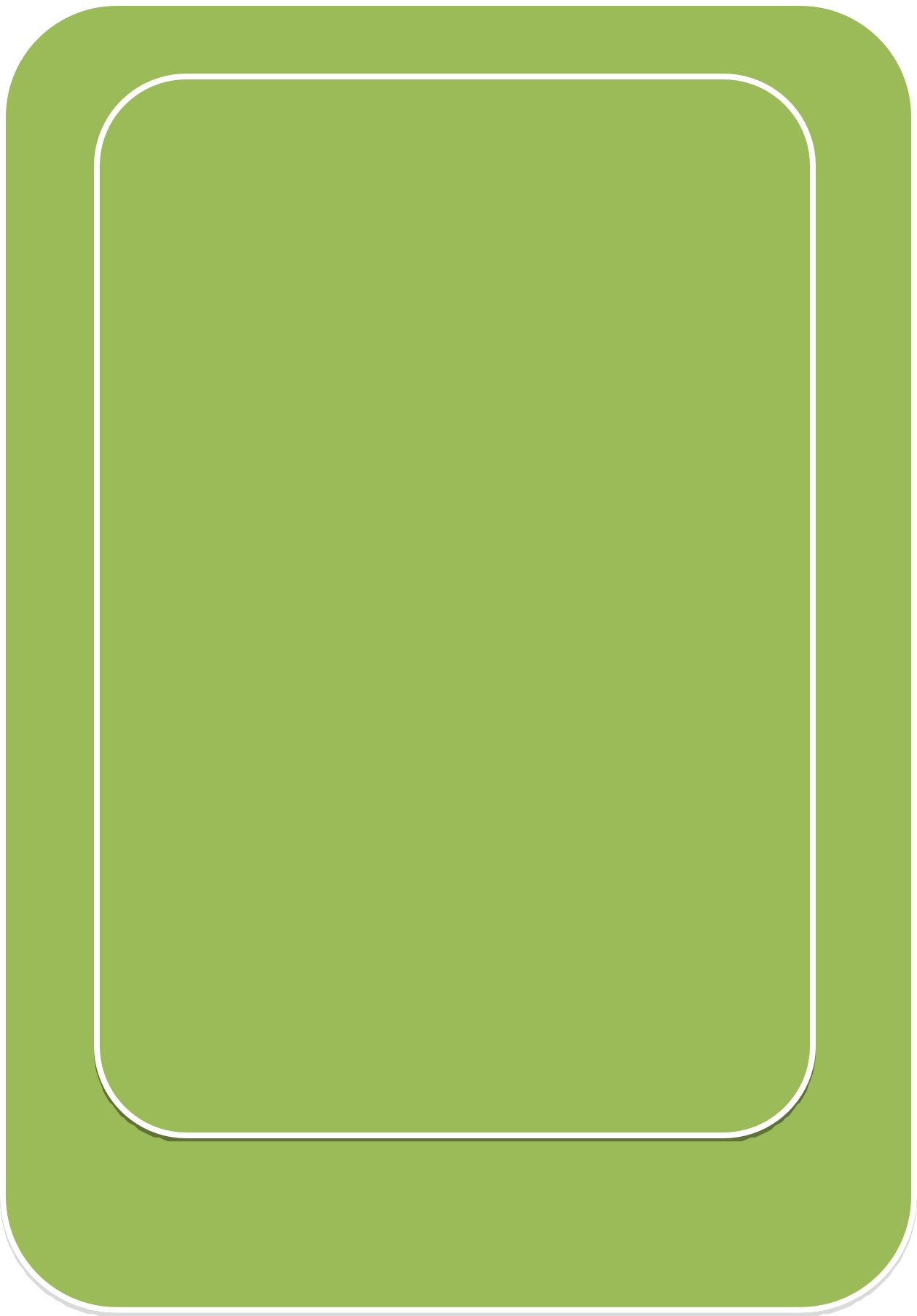 T.C.AKHİSAR KAYMAKAMLIĞI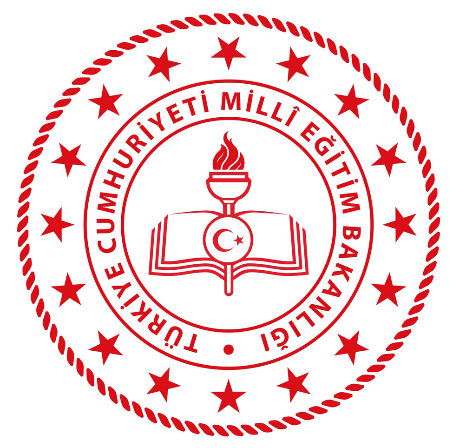 NADİDE FAZIL AYSU FATİH İLKOKULU MÜDÜRLÜĞÜSTRATEJİKPLANI2019-2023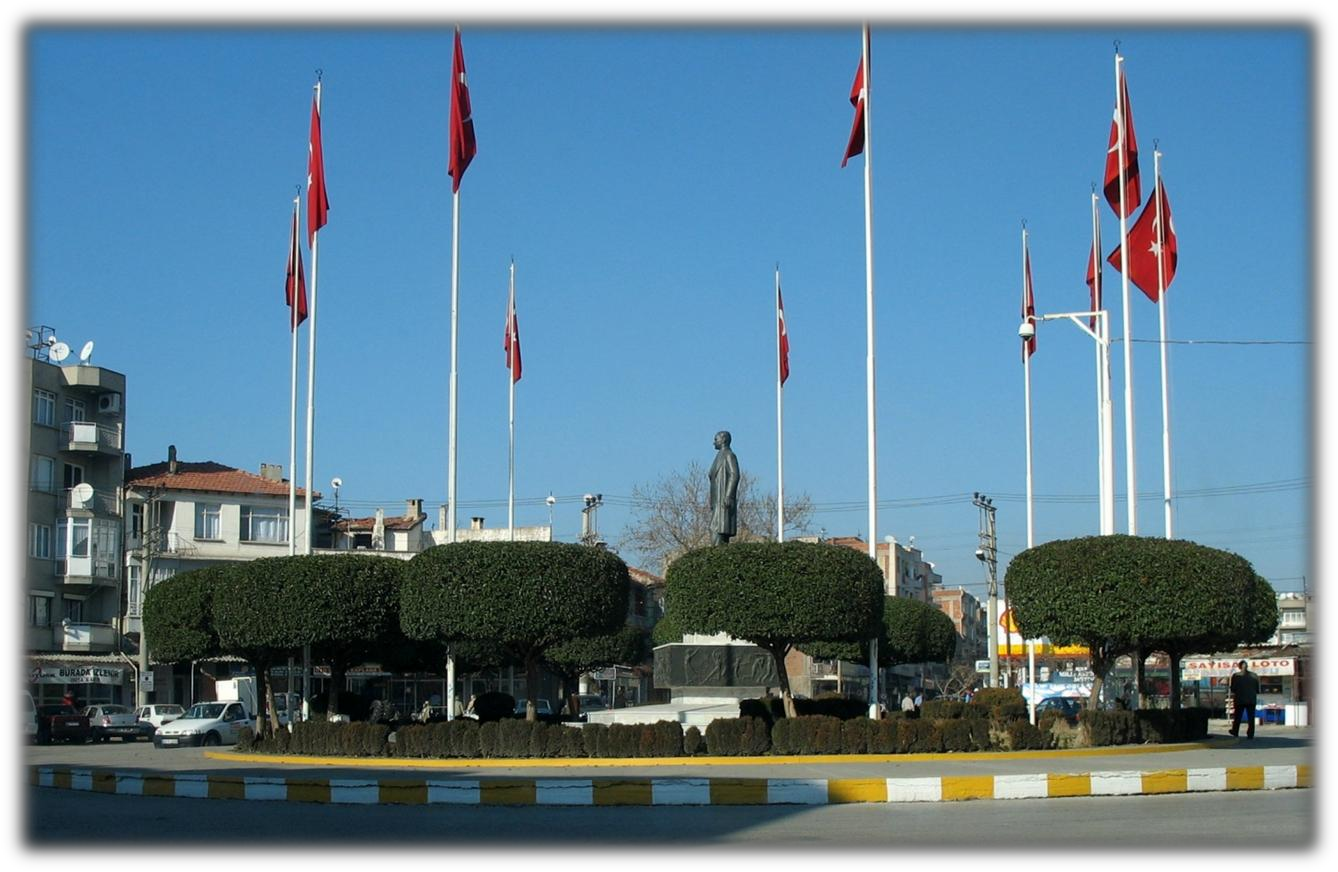 AKHİSAR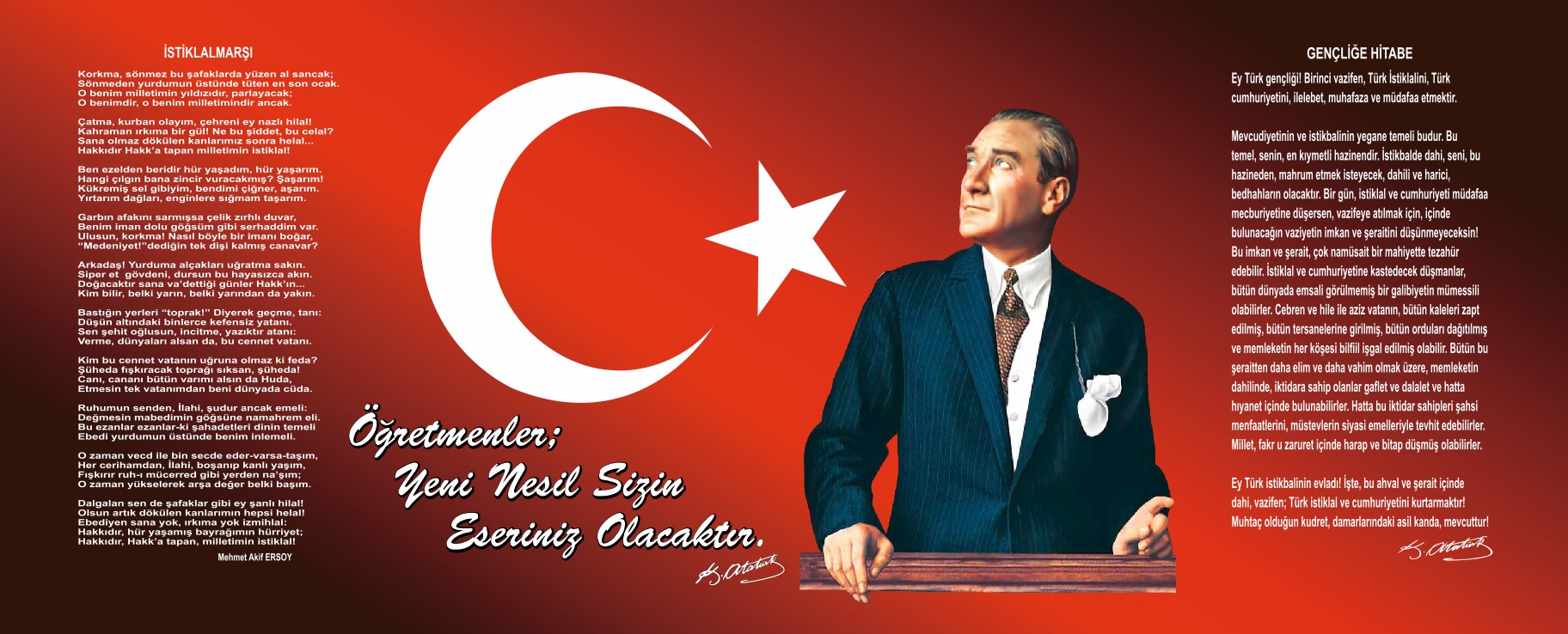 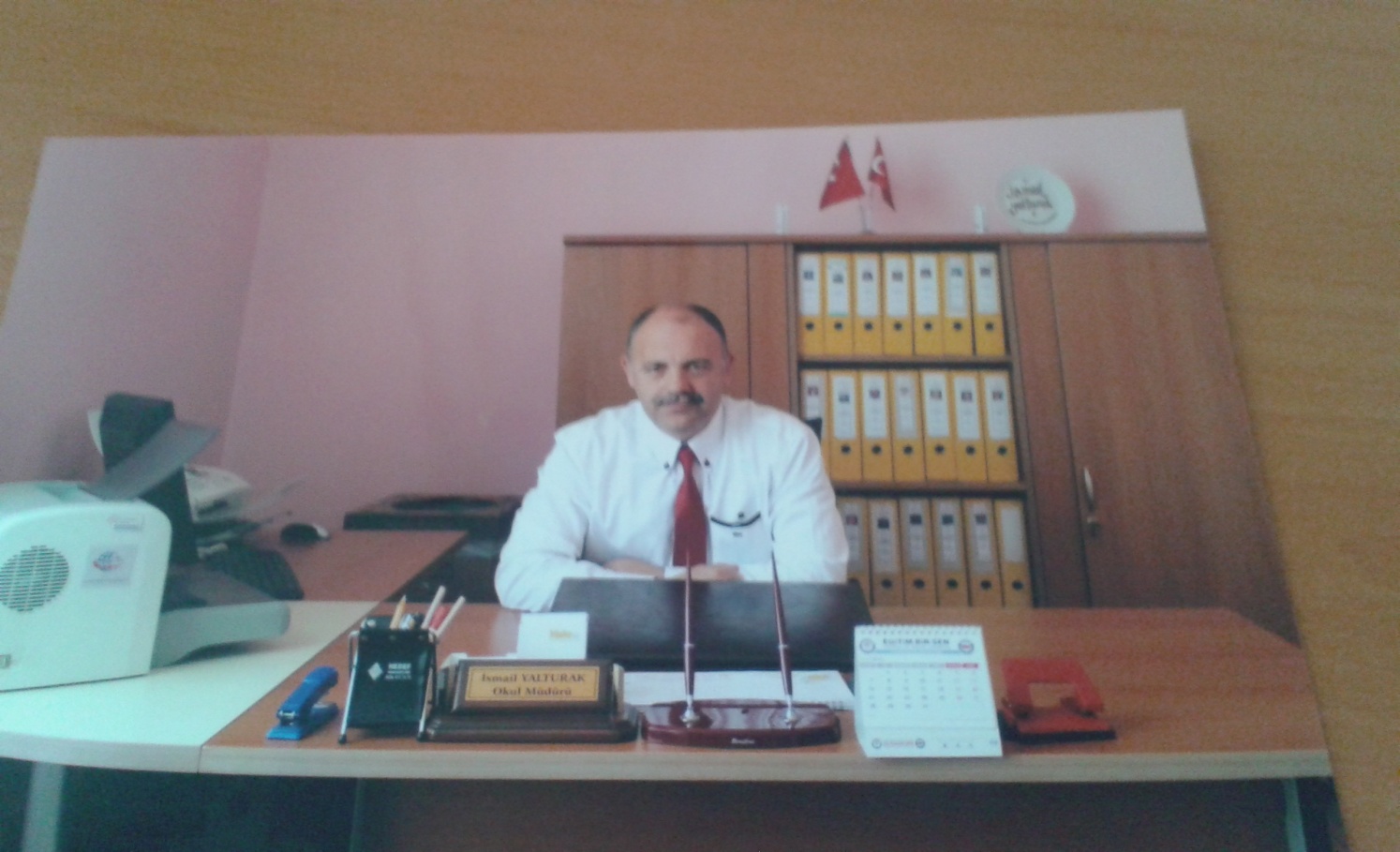               Modern anlamda içinde bulunduğumuz teknoloji dünyasında nerede olduğumuzu ve nereye varmak istediğimizi bilmek açısından, planlama yapmak büyük bir önem arz etmektedir. Bu şekilde kurum ve kuruluşlar mevcut durumlarını görerek gerçekleştirilebilir hedefler belirleyip, ilerleme anlamında mesafe kaydedebilirler.             5018 sayılı Kamu Mali Yönetimi ve Kontrol Kanunu ile mali kaynakların etkin ve verimli kullanılması amaçlanmaktadır. Bu kanun çerçevesinde planlı hizmet üretmek için kalkınma planları ve üst politika belgeleri esas alınarak belirlenen politikalara ulaşmak için çalışmalar yapılması hedefe odaklanma açısından da önemlidir. Kurum/kuruluşların hazırladıkları planı gerçekleştirme performansı bakımından izleme ve değerlendirmeye almaları da görülen eksikliklerin tamamlanması açısından bir başka önemli hususiyeti arz etmektedir. İşte “Stratejik Planlama”, bu faaliyetlerin kamu kuruluşları tarafından yürütülmesinde temel bir araç olmaktadır. Elinizdeki plan bu çerçevede hazırlanmış olan, ileriye dönük bir bakış belgesidir. Kurum/kuruluşların kendi karnelerini kendilerinin hazırlaması ve bu karnedeki hedeflere ulaşmak için kendilerini kontrol etmeleridir.           Okulumuza ait bu planın hazırlanmasında her türlü özveriyi gösteren ve sürecin tamamlanmasına katkıda bulunan idarecilerimize, stratejik planlama ekiplerimize, İlçe Milli Eğitim Müdürlüğümüz Strateji Geliştirme Bölümü çalışanlarına teşekkür ediyor, bu plânın başarıyla uygulanması ile okulumuzun başarısının daha da artacağına inanıyor, tüm personelimize başarılar diliyorum.   İsmail YALTURAK                                                                                                                     Okul Müdürü5018 Sayılı Kamu Mali Yönetimi ve Kontrol Kanunu ile 5302 sayılı İl Özel İdaresi Kanunu, kamukurumlarının stratejik plan hazırlamalarını zorunlu hale getirmiş ve böylelikle kamuda ciddi bir değişimvegelişimin öncüsü olmuştur.Kamu mevzuatımız için çok yeni bir kavram olan stratejik planlama, kamu kurumlarının varlığını daha etkili bir biçimde sürdürebilmesi ve kamu yönetiminin daha etkin, verimli, hesap verebilir hale gelmesi,değişim ve yeniliklere açık bir yapıya kavuşturabilmesi için temel bir araç olarak gündeme gelmiştir.Stratejikplanlama; katılımcı ve esnek bir planlama yaklaşımı ile kurumların mevcut durumlarından hareketle misyonlarını ve temel ilkelerini gözden geçirerek geleceğe dair bir vizyon oluşturmaları, bu misyon ve vizyon çerçevesinde hedefler belirlemeleri ve ölçülebilir göstergeler belirleyerek hedeflerinin ne kadarını gerçekleştirebildiklerini izlemeleri ve değerlendirmeleri sürecidir.Stratejik plan, uzun vadeli düşünmeyen ve dünde takılı kalan yöneticilerimize yeni ufuklar açmakta, bütçenin doğru hedeflerle değerlendirilmesini öngörmekte ama daha da önemlisi ülke olarak hiç alışkın olmadığımız bir mühendislik dalı olan “İzleme ve Değerlendirmeyi kamuda uygulama mecburiyetini getirmektedir. İzleme ve Değerlendirme, yapılan yatırımların ne ölçüde sağlıklı olduğunu ortaya koyacak ve yeni yatırımlar için temel oluşturacaktır.Stratejik planlama ile eğitimin geleceğine yön vererek kendi geleceğimizi şekillendirmek durumundayız. Takdir edersiniz ki, geçmişteki ya da bugünkü durum ne olursa olsun, bir kurumun gelecekteki başarısı o kurumun bugünden itibaren yapacaklarına bağlıdır. Bu nedenle; geleceğin başarılı bir şekilde yönetilebilmesi için, geleceği görebilmek kadar gelecek için atılacak adımların doğru olarak planlanıp uygulanması da önemlidir. Yönetimin bir süreç olduğu, yönetenlerin de bu sürecin kilometre taşlarından biri olduğu gerçeğinden hareketle eğitimin planlanmasında tamamen ülke gerçeklerine uygun, kurumsal kültürün oluşmasına katkı sağlayan,  çalışanlarda ben yerine  biz  olma  yaklaşımını  hedefleyen  ve  geleceğe  güvenle  bakan  bir  anlayış içerisinde olmamız gerekmektedir.Stratejik plan hazırlanırken yalnız nereye gideceğimizi değil, en iyi hangi yoldan ve nasıl gidebileceğimizi araştıran ve oluşturan bir sürece yer verilmiştir. Stratejik planımızın hazırlanmasında kurumumuza bağlı yönetici ve öğretmenlerimizle tüm paydaşlarımızın görüşler ialınmış, planımız gerektiğinde revize edilecek şekilde hazırlanmıştır.Okulumuzun stratejik planını hazırlamada planımızın yol gösterici olacağına inanıyor, planın hazırlanmasında emeği geçen herkese teşekkür ediyoruz.Eğitimden faydalanan tüm paydaşlarımıza yol gösterici olmasıtemennisiyle...Nadide Fazıl Aysu Fatih İlkokulu Müdürlüğü Strateji Geliştirme EkibiKısaltmalarAkhisar Nadide Fazıl Aysu Fatih İlkokulu Müdürlüğü Hizmet Birimleri KısaltmalarıTanımlarBütçe: Nadide Fazıl Aysu İlkokulu Müdürlüğünün, belirli bir dönemdeki gelir ve giderlerini, tahminleri ile bunların uygulanmasına ilişkin hususları gösteren belgedir. Bütünleştirici Eğitim (Kaynaştırma Eğitimi): Özel eğitime ihtiyacı olan bireylerin eğitimlerini, destek eğitim hizmetleri de sağlanarak akranlarıyla birlikte resmî veya özel örgün ve yaygın eğitim kurumlarında sürdürmeleri esasına dayanan özel eğitim uygulamalarıdır.Coğrafi Bilgi Sistemi (CBS): Dünya üzerindeki karmaşık sosyal, ekonomik, çevresel vb. sorunların çözümüne yönelik mekâna/konuma dayalı karar verme süreçlerinde kullanıcılara yardımcı olmak üzere, büyük hacimlicoğrafi verilerin; toplanması, depolanması, işlenmesi, yönetimi, mekânsal analizi, sorgulaması ve sunulması fonksiyonlarını yerine getiren donanım, yazılım, personel, coğrafi veri ve yöntem bütünüdür.Destekleme ve Yetiştirme Kursları: Resmî ve özel örgün eğitim kurumlarına devam eden öğrenciler ile yaygın eğitim kurumlarına devam etmekte olan kursiyerleri, örgün eğitim müfredatındaki derslerle sınırlı olarak, destekleme ve yetiştirme amacıyla açılan kurslardır.Eğitsel Değerlendirme: Bireyin tüm gelişim alanlarındaki özellikleri ve akademik disiplin alanlarındaki yeterlilikleri ile eğitim ihtiyaçlarını eğitsel amaçla belirleme sürecidir.Faaliyet ve Projeler: Nadide Fazıl Aysu İlkokulu Müdürlüğünün, Stratejilerini hayata geçirmelerini sağlayan ve performanslarını gösteren faaliyetler ve projelerdir.GZFT Analizi: Nadide Fazıl Aysu İlkokulu Müdürlüğünün, Güçlü ve Zayıf yönlerini, önündeki Fırsat ve Tehditleri ortaya koyan analdir.Hedefler: Nadide Fazıl Aysu İlkokulu Müdürlüğünün kendi Stratejilerini yaşama geçirmek için kurumca belirlediği ölçülebilir nitelikte faaliyet ve projeleridir.İnsan Kaynakları Yönetimi: Organizasyonun amaçlarına ulaşabilmesi için, tüm insan kaynaklarının en doğru, etkin ve verimli kullanılmasıdır.Kamu Yönetimi: Kamu gücünü, yani egemenlik erkine sahip yönetim sürecidir.Kamu Malî Yönetimi: Kamu kaynaklarının tanımlanmış standartlara uygun olarak etkili, ekonomik ve verimli kullanılmasını sağlayacak yasal ve yönetsel sistem ve süreçlerdir. Kurumsal Değer: Bir kurumda var olan yüksek ve olumlu niteliklerdir.Maliyet: İktisadi anlamda maliyet, satış değeri olan bir mala ya da hizmete sahip olabilmek için katlanılan ölçülebilir fedakârlıkların toplamıdır.Misyon: Nadide Fazıl Aysu İlkokulu Müdürlüğünün kendisi için belirlediği temel varlık nedeni ve görevleridir. Okul-Aile Birliği: Eğitim kampüslerinde yer alan okullar dâhil Bakanlığa bağlı okul ve eğitim kurumlarında kurulan birliklerdir.Ortalama Eğitim Süresi: Birleşmiş Milletler Kalkınma Programının yayınladığı İnsani Gelişme Raporu'nda verilen ve 25 yaş ve üstü kişilerin almış olduğu eğitim sürelerinin ortalaması şeklinde ifade edilen eğitim göstergesini ifade etmektedir.Öğrenme Analitiği Platformu: Eğitsel Veri Ambarı üzerinde çalışacak, öğrencilerin akademik verileriyle birlikte ilgi, yetenek ve mizacına yönelik verilerinin de birlikte değerlendirildiği platformdur.Örgün Eğitim Dışına Çıkma: Ölüm ve yurt dışına çıkma haricindeki nedenlerin herhangi birisine bağlı olarak örgün eğitim kurumlarından ilişik kesilmesi durumunu ifade etmektedir.Örgün Eğitim: Belirli yaş grubundaki ve aynı seviyedeki bireylere, amaca göre hazırlanmış programlarla, okul çatısı altında düzenli olarak yapılan eğitimdir. Örgün eğitim; okul öncesi, ilkokul, ortaokul, ortaöğretim ve yükseköğretim kurumlarını kapsar.Özel Politika veya Uygulama Gerektiren Gruplar (Dezavantajlı Gruplar): Diğer gruplara göre eğitiminde ve istihdamında daha fazla güçlük çekilen kadınlar, gençler, uzun süreli işsizler, engelliler gibi bireylerin oluşturduğu grupları ifade eder.Özel Yetenekli Çocuklar: Yaşıtlarına göre daha hızlı öğrenen, yaratıcılık, sanat, liderliğe ilişkin kapasitede önde olan, özel akademik yeteneğe sahip, soyut fikirleri anlayabilen, ilgi alanlarında bağımsız hareket etmeyi seven ve yüksek düzeyde performans gösteren bireydir.Paydaş: Kurumun kaynakları veya çıktıları üzerinde hak iddia eden ya da kurumun çıktılarından, hizmetlerinden doğrudan veya dolaylı, olumlu veya olumsuz yönde etkilenen veya kurumu etkileyen kişi, grup ve kurumlardır.Paydaş Analizi: Kurum faaliyetlerinden etkilenen veya faaliyetleri etkileyen tarafların görüş ve memnuniyetlerinin değerlendirilmesidir.Performans: Nadide Fazıl Aysu İlkokulu Müdürlüğünün belirlediği Stratejik Hedeflerine ulaşabilme derecesidir.Performans Göstergesi: Hedeflere hangi oranda ulaşıldığını gösteren ölçülebilir nitelikteki unsurlardır.Politika: Nadide Fazıl Aysu İlkokulu Müdürlüğünün uygulamalarını yönlendiren yaklaşımlardır.Tanılama: Özel eğitime ihtiyacı olan bireylerin tüm gelişim alanlarındaki özellikleri ile yeterli ve yetersiz yönlerinin, bireysel özelliklerinin ve ilgilerinin belirlenmesi amacıyla tıbbî, psiko-sosyal ve eğitim alanlarında yapılan değerlendirme sürecidir.Strateji: Belirli bir zaman diliminde kurumun şimdiki durumundan gelecekteki arzu edilen durumuna dönüşümünü sağlayabilmek için belirlenen amaç ve hedeflere nasıl ulaşılacağını gösteren kararlar bütünüdür.Stratejik Plan: Nadide Fazıl Aysu İlkokulu Müdürlüğünün, orta ve uzun vadeli amaçlarını, temel ilke ve politikalarını, hedef ve önceliklerini, performans ölçütlerini, bunlara ulaşmak için izlenecek yöntemler ile kaynak dağılımlarını içeren 2019–2023 dönemini kapsayan planıdır.Stratejik Planlama: Nadide Fazıl Aysu İlkokulu Müdürlüğünün, iç veya dış değerlendirme sonuçlarına göre Zayıf ve Güçlü yönlerini, önündeki Fırsat ve Tehditleri belirlemesi, bunların ışığında kalitesini geliştirecek olan stratejilerini oluşturması, bu stratejileri ölçülebilir hedeflere dönüştürmesi ve performans göstergelerini belirleyerek onların sürekli izlemesi sürecidir.Stratejik Yönetim: Bir organizasyonun amaçlarını gerçekleştirebilmesi için etkili stratejiler geliştirilmesi, bunların planlanması, uygulanması ve kontrolüdür.Stratejik Amaç: Kuruluşun sonraki bütün karar ve davranışının bağımlı olacağı, öncesi olmayan temel başlangıç noktasıdır.Stratejik Hedefler: Nadide Fazıl Aysu Fatih İlkokulu Müdürlüğünün, Misyonu doğrultusunda belirlenmiş stratejik önemi olan ölçülebilir alt amaçlarıdır.Ulusal Dijital İçerik Arşivi: Öğrenme süreçlerini destekleyen beceri destekli dönüşüm ile ülkemizin her yerinde yaşayan öğrenci ve öğretmenlerimizin eşit öğrenme ve öğretme fırsatlarını yakalamaları ve öğrenmenin sınıf duvarlarını aşması sağlamaya yönelik eğitsel dijital içerik ambarıdır.Uzaktan Eğitim: Her türlü iletişim teknolojileri kullanılarak zaman ve mekân bağımsız olarak insanların eğitim almalarının sağlanmasıdır.Üst Politika Belgesi: Plana kaynaklık eden yasal dayanak ve politikalardır.Yaygın Eğitim: Örgün eğitim sistemine hiç girmemiş ya da örgün eğitim sisteminin herhangi bir kademesinde bulunan veya bu kademeden ayrılmış ya da bitirmiş bireylere; ilgi, istek ve yetenekleri doğrultusunda ekonomik, toplumsal ve kültürel gelişmelerini sağlayıcı nitelikte çeşitli süre ve düzeylerde hayat boyu yapılan eğitim, öğretim, üretim, rehberlik ve uygulama etkinliklerinin bütününü ifade eder.Zorunlu Eğitim: Dört yıl süreli ve zorunlu ilkokullar ile dört yıl süreli, zorunlu ve farklı programlar arasında tercihe imkân veren ortaokullar ve imam-hatip ortaokullarından oluşan ilköğretim ile ilköğretime dayalı, dört yıllık zorunlu, örgün veya yaygın öğrenim veren genel, mesleki ve teknik ortaöğretim kademelerinden oluşan eğitim sürecini ifade eder.STRATEJİK PLAN HAZIRLIK SÜRECİ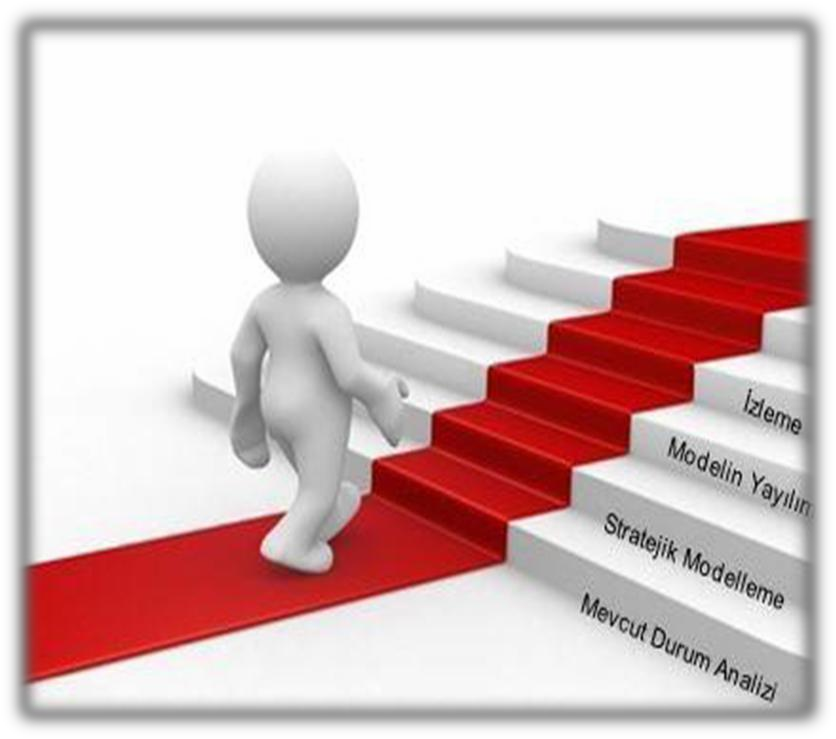 5018 sayılı Kamu Mali Yönetimi ve Kontrol Kanunu’nun 9’uncu maddesinde, “Kamu idareleri; kalkınma planları, programlar, ilgili mevzuat ve benimsedikleri temel ilkeler çerçevesinde geleceğe ilişkin misyon ve vizyonlarını oluşturmak, stratejik amaçlar ve ölçülebilir hedefler saptamak, performanslarını, önceden belirlenmiş olan göstergeler doğrultusunda ölçmek ve bu sürecin izleme ve değerlendirmesini yapmak amacıyla katılımcı yöntemlerle stratejik plan hazırlarlar.” denilmektedir. Bu çerçevede, müdürlüğümüz stratejikplan taslağı hazırlık aşamalarında, stratejik planlama üst kurulları ile ilçe stratejik planlama ekiplerin ile bilgilendirme toplantıları ve seminerler düzenlenerek ve eş güdümlü olarak çalışmalaryapılmıştır.Stratejik planlama sürecinin döngüsel olmasından yola çıkarak birimimiz tarafından yapılan çalışmalar şu şekildeaçıklanabilir:Müdürlüğümüz   Stratejik Planlama Ekibi oluşturuldu.Akhisar Nadide Fazıl Aysu Fatih Müdürlüğünün iç ve dış paydaşlarıyla yapılan görüşmelerle, kurum içi ve dışı etkenlerin incelenmesine yönelik GZFT Analizi, Paydaş Analizi ve birebir görüşmeler yapılarak mevcut durumumuz belirlenmiştir.Yapılan görüşmeler, anketler ışığında vizyon ve misyon belirleme çalışmaları yapılmıştır. Bu anlamda tüm paydaşlara ulaşılmaya çalışılmış, görüşleri alınmıştır. Akhisar Nadide Fazıl Aysu Fatih Müdürlüğü misyon ve vizyonu oluşturulmuştur.Değerlerimiz belirlenmiştir. Gerek değerlerin ve gerekse ilkelerin belirlenmesi aşmasında paydaş görüşlerine başvurulmuştur.Ayrıca Mevcut durum analizi bölümünde paydaş analizi aşamasında Nadide Fazıl Aysu Fatih İlkokulu Müdürlüğümüzün faaliyetlerini içeriden ya da dışarıdan olumlu ya da olumsuz etkileyen iç ve dış paydaşlarımızla birebir görüşülerek, veriler toplanmış ve analizler oluşturulmuştur.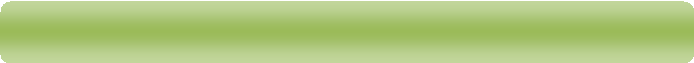 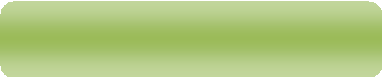 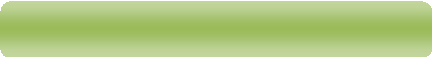 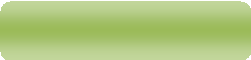 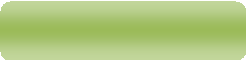 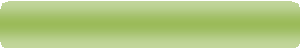 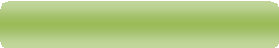 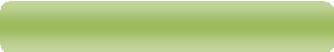 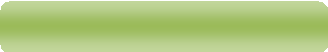 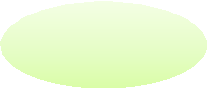 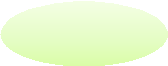 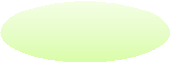 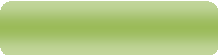 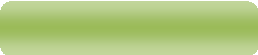 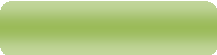 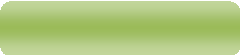 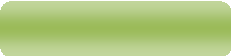 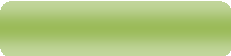 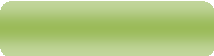 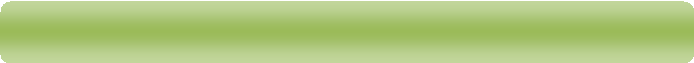 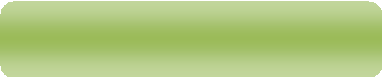 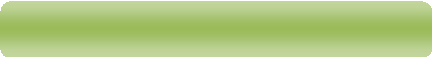 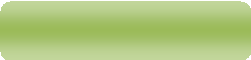 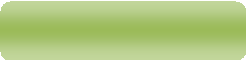 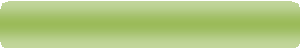 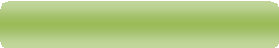 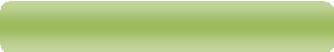 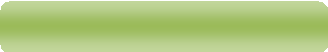 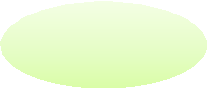 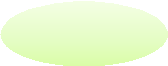 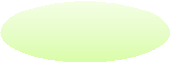 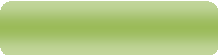 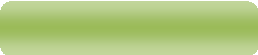 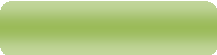 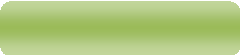 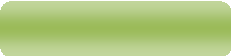 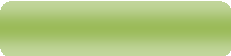 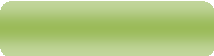 Şekil 2: SP TemelYapı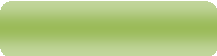 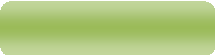 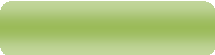 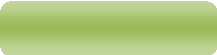 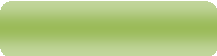 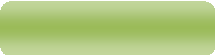 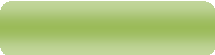 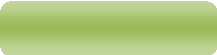 Genelge, Hazırlık Programı, Ekip ve KurullarStratejik plan hazırlık çalışmalarının başladığı, Bakanlığımız tarafından 2018/16 sayılı Genelge ile duyurulmuştur. Genelgede stratejik yönetim anlayışının öneminden bahsedilmiş, MEB’in 2010-2014 ve 2015-2019 Stratejik Planları ile gösterdiği gelişim üzerinde durulmuş, taşra teşkilatında bugüne kadar stratejik yönetim felsefesinin benimsetilmesi ve kabiliyetinin geliştirilmesi konusunda gerçekleştirilenler özetlenmiştir. Strateji geliştirme kurul ve ekipleri ile Millî Eğitim Bakanlığı 2019-2023 Stratejik Plan Hazırlık Programı’na genelge eki olarak yer verilmiştir. Akhisar Nadide Fazıl Aysu Fatih İlkokulu Müdürlüğü 2019–2023 Stratejik Planı, literatür taraması, üst politika belgelerinin analizi, kapsamlı durum analizi raporu, iç ve dış paydaşların görüşleri ile İlçe Milli Eğitim Müdürlüğü ve şubelerinin katkıları doğrultusunda hazırlanmıştır.Bakanlığımız tarafından Hazırlık Programının yayınlanmasının ardından, ivedilikle aşağıdaki kurul ve ekip oluşturulmuştur.Stratejik Planlama Geliştirme EkibiStratejik Planlama Üst Kurulu, Nadide Fazıl Aysu Fatih Müdürü başkanlığında Okul Müdür Yardımcısı, Öğretmenler, Okul Aile birliği Başkanı ve üyelerden oluşturulmuştur.Tablo 1: Stratejik Planlama Geliştirme EkibiDurum AnaliziKurumumuz amaç ve hedeflerinin geliştirilebilmesi için sahip olunan kaynakların tespiti, güçlü ve zayıf taraflar ile kurumun kontrolü dışındaki olumlu ya da olumsuz gelişmelerin saptanması amacıyla Müdürlüğümüzce mevcut durum analizi yapılmıştır.Akhisar Ege bölgesinin kuzeyinde aynı adlı ovada kurulmuştur. Manisa İlinin merkez ilçeleri Şehzadeler ve Yunusemre’den sonra en büyük ilçesidir. Akhisar’ın doğusunda Gördes, güneyinde Gölmarmara, batısında Saruhanlı,  kuzeyinde Kırkağaç, Balıkesir’in Sındırgı ilçesi yeralmaktadır. Akhisar Manisa’ya 52km, İzmir Şehir merkezine 90 km.uzaklıktadır.Denizden yüksekliği 94 metre, Yüzölçümü 1.750 km² dir. Akhisar önemli yollar üzerinde bulunmaktadır. İzmir- İstanbul karayolu, İzmir-Ankara ve İzmir-Bandırma demiryolu Akhisar’dan geçer.  Çevre ilçelere,Gölmarmara,  Kırkağaç ve Gördes karayolu ile bağlanmıştır. Akhisar’ın önemli yollar üzerinde bulunması hareketli bir ticaret merkezi durumuna gelmesini sağlamıştır.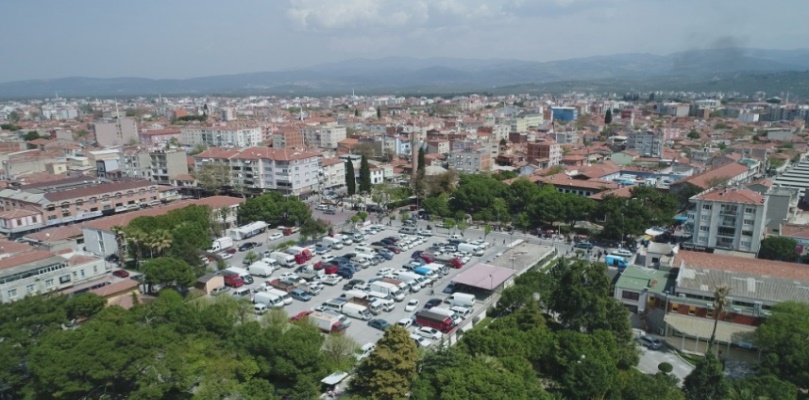 Akhisar’da en çok yetiştirilen tarım ürünleri tütün, pamuk, üzüm, meyve ve zeytindir. Zeytin ve zeytinyağı üretimi en büyük tarım girdi kalemidir. Türkiye'nin sofralık yeşil zeytin ihtiyacının yüzde 70'ini, sofralık siyah zeytin ihtiyacının yüzde 30'unu Akhisar karşılamaktadır.  Ülkemizde 2018 yılında sekizincisi düzenlenen 24 Kasım 2018 Dünya Zeytin Günü kutlamalarına Akhisar ev sahipliği yaptı. Tarım Bakanlığının ve Çiftçi birliklerinin tespitine göre Akhisar’da 25.000.000 adet zeytin ağacı bulunmaktadır. Toprağın yapısı ve iklim Akhisar zeytininin tadını ve nefasetini mükemmel yapmaktadır. Türkiye’den Avrupa’ya ihraç edilen sofralık zeytinin önemli bölümü Akhisar zeytinidir. Zeytinyağı bütün tek tanrılı dinlerde kutsal kabul edilmiş ve kutsanmış, insanlık için vazgeçilmez kabul edilmiş,Tanrısıvısı diye adlandırılmıştır. İnsanlar zeytinyağını uzun süre ilaç yerinde kullanmış ve hala bütün dünyada sağlıklı yaşam için vazgeçilmez kabul edilmiştir.Kurumsal Tarihçe       Okulumuz, göçmenlerin ve köylerden gelen ailelerin yerleşmesiyle günden güne büyüyen Reşatbey Mh. de bulunmaktadır.        İlkokul ihtiyacını hisseden mahalle halkı 1964 yılında  “Okul Yaptırma ve Yaşatma Derneği”ni kurmuşlardır. Bu dernek açtığı yardım kampanyası ile okul yerini Mehmet ASARLI’dan m2  10 TL satın almıştır. O zaman üzüm bağı olan yerin tamamı 3000 m2 dir. Okulun inşası mahalle halkından, müteahhit Halil Düztaş tarafından 10/05/1964 tarihinde başlatılmış ve hızlı bir çalışma sonucu 12/09/1964 tarihinde bitirilmiştir. Okul 670 m2 lik alana yapılmış ve 150 günde tamamlanmıştır. Okulumuzun inşası 341.769 TL ye mal olmuştur. Paranın tamamı Milli Eğitim Bakanlığı tarafından karşılanmıştır.      Okulumuz 01.01.1965 tarihinde Manisa Valisi Sayın Niyazi ARAS tarafından eğitim-öğretim hizmetine açılmıştır. Okulumuz 13.06.1995 tarihinde Bakanlığımızın emriyle ilköğretim okuluna dönüştürülmüştür.       Okulumuza Türk Tarihinin eşsiz komutanlarından, Osmanlı İmparatorluğunun yükselme dönemini başlatan, çağ açıp, çağ kapatan ve Anadolu’da Türk birliğinin sağlanmasını gerçekleştiren büyük devlet adamımız Fatih Sultan Mehmet Han’a izafeten ismi Fatih İlköğretim Okulu olarak verilmiştir.       Okulumuzun 13.06.1995 tarihinde  ilköğretim okuluna dönüştürülmesiyle ortaya çıkan derslik ihtiyacı bazı bölümlerin dersliğe çevrilmesiyle karşılanmaya çalışılmış ancak bu yeterli gelmemiştir.  2008- 2009 eğitim - öğretim yılına kadar  uzun süre derslik sıkıntısı çekilmiştir. İlçemiz hayırsever işadamlarından İlhan AYSU’nun 12 derslikli okulumuza 6 derslikli ek bina yaptırması sonucu okulumuz 18  derslikli  ilköğretim okuluna dönüşmüştür. Yapılan yeni ek binamız 2008-2009 eğitim-öğretim yılında hizmet vermeye başlamış olup bu tarihten itibaren de hayırsever işadamı İlhan AYSU’nun anne ve babasının adı okulumuza verilerek okulumuzun adı NADİDE FAZIL AYSU-FATİH İLKÖĞRETİM OKULU olarak değiştirilmiştir. 2012/2013 2013/2014 Öğretim yıllarında 4+4+4 uygulamasıyla İlkokul ve Ortaokul olarak hizmet vermiştir.2014/2015 Öğretim yılından itibaren İlkokula dönüştürülerek müstakil ilkokul olarak hizmet vermektedir.	Okulumuzda görev yapan okul müdürleri aşağıda gösterilmiştir.Kadir YILDIRIM Orhan AYTUGEL Erbay İYİBAL  Nihat YALÇIN Zeki CANO Mehmet BURMA  Adnan EFEMücahit ŞAHİNIsmail YALTURAKOkulun Mevcut Durumu: Temel İstatistiklerOkul KünyesiOkulumuzun temel girdilerine ilişkin bilgiler altta yer alan okul künyesine ilişkin tabloda yer almaktadır.Temel Bilgiler Tablosu- Okul Künyesi Şekil 3: Okulun Mevcut DurumuUygulanmakta Olan Stratejik Planın Değerlendirilmesi2015-2019 İl Stratejik Planı 01.01.2015 tarihinde uygulanmaya başlamıştır. Nadide Fazıl Aysu Fatih İlkokulu stratejik Planları 01/01/2015 tarihinde uygulamaya konulmuştur.Nadide Fazıl Aysu Fatih İlkokulu Müdürlüğü 2015-2019 Stratejik Planında dört (4) tema altında dört (4) stratejik amaç ve yirmiiki(22) stratejik hedef, yirmiiki(22) Performans göstergesi  yer almıştır. Katılımcı bir yöntemle hazırlanan bu stratejik planda yer alan amaç ve hedefler benzer yöntemle hazırlanan Stratejik Plan performans göstergeleri ve performans hedefleri vasıtasıyla gerçekleştirilmeye çalışılmıştır. Performans hedeflerinin ve stratejik plan kapsamındaki diğer birim çalışmalarının gerçekleşme durumları ile ilgili faaliyet raporları hazırlanmıştır. Bunlarla ilgili göstergeler değerlendirildiğinde aşağıdaki hususlar ön plana çıkmıştır.  2015-2019 Stratejik Planı incelendiğinde; Projeksiyon sayısını artırmak ile ilgili hedef 21 akıllı tahta gelmesiyle bütün sınıflarda mevcut olmuştur. Hedef yakalanmıştır. 11 Olan bilgisayar sayısı her sınıfta mevcut hale getirilip hedef yakalanmıştır. Ernet erişim hızı koridorlara konulan ek vericilerle artırılımış olup hedef yakalanmıştır.Okul tuvaletlerinin eskiyen boruları değiştirilmiş fe ulaşılmıştır.Okul koridorlarında bulunan panoların boyları kısaltılarak işlerlik kazandırılmış olup hedefe ulaşılmıştır.Sınıfların haftalık temizlik kontrolleri yapılarak en temiz sınıflara ödüller verimiştir ve dolayısıyla hedefe ulaşılmıştır.Atık kağıt,pil şişe toplama kampanyalarına öğrenci ve velilerin katılımı sağlanmıştır.Hedefe büyük ölçüde ulaşılmıştır.Fotokopi makinasında kiralama dönemine geçilmiş daha sonra banklıktan gelen fotokopi makinası ile ihtiyaç karşılanarak hedefe ulaşılmıştır.Okul bahçesine bisiklet bağlama yeri yapılmıştır,2 adet ızgara ve 3 adet paspas koyularak hedefe ulaşılmıştır.Kitap okuma alışkanlığı kazanmaları ile ilgili teşvik edici 16 adet faaliyet yapılarak ve 200 adet kitap temin edilerek hedefe ulaşılmıştır. DYNET kullanan öğrenci sayısını %50 artırarak hedefe ulaşılmıştır. Verimli ders çalışma ile ilgili 4 adet seminer düzenlenerek hedefe ulaşılmıştır. Dijital rehberlik panosu aktif hale getirilerek belirli gün ve haftalarla ve okul içi yapılan faaliyetlerle ilgili 57 adet sunum gösterilerek hedefe ulaşılmıştır.Anne baba eğitimi ile ilgili 4 adet seminer gerçekleştirilerek 120 veliye ulaşılarak hedef tutturulmuştur. Yılda 2 defa olmak üzere 8 kez veli toplantısı yapılarak hedefe ulaşılmıştır.17 aileye veli ziyareti yapılmış olup hedefe ulaşılmıştır. Okulun ihtiyaçlarını gidermek amacıyla okul aile birliği tarafında 4 kez kermes düzenlenerek yaklaşık 8000 TL gelir elde edilerek hedefe ulaşılmıştır.İlçe genelinde düzenlenen resim, şiir kompozisyon yarışmalarının %80 ‘ine katılım sağlanarak hedefe ulaşılmıştır. İnceleme tanıtım eğitim gezileri 4 defa yapılarak hedefe ulaşılmıştır. Okul içinde futbol ve yakantop turnuvası yapılarak hedefe ulaşılmıştır. Mevzuat AnaliziAkhisar Nadide FazılAysu Fatih İlkokulu Eğitim Müdürlüğü, 10.07.2018 tarihli ve 30474 sayılı Resmi Gazetede yayımlanarak yürürlüğe giren Cumhurbaşkanlığı Teşkilatı Hakkında Cumhurbaşkanlığı Kararnamesi ve 18.11.2012 tarih, 28471 sayılı Millî Eğitim Bakanlığı İl ve İlçe Millî Eğitim Müdürlükleri Yönetmeliği ile oluşturulmuş bulunan ve aşağıda özet şeklinde verilen Milli Eğitim Bakanlığının görev ve uygulamalarını taşra teşkilatı olarak yürütmekle görevli İl ve İlçe Milli Eğitim Müdürlüklerinin görevleri doğrultusunda hizmet vermeye devam etmektedir. Bu bilgiler durum analizi raporunda ayrıntılı olarak verilmiştir. Okul öncesi, ilk ve orta öğretim çağındaki öğrencileri bedenî, zihnî, ahlaki, manevî, sosyal ve kültürel nitelikler yönünden geliştiren ve insan haklarına dayalı toplum yapısının ve küresel düzeyde rekabet gücüne sahip ekonomik sistemin gerektirdiği bilgi ve becerilerle donatarak geleceğe hazırlamak amacıyla Milli Eğitim Bakanlığı tarafından tasarlanmış olan eğitim ve öğretim programlarını uygulamak, takip etmek, değerlendirmek ve ilimizdeki öğretmen ve öğrencilerin eğitim ve öğretim hizmetlerini bu çerçevede yürütmek ve denetlemek. Eğitim ve öğretimin her kademesi için Milli Eğitim Bakanlığı tarafından belirlenecek ulusal politika ve stratejileri uygulamak, uygulanmasını izlemek ve denetlemek, ortaya çıkan yeni hizmet modellerine göre güncellenerek geliştirilmesini sağlamak amacıyla önerilerde bulunmak. Eğitim sisteminin yeniliklere açık, dinamik, ekonomik ve toplumsal gelişimin gerekleriyle uyumlu biçimde güncel teknik ve modeller ışığında tasarlanması ve geliştirilmesi amacıyla Milli Eğitim Bakanlığı uygulamalarının izlenmesi, değerlendirilmesi ve raporlanması sonucunda görüş ve önerilerini bildirmek. Eğitime erişimi kolaylaştıran, her vatandaşın eğitim fırsat ve imkânlarından eşit derecede yararlanabilmesini teminat altına almak amacıyla Milli Eğitim Bakanlığı tarafından geliştirilen politika ve stratejileri uygulamak, uygulanmasını izlemek ve koordine etmek, geliştirilmesi için önerilerde bulunmak. Kız öğrencilerin, engellilerin ve toplumun özel ilgi bekleyen diğer kesimlerinin eğitime katılımını yaygınlaştırmak amacıyla Milli Eğitim Bakanlığı tarafından geliştirilen politika ve stratejileri uygulamak ve uygulanmasını koordine etmek, uygulamaların iyileştirilmesi için önerilerde bulunmak. Özel yetenek sahibi kişilerin bu niteliklerini koruyabilmeleri ve geliştirebilmeleri amacıyla Milli Eğitim Bakanlığı tarafından tasarlanan özel eğitim ve öğretim programlarının uygulanmasını koordine etmek, uygulamalar ile ilgili görüş ve önerilerde bulunmak.Kanunlar, kararnameler ve MEB tarafından verilen diğer görevleri yapmak.Üst Politika Belgeleri AnaliziAkhisar Nadide Fazıl Aysu Fatih İlkokulu Müdürlüğüne Bakanlığımız tarafından verilen görevlerin tespit edilmesi için tüm üst politika belgeleri ayrıntılı olarak taranmış ve bu belgelerde yer alan politikalar incelenmiştir. Bu çerçevede Akhisar Nadide Fazıl Aysu Fatih İlkokulu Müdürlüğü 2019-2023 Stratejik Planının stratejik amaç, hedef, performans göstergeleri ve stratejileri hazırlanırken Milli Eğitim Bakanlığı’nın 2019-2023 Stratejik Planı temel kaynak kabul edilmiştir.2019-2023 Stratejik Plan Hazırlık Programı kapsamında İncelenen Üst PolitikaTablo 3: Üst Politika BelgeleriPaydaş Analizi : Akhisar Nadide Fazıl Aysu Fatih İlkokulu Müdürlüğü, faaliyetleriyle ilgili ürün ve hizmetlere ilişkin memnuniyetlerin saptanması konularında başta iç paydaşlar olmak üzere kamu kurumları, işverenler, sivil toplum kuruluşları, yerel yönetim ve yöneticilerinden oluşan dış paydaşların büyük bölümünün stratejik planlama sürecine katılımını sağlamıştır. Bunu gerçekleştirmeye yönelik olarakStratejik Planlama Ekibi ve ilimizdeki okul ve kurum yöneticileri ile toplantılar düzenlenmiş ve katılımcıların paylaşımları sonucunda kurumumuzun paydaşlarla ilişkilerinin seviyesi ve önceliklerin tespit edilmesine çalışılmıştır. Paydaş toplantılarından sonra iç ve dış paydaşlara yönelik paydaşanketleri düzenlenmiştir. Paydaşların önerileri değerlendirilerek, yasaların ve maddi imkânların elverdiği ölçüde stratejik planlamaya dâhiledilmiştir.Paydaş analizinde aşamalar;Paydaşların tespitiPaydaşların önceliklendirilmesiPaydaşlarındeğerlendirilmesiGörüş ve önerilerinalınmasıAkhisar Nadide Fazıl Aysu Fatih İlkokulu Müdürlüğünün hizmet üretim sürecinde işbirliği yapması gereken kurum ve kişiler, temel ve stratejik ortaklar olarak tanımlanmıştır. Her zaman birlikte çalışmalar yürüterek beraber çalıştığımız kurumlar temel ortak, stratejik planımız doğrultusunda vizyonumuza ulaşırken yola birlikte devam ettiğimiz kurumlar ise stratejik ortak olarak belirtilmiştir. Paydaşlarımızın katılımları ile anket ve görüşme yöntemi kullanılarak bir tasarım süreci oluşturulmuştur.Paydaş Analizinde Kullanılan Yöntem veAşamalarıPaydaşların Tespitiİç paydaş tespitinde kuruluştan etkilenen veya kuruluşu etkileyen kuruluş içindekikişi-gurup ve ilgili/bağlı kuruluş ve kişiler dikkate alınmıştır. Kurumun ürettiği hizmetleri kullanan kişi vekurumlar –hedef kitle- dikkatealınmıştır.b.Paydaşların ÖnceliklendirilmesiPaydaşlar Akhisar Nadide Fazıl Aysu Fatih İlkokulu Müdürlüğü Ana Faaliyet Alanları ve hizmetlerinden etkilenme durumları dikkate alınarak önceliklendirilmiştir.PaydaşlarınDeğerlendirilmesiPaydaşların değerlendirilmesinde,  Akhisar Nadide Fazıl Aysu Fatih  İlkokulu Müdürlüğü Ana Faaliyet Alanları ve hizmetlerinden hangileri ile ilgili oldukları, paydaşların Akhisar Nadide Fazıl Aysu Fatih  İlkokulu Müdürlüğümüzden olan beklentileri dikkate alınmıştır.Görüş ve Önerilerinin AlınmaYöntemiPaydaşların görüşlerinin alınarak stratejik plana yansıtılması amaçlanmıştır. Bu doğrultudailk olarak Akhisar Nadide Fazıl Aysu Fatih  İlkokulu Müdürlüğü Stratejik Plan Üst Ekibi yaptığı toplantıda, paydaş görüşlerinin bir plan dâhilinde, anket,  toplantılarla elde edilmesi kararlaştırılmıştır. Anket ve görüşme formları hazırlanıp çoğaltılarak paydaşların kullanımına açılmıştır. Akhisar Nadide Fazıl Aysu Fatih İlkokulu Müdürlüğü Stratejik Plan Üst Ekibi tarafından görevlendirilen kişiler her türlü doküman ve formları incelemiş toplantılarda görüş ve öneriler alınarak, üst kurul toplantılarında bu görüş ve öneriler değerlendirilmiş, anket ve görüşme formları da değerlendirilerek stratejik plana yansıtılmıştır.Paydaşların Görüş ve ÖnerilerinDeğerlendirilmesi       2019-2023 Stratejik Plan İl Durum Analizi Raporunda Paydaş Analizinde kullanılmak üzere, okulumuzda görev yapan personel, öğrenciler ve velilere yönelik kurum memnuniyet anketleri, dış paydaşlara yönelik olarak uygulanmıştır. Yapılan tüm bu çalışmalar doğrultusunda ilgili paydaşlara ulaşma ve onlarında düşüncelerini plana yansıtarak geniş katılımlı bir planlama çalışması yapılması amaçlanmıştır. Paydaşlarımızdan elde edilengörüşlerin büyük bir kısmı GZFT tablomuzda yer alarak sorun alanları listemizde belirtilmiştir.  PAYDAŞ ANALİZİKurumumuzun temel paydaşları öğrenci, veli ve öğretmen olmakla birlikte eğitimin dışsal etkisi nedeniyle okul çevresinde etkileşim içinde olunan geniş bir paydaş kitlesi bulunmaktadır. Paydaşlarımızın görüşleri anket, toplantı, dilek ve istek kutuları, elektronik ortamda iletilen önerilerde dâhil olmak üzere çeşitli yöntemlerle sürekli olarak alınmaktadır.Paydaş anketlerine ilişkin ortaya çıkan temel sonuçlara altta yer Şekil 3: İhtiyaç duyduğumda okul çalışanlarıyla rahatlıkla görüşebiliyorum.” İhtiyaç duyduğumda okul çalışanlarıyla rahatlıkla görüşebiliyorum..” şeklindeki sorumuza 4,00%  katılmıyorum, 6,00% kısmen katılıyorum, 15,00% kararsızım, 40,00% Katılıyorum, 35,00% Kesinlikle katılıyorum şeklinde cevap verilmiştir.Şekil 4: Bizi ilgilendiren okul duyurularını zamanında öğreniyorum.” Bizi ilgilendiren okul duyurularını zamanında öğreniyorum..” şeklindeki sorumuza 2,00%  katılmıyorum, 5,00% kısmen katılıyorum, 10,00% kararsızım, 30,00% Katılıyorum, 53,00% Kesinlikle katılıyorum şeklinde cevap verilmiştir.Şekil 5: Öğrencimle ilgili konularda okulda rehberlik hizmeti alabiliyorum.” Öğrencimle ilgili konularda okulda rehberlik hizmeti alabiliyorum.” ..” şeklindeki sorumuza 2,00%  katılmıyorum, 3,00% kısmen katılıyorum, 10,00% kararsızım, 25,00% Katılıyorum, 60,00% Kesinlikle katılıyorum şeklinde cevap verilmiştir.Şekil 6: Okula ilettiğim istek ve şikayetlerim dikkate alınıyor.” Okula ilettiğim istek ve şikayetlerim dikkate alınıyor.” şeklindeki sorumuza 4,00% katılmıyorum, 4,00% kısmen katılıyorum, 20,00% kararsızım, 25,00% Katılıyorum, 47,00% Kesinlikle katılıyorum şeklinde cevap verilmiştir.Şekil 7: Öğretmenler yeniliğe açık olarak derslerin işlenişinde çeşitli yöntemler kullanmaktadır.” Öğretmenler yeniliğe açık olarak derslerin işlenişinde çeşitli yöntemler kullanmaktadır.” şeklindeki sorumuza 6,00% katılmıyorum, 5,00% kısmen katılıyorum, 8,00% kararsızım, 30,00% Katılıyorum, 51,00% Kesinlikle katılıyorum şeklinde cevap verilmiştir.Şekil 8: Okulda yabancı kişilere karşı güvenlik önlemleri alınmaktadır.” Okulda yabancı kişilere karşı güvenlik önlemleri alınmaktadır.” şeklindeki sorumuza 10,00% katılmıyorum, 12,00% kısmen katılıyorum, 1200% kararsızım, 30,00% Katılıyorum, 36,00% Kesinlikle katılıyorum şeklinde cevap verilmiştir.Şekil 9: Okulda bizleri ilgilendiren kararlarda görüşlerimiz dikkate alınır.” Okulda bizleri ilgilendiren kararlarda görüşlerimiz dikkate alınır.” şeklindeki sorumuza 3,00% katılmıyorum, 3,00% kısmen katılıyorum, 10% kararsızım, 24,00% Katılıyorum, 60,00% Kesinlikle katılıyorum şeklinde cevap verilmiştir.Şekil 10: E-Okul Veli Bilgilendirme Sistemi ile okulun internet sayfasını düzenli olarak takip ediyorum.” E-Okul Veli Bilgilendirme Sistemi ile okulun internet sayfasını düzenli olarak takip ediyorum..” şeklindeki sorumuza 30,00% katılmıyorum, 30,00% kısmen katılıyorum, 6% kararsızım, 16,00% Katılıyorum, 18,00% Kesinlikle katılıyorum şeklinde cevap verilmiştir.Şekil 11: Çocuğumun okulunu sevdiğini ve öğretmenleriyle iyi anlaştığını düşünüyorum.” Çocuğumun okulunu sevdiğini ve öğretmenleriyle iyi anlaştığını düşünüyorum.” şeklindeki sorumuza 2,00% katılmıyorum, 3,00% kısmen katılıyorum, 5% kararsızım, 36,00% Katılıyorum, 54,00% Kesinlikle katılıyorum şeklinde cevap verilmiştir.Şekil 12: Okul, teknik araç ve gereç yönünden yeterli donanıma sahiptir.” Okul, teknik araç ve gereç yönünden yeterli donanıma sahiptir.” şeklindeki sorumuza 10,00% katılmıyorum, 8,00% kısmen katılıyorum, 12% kararsızım, 30,00% Katılıyorum, 40,00% Kesinlikle katılıyorum şeklinde cevap verilmiştir.Şekil 13: Okul her zaman temiz ve bakımlıdır.” Okul her zaman temiz ve bakımlıdır.” şeklindeki sorumuza 12,00% katılmıyorum, 6,00% kısmen katılıyorum, 18% kararsızım, 26,00% Katılıyorum, 38,00% Kesinlikle katılıyorum şeklinde cevap verilmiştir.Şekil 14: Okulun binası ve diğer fiziki mekanlar yeterlidir.” Okulun binası ve diğer fiziki mekanlar yeterlidir.” şeklindeki sorumuza 6,00% katılmıyorum, 12,00% kısmen katılıyorum, 18% kararsızım, 34,00% Katılıyorum, 33,00% Kesinlikle katılıyorum şeklinde cevap verilmiştir.Şekil 15:Okulumuzda yeterli miktarda sanatsal ve kültürel faaliyetler düzenlenmektedir.” Okulumuzda yeterli miktarda sanatsal ve kültürel faaliyetler düzenlenmektedir.” şeklindeki sorumuza 4,00% katılmıyorum, 3,00% kısmen katılıyorum, 5% kararsızım, 40,00% Katılıyorum, 48,00% Kesinlikle katılıyorum şeklinde cevap verilmiştir.Nadide Fazıl Aysu Fatih İlkokulu Müdürlüğümüzün Kurum Kültürü ve AnaliziKurum Kültürü “bir kurumun içindeki çalışanların davranışlarını yönlendiren normlar, davranışlar, değerler, inançlar ve alışkanlıklar sistemi”dir. Nadide Fazıl Aysu Fatih  İlkokulu Müdürlüğümüz çatısı altında yukarıda değinilen tanımlamaya ilişkin oluşan ‘’kurum kültürümüz’’ aşağıda tanımlanmaya çalışılmıştır.Müdürlüğümüz web sayfasında, dijital panoda yer alan her türlü duyuru ve etkinlik paylaşılmaktadır. Yılda en az 2 defa sınıf bazında veli toplantısı, idarece babalara yönelik yılda en az 4 defa gece toplantıları yapılmaktadır. Öğretmen ve idareciler velileri ziyaret etmektedirler. Karar alma sürecinde katılımcılık önemli bir rol oynamaktadır. Kurum yöneticilerimiz, yönetilenlerle aynı amaç etrafında birleşmekte ve onlaradaha yakın olduklarını hissettirerek motivasyonlarını sağlamaktadırlar. Böylece çalışanları motive etme, yönlendirme, bilgi ve beceri düzeylerini yükseltici eğitim imkân ve fırsatı verme ve zenginleştirme ortamı oluşmaktadır.Kurum kültürü ile sağlanan bu ortamda, toplantılar, kurum gazeteleri, duvar panoları vb araçlarla çalışanlar ve öğrenciler sürekli bilgilendirilmektedir. Kısaca değişik eğitim vasıta ve yöntemleri kullanılarak çalışanların bilgi ve becerileri yükseltilmekte ve kalite kültürü yerleştirilmektedir.Kurum kültürü ile Müdürlüğümüzde çalışanlar, işyerine ayrı bir kimlik kazandırmış olmaktadırlar. Bu kimlik, çalışanların okulumuza bağlılıklarını ve bir aidiyet duygusu ile kuruma sahip çıkmalarını sağlamaktadır. Kurum çalışanlarımız Müdürlüğümüzde çalışmanın toplum içinde kendilerine sağladığı avantaj ve statüyü göz önünde bulundurarak kurumun başarısı için hep birlikte çabalamanın heyecanını yüreklerinde hissetmektedirler.KURUM İÇİ ANALİZOkulumuz, 1964 yılında hizmete girmiştir. Zemin + 1 katlı ve 12 derslikli A Blok ve zemin + 1 katlı ve 6 derslikli B blok’tan oluşan kendi binası içerisinde hizmet vermektedir. Okulumuzda 1 Müdür,1 Müdür Yrd, 1 Formatör öğretmen, 12 Sınıf öğretmeni, 2 branş öğretmeni, 1 rehber öğretmeni bulunmaktadır. Öğretmenlerimizden Formatör Öğretmen  öğretmeni harici kadroludur. Okulumuzda kadrolu 1 (bir) ve İşkur vasıtası ile çalışan 1 (bir) yardımcı personel görev yapmaktadır.Okulumuz, 2018-2019 yılında 1 Müdür,1 Müdür yrd, 19 öğretmen ve 317 öğrenci ile eğitime devam etmektedir.Örgütsel Yapı:Şekil 7: Teşkilat ŞemasıİNSAN KAYNAKLARIEğitim sistemlerinin nihai amacı; topluma faydalı, toplumsal değerleri gözeten, etkili iletişim becerilerine sahip, değişime uyum sağlayabilen, öğrenmeyi öğrenen, bilişim teknolojilerini verimli kullanabilen, kendisiyle ve toplumla barışık, inisiyatif alan, araştıran, sorgulayan ve eleştirel düşünme becerilerine sahip özgür bireyler yetiştirebilmektir.Başarımı artırmak amacıyla kurumun yapı ve stratejisiyle tutarlı iş gücünün eğitilmesi ve denetlenmesine yönelik etkinlikler olarak tanımlanabilen insan kaynakları yönetimi Müdürlüğümüzün önemle üzerinde durduğu temel süreçlerden biridir.Kurumlarda insan kaynaklarını, organizasyonel amaçlar doğrultusunda en verimli şekilde kullanmak; insan kaynağının iç ve dış gelişmelere uygun olarak etkin bir şekilde planlanmasını, geliştirilmesini ve değerlendirilmesini sağlamak kurumun verimliliği açısından büyük önem taşımaktadır.Nadide Fazıl Aysu Fatih İlkokulu Müdürlüğünde 31 Aralık 2018 tarihi itibarıyla toplam 16 öğretmen, 2 hizmetli ve 317 öğrenci ile çalışmalarını sürdürmektedir. Nadide Fazıl Aysu Fatih İlkokulu Müdürlüğü personelinin birimlere göre dağılımı ve eğitim ile cinsiyet bilgileri aşağıdaki tabloda verilmiştir.Unvanlara Göre Norm veMevcutlarıTablo 4: Unvanlara Göre Norm veMevcutlarıMüdürlüğümüzde toplam 21 kişi çalışmaktadır. Çalışanların % 53’si kadın, % 47’si ise erkektir.Nadide Fazıl Aysu Fatih  İlkokulu Müdürlüğü Personelinin Hizmet Süresi ve EğitimDurumları:Tablo 5: N.F. Aysu Fatih İlkokulu Müdürlüğü Personelinin Hizmet Süresi ve Eğitim DurumlarıNadide Fazıl Aysu Fatih İlkokulu Öğrenci MevcuduTablo 6: Nadide Fazıl Aysu Fatih İlkokulu Öğrenci MevcuduOkulumuz Bina ve AlanlarıTablo 7: Nadide Fazıl Aysu Fatih İlkokulu Müdürlüğü Bina ve AlanlarıTeknolojikKaynaklarAkhisar Nadide Fazıl Aysu Fatih İlkokulu Müdürlüğü öğrenci kaydı, öğrenci nakli, personel nakli, personel özlük dosyaları, her türlü sınav başvuru ve sonuç bildirimi, yazılı iletişim, seminer ve kurs başvuruları, kurum tanıtımları, onarım başvuruları, kitap ihtiyacının belirlenmesi; her türlü eğitim aracı ve donatımının envanterinin çıkarılması; bilgi edinme, bilgisayar destekli eğitim kurumlarının fiziki kapasiteleri ve alt yapı durumları vb.alanlardaki iş ve işlemlerin başlatılması; yürütülmesi ve sonuçlandırılması gibi konularda bilişim teknolojilerini en üst düzeyde kullanmaktadır.Araç Gereç Donanım DurumuTablo 8:Araç Gereç DonanımDurumuMALİ KAYNAKLARTablo 9:Mali Kaynaklar TablosuPESTLE AnaliziPESTLE analiziyle İl Milli Eğitim Müdürlüğümüz üzerinde etkili olan veya olabilecek politik, ekonomik, sosyokültürel, teknolojik, yasal ve çevresel dış etkenlerin tespit edilmesi amaçlanmıştır. Müdürlüğümüzü etkileyen ya da etkileyebilecek değişiklik ve eğilimlerin sınıflandırılması bu analizin ilk aşamasını oluşturmaktadır. Aşağıdaki matriste PESTLE unsurları içerisinde gerçekleşmesi muhtemel olan hususlar ile bunların oluşturacağı potansiyel fırsatlar ve tehditler ortaya konulmaktadır.Tablo 10: PESTLE AnaliziGZFT AnaliziDurum analizi kapsamında kullanılacak temel yöntem olan GZFT (Güçlü Yönler, Zayıf Yönler, Fırsatlar ve Tehditler ) analizidir. Genel anlamda kurum/kuruluşun bir bütün olarak mevcut durumunun ve tecrübesinin incelenmesi, üstün ve zayıf yönlerinin tanımlanması ve bunların çevre şartlarıyla uyumlu hale getirilmesi sürecine GZFT analizi adı verilir. GZFT analizi, kurum/kuruluş başarısı üzerinde kilit role sahip faktörlerin tespit edilerek, stratejik kararlara esas teşkil edecek şekilde yorumlanması sürecidir. Bu süreçte kurum/kuruluş ve çevresiyle ilgili kilit faktörler belirlenerek niteliğini artırmak için izlenebilecek stratejik alternatifler ortaya konulmaktadır. İdarenin ve idareyi etkileyen durumların analitik bir mantıkla değerlendirilmesi ve idarenin güçlü ve zayıf yönleri ile idareye karşı oluşabilecek idarenin dış çevresinden kaynaklanan fırsatlar ve tehditlerin belirlendiği bir durum analizi yöntemidir.Müdürlüğümüzce yapılan GZFT analizinde Müdürlüğümüzün güçlü ve zayıf yönleri ile Müdürlüğümüz için fırsat ve tehdit olarak değerlendirilebilecek unsurlar tespit edilmiştir. Tablo 16:Müdürlüğümüz GZFT Analizi Tablosu-Güçlü Yönler-Zayıf YönlerTablo 11: Müdürlüğümüz GZFT Analizi Tablosu-Fırsatlar-TehditlerTespitler ve İhtiyaçların BelirlenmesiTespitler ve sorun alanları önceki bölümlerde verilen durum analizi aşamalarında öne çıkan, durum analizini özetleyebilecek türde ifadelerden oluşmaktadır. İhtiyaçlar ise bu tespitler ve sorun alanları dikkate alındığında ortaya çıkan ihtiyaçları ve gelişim alanlarını ortaya koymaktadır. Durum analizinde yer alan her bir bölümde yapılan analizler sonucunda belirlenmiş olan tespitler ve ihtiyaçlardan yola çıkılarak Müdürlüğümüz stratejik planının mimarisi oluşturulmuştur.Tablo 12: Müdürlüğümüz Gelişim AlanlarıMİSYON VİZYON VE TEMEL DEĞERLER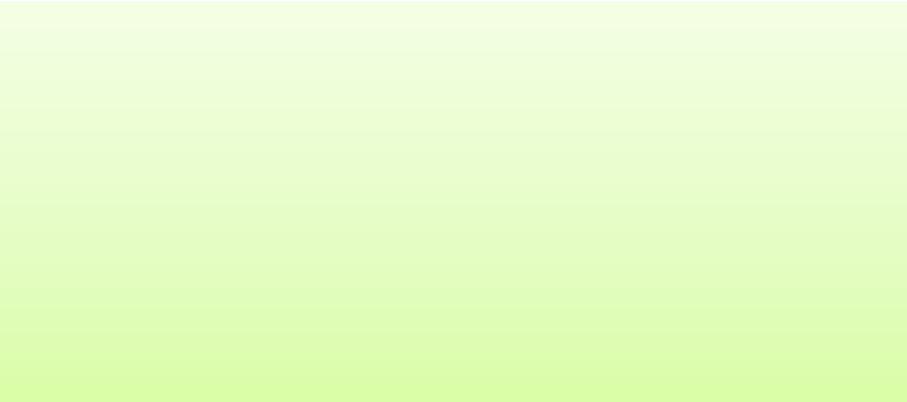 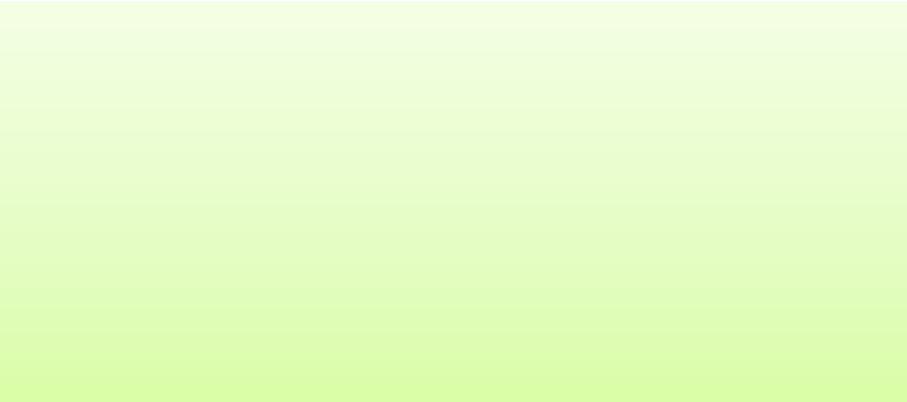 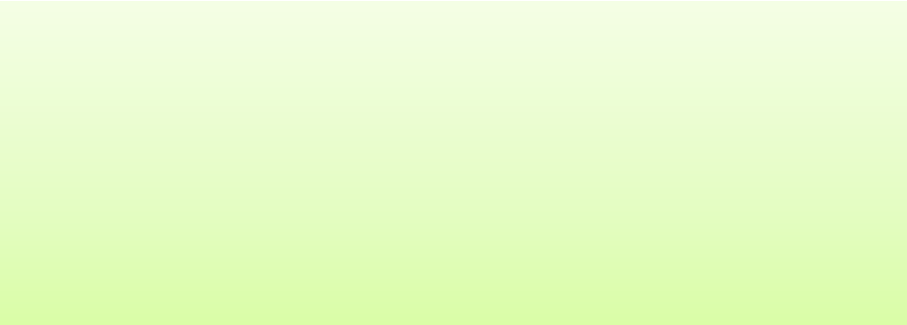 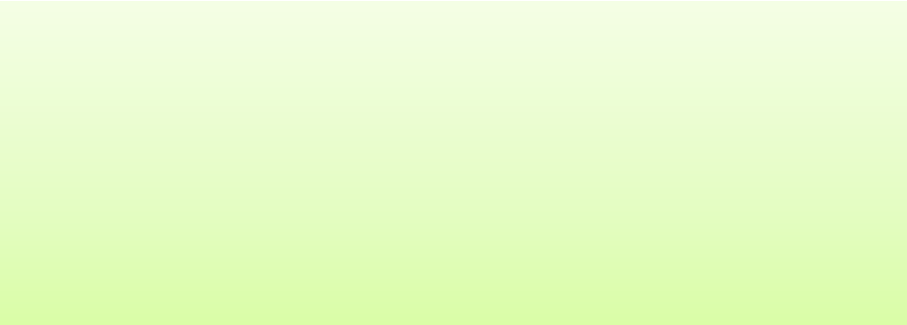 Değerlerimizİnsan Hakları ve Demokrasinin Evrensel DeğerleriÇevreye ve Canlıların Yaşam Hakkına DuyarlılıkAnalitik ve Bilimsel BakışGirişimcilik, Yaratıcılık, YenilikçilikKültürel ve Sanatsal Duyarlılık ile Sportif BeceriErdemlilikSaygınlık, Tarafsızlık, Güvenilirlik ve AdaletKatılımcılık, Şeffaflık ve Hesap VerilebilirlikLiyakatEtik Değerlere BağlılıkAmaç ve Hedeflere İlişkin MimariAmaç 1.Bütün öğrencilerimize, medeniyetimizin ve insanlığın ortak değerleri ile çağın gereklerine uygun bilgi, beceri, tutum ve davranışların kazandırılması sağlanacaktır.Hedef 1.1.Öğrencilerimizin her düzeydeki yeterliliklerinin belirlenmesi, izlenmesi ve desteklenmesi için etkin bir ölçme ve değerlendirme sistemi hayata geçirilecektir.  Hedef 1.2.Öğrencilerin gereksinimlerini dikkate alan beceri temelli yabancı dil yeterlilikleri sistemine geçilmesine ilişkin etkin çalışmalar yürütülecektir.Hedef 1.3. Öğrenme süreçlerini destekleyen dijital içerik ve beceri destekli dönüşüm ile ülkemizin her yerinde yaşayan öğrenci ve öğretmenlerimizin eşit öğrenme ve öğretme fırsatlarını yakalamaları ve öğrenmenin sınıf duvarlarını aşması sağlanacaktır.Amaç 2. Çağdaş normlara uygun, etkili, verimli yönetim ve organizasyon yapısı ve süreçleri hâkim kılınacaktır.Hedef 2.1. Yönetim ve öğrenme etkinliklerinin izlenmesi, değerlendirilmesi ve geliştirilmesi amacıyla veriye dayalı yönetim yapısı hayata geçilecektir.Hedef 2.2.Öğretmen ve öğrencilerin mesleki gelişimleri Türkiye’nin eğitim vizyonunu mümkün kılacak biçimde çağdaş yaklaşımların gerektirdiği yöntem ve tekniklerle desteklenecektir.Amaç 3: Okul öncesi eğitim ve temel eğitimde öğrencilerimizin bilişsel, duygusal ve fiziksel olarak çok boyutlu gelişimleri sağlanacaktır.Hedef 3.1. Erken çocukluk eğitiminin niteliği ve yaygınlığı artırılacak, toplum temelli erken çocukluk çeşitlendirilerek yaygınlaştırılacaktır.Hedef 3.2. Öğrencilerimizin bilişsel, duygusal ve fiziksel olarak çok boyutlu gelişimini önemseyen, bilimsel düşünme, tutum ve değerleri içselleştirebilecekleri temel eğitim uygulamaları gerçekleştirilerek okullaşma oranı artırılacaktır.Hedef 3.3. Okulumuzun niteliğini artıracak yenilikçi uygulamalara yer verilecektir.Amaç 4:Özel eğitim ve rehberlik hizmetlerinin etkinliği artırılarak bireylerin bedensel, ruhsal ve zihinsel gelişimleri desteklenecektir.Hedef 4.1:Öğrencilerin mizaç, ilgi ve yeteneklerine uygun eğitimi alabilmelerine imkân veren işlevsel bir psikolojik danışmanlık ve rehberlik yapılanması hayata geçirilecektir.Hedef 4.2. Özel eğitim ihtiyacı olan bireyleri akranlarından soyutlamayan ve birlikte yaşama kültürünü güçlendiren eğitimde adalet temelli yaklaşım modeli hayata geçirilecektir.Hedef 4.3: Ülkemizin kalkınmasında önemli bir kaynak niteliğinde bulunan özel yetenekli öğrencilerimiz, akranlarından ayrıştırılmadan doğalarına uygun bir eğitim yöntemi ile desteklenecektir.Amaç, Hedef, Gösterge ve StratejilerBu bölümde Akhisar İlçe Millî Eğitim Müdürlüğü 2019-2023 Stratejik Planı’nın amaç, hedef, hedef kartı ve stratejilerine yer verilmiştir. Stratejilere ilişkin yapılacak çalışmaları belirten eylemler ile hedef kartlarında yer alan göstergelerin tanım, formül ve kavramsal çerçevelerine “Eylem Planı ve Gösterge Bilgi Tablosu” dokümanında ayrı olarak yer verilmiştir.Amaç 1.Bütün öğrencilerimize, medeniyetimizin ve insanlığın ortak değerleri ile çağın gereklerine uygun bilgi, beceri, tutum ve davranışların kazandırılması sağlanacaktır.Hedef 1.1.Tüm alanlarda ve eğitim kademelerinde, öğrencilerimizin her düzeydeki yeterliliklerinin belirlenmesi, izlenmesi ve desteklenmesi için etkin bir ölçme ve değerlendirme sistemi hayata geçirilecektir.  UD: Uygulama DönemiHedef 1.2.Öğrencilerimizin gereksinimlerini dikkate alan beceri temelli yabancı dil yeterlilikleri sistemine geçilmesine ilişkin etkin çalışmalar yürütülecektir.Hedef 1.3. Öğrenme süreçlerini destekleyen dijital içerik ve beceri destekli dönüşüm ile ülkemizin her yerinde yaşayan öğrenci ve öğretmenlerimizin eşit öğrenme ve öğretme fırsatlarını yakalamaları ve öğrenmenin sınıf duvarlarını aşması sağlanacaktır.Amaç 2. Çağdaş normlara uygun, etkili, verimli yönetim ve organizasyon yapısı ve süreçleri hâkim kılınacaktır.Hedef 2.1. Yönetim ve öğrenme etkinliklerinin izlenmesi, değerlendirilmesi ve geliştirilmesi amacıyla veriye dayalı yönetim yapısı hayata geçilecektir.Hedef 2.2.Öğretmen ve öğrencilerin mesleki gelişimleri Türkiye’nin eğitim vizyonunu mümkün kılacak biçimde çağdaş yaklaşımların gerektirdiği yöntem ve tekniklerle desteklenecektir.Amaç 3: Okul öncesi eğitim ve temel eğitimde öğrencilerimizin bilişsel, duygusal ve fiziksel olarak çok boyutlu gelişimleri sağlanacaktır.Hedef 3.1. Erken çocukluk eğitiminin niteliği ve yaygınlığı artırılacak, toplum temelli erken çocukluk çeşitlendirilerek yaygınlaştırılacaktır.Hedef 3.2. Öğrencilerimizin bilişsel, duygusal ve fiziksel olarak çok boyutlu gelişimini önemseyen, bilimsel düşünme, tutum ve değerleri içselleştirebilecekleri temel eğitim uygulamaları gerçekleştirilerek, okullaşma oranı artırılacaktır.Hedef 3.3. Okulumuzun niteliğini artıracak yenilikçi uygulamalara yer verilecektir.Amaç 4:Özel eğitim ve rehberlik hizmetlerinin etkinliği artırılarak bireylerin bedensel, ruhsal ve zihinsel gelişimleri desteklenecektir.Hedef 4.1. Özel eğitim ihtiyacı olan bireyleri akranlarından soyutlamayan ve birlikte yaşama kültürünü güçlendiren eğitimde adalet temelli yaklaşım modeli hayata geçirilecektir.Hedef 4.2: Ülkemizin kalkınmasında önemli bir kaynak niteliğinde bulunan özel yetenekli öğrencilerimiz, akranlarından ayrıştırılmadan doğalarına uygun bir eğitim yöntemi ile desteklenecektir.MaliyetlendirmeOkul müdürlüğümüz 2019-2023 Stratejik Planı’nın maliyetlendirilmesi sürecindeki temel gaye, stratejik amaç, hedef ve eylemlerin gerektirdiği maliyetlerin ortaya konulması suretiyle politika tercihlerinin ve karar alma sürecinin rasyonelleştirilmesine katkıda bulunmaktır. Bu sayede, stratejik plan ile bütçe arasındaki bağlantı güçlendirilecek ve harcamaların önceliklendirilme süreci iyileştirilecektir.Bu temel gayeden hareketle planın tahmini maliyetlendirilmesi şu şekilde yapılmıştır:Hedeflere ilişkin eylemler durum analizi çalışmaları sonuçlarından hareketle birimlerin katılımlarıyla tespit edilmiştir,Eylemlere ilişkin maliyetlerin bütçe dağılımları yapılmadan önce genel yönetim giderleri ayrılmıştır,Sosyal yardımlaşma ve diğer gelirler hesaplanmıştır,Eylemlere ilişkin tahmini maliyetler belirlenmiştir,Eylem maliyetlerinden hareketle hedef maliyetleri belirlenmiştir,Hedef maliyetlerinden yola çıkılarak amaç maliyetleri belirlenmiş ve amaç maliyetlerinden de stratejik plan maliyeti belirlenmiştir.Okul Aile Birliği le kantin gelirlerinin yıllık bütçe artışları ve eğilimleri dikkate alındığında Müdürlüğümüz 2019-2023 Stratejik Planı’nda yer alan stratejik amaçların gerçekleştirilebilmesi için tabloda da belirtildiği üzere beş yıllık süre için tahmini 78,500.00 TL’lik kaynağın elde edileceği düşünülmektedir.Tablo 13: Plan Dönemi İçin Öngörülen Mali KaynaklarBu kaynağın dağılım oranlarına bakıldığında %60’nın Okul Aile Birliğimiz bütçesi, %40’’ının ise kantin geliri görülmektedir.Müdürlüğümüz stratejik planında on (10) hedef bulunmaktadır. Söz konusu hedeflere ilişkin bütçe dağılımları 5 yıllık olarak alttaki tabloda belirtilmiştir. Tabloda görüldüğü üzere son iki yılın gelir ve giderlerinde yaşanan artıştan hareketle hazırlanan beş yıllık maliyetlendirme sonucunda Müdürlüğümüzün tahmini olarak 78,500.00 TL’lik bir harcama yapacağı düşünülmektedir. Plan dönemi amaç maliyetlerine ilişkin alttaki tabloda ayrıntılı bilgiye yer verilmiştir.Tablo 14: Kaynak Tablosuİzleme ve DeğerlendirmeAkhisar Nadide Fazıl Aysu Fatih İlkokulu Müdürlüğü 2019-2023 Stratejik Planı İzleme ve Değerlendirme ModeliStratejik planlarda yer alan amaç ve hedeflere ulaşma durumlarının tespiti ve bu yolla stratejik planlardaki amaç ve hedeflerin gerçekleştirilebilmesi için gerekli tedbirlerin alınması izleme ve değerlendirme ile mümkün olmaktadır. İzleme, stratejik plan uygulamasının sistematik olarak takip edilmesi ve raporlanmasıdır. Değerlendirme ise, uygulama sonuçlarının amaç ve hedeflere kıyasla ölçülmesi ve söz konusu amaç ve hedeflerin tutarlılık ve uygunluğunun analizidir.Müdürlüğümüz 2019-2023 Stratejik Planı’nın izlenmesi ve değerlendirilmesi, MEB 2015-2019 Stratejik Planı İzleme ve Değerlendirme Modelinin bir parçası olan MEB 2019-2023 Stratejik Planı İzleme ve Değerlendirme Modeline uygun olarak yürütülecektir. İzleme ve değerlendirme sürecine yön verecek temel ilkeler şunlardır:KatılımcılıkSaydamlıkHesap verebilirlikBilimsellikTutarlılıkNesnellikİdarelerin kurumsal yapılarının kendine has farklılıkları izleme ve değerlendirme süreçlerinin de farklılaşmasını beraberinde getirmektedir. Eğitim idarelerinin ana unsurunun, girdi ve çıktılarının insan oluşu, ürünlerinin değerinin kısa vadede belirlenememesine ve insan unsurundan kaynaklı değişkenliğin ve belirsizliğin fazla olmasına yol açmaktadır. Bu durumda sadece nicel yöntemlerle yürütülecek izleme ve değerlendirmelerin eğitsel olgu ve durumları açıklamada yetersiz kalabilmesi söz konusudur. Nicel yöntemlerin yanında veya onlara alternatif olarak nitel yöntemlerin de uygulanmasının daha zengin ve geniş bir bakış açısı sunabileceği belirtilebilir.Belirtilen temel ilkeler ve veri analiz yöntemleri doğrultusunda Müdürlüğümüz 2019-2023 Stratejik Planı İzleme ve Değerlendirme Modelinin çerçevesini;1.Performans göstergeleri ve stratejiler bazında gerçekleşme durumlarının belirlenmesi,2.Performans göstergelerinin gerçekleşme durumlarının hedeflerle kıyaslanması,3.Stratejiler kapsamında yürütülen faaliyetlerin Müdürlüğümüz faaliyet alanlarına dağılımının belirlenmesi,4.Sonuçların raporlanması ve paydaşlarla paylaşımı,5.Hedeflerden sapmaların nedenlerinin araştırılması,6.Alternatiflerin ve çözüm önerilerinin geliştirilmesiSüreçleri, Müdürlüğümüz çalışmaları doğrultusunda oluşturmaktadır. Stratejik plan izleme ve değerlendirme sürecine detaylı bakıldığında ise aşağıdaki şema ortaya çıkmaktadır:İzleme ve Değerlendirme Sürecinin İşleyişiİzleme ve değerlendirme sürecinin işleyişi ana hatları ile aşağıdaki şekilde özetlenmiştir.Şekil 10: İzleme ve Değerlendirme Sürecinin İşleyişi Ana HatlarıMüdürlüğümüz 2019–2023 Stratejik Planı’nda yer alan performans göstergelerinin gerçekleşme durumlarının tespiti yılda iki kez yapılacaktır. Ara izleme olarak nitelendirilebilecek yılın ilk altı aylık dönemini kapsayan birinci izleme kapsamında, Strateji Geliştirme Hizmetleri tarafından harcama birimlerinden sorumlu oldukları performans göstergeleri ve stratejiler ile ilgili gerçekleşme durumlarına ilişkin veriler toplanarak konsolide edilecektir. Performans hedeflerinin gerçekleşme durumları hakkında hazırlanan “stratejik plan izleme raporu” İlçe Milli Eğitim Müdürü, İlçe Milli Eğitim Şube Müdürleri ve kurum içi paydaşların görüşüne sunulacaktır. Bu aşamada amaç, varsa öncelikle yıllık hedefler olmak üzere, hedeflere ulaşılmasının önündeki engelleri ve riskleri belirlemek ve yıllık hedeflere ulaşılmasını sağlamak üzere gerekli görülebilecek tedbirlerin alınmasıdır.Yılın tamamına ilişkin ikinci izleme kapsamında ise Strateji Geliştirme Hizmetleri tarafından harcama birimlerinden sorumlu oldukları performans göstergeleri ve stratejiler ile ilgili yıl sonu gerçekleşme durumlarına ait veriler toplanarak konsolide edilecektir. Bu aşamadaki amaç, varsa öncelikle plan sonu hedefler olmak üzere, hedeflere ulaşılmasının önündeki engelleri ve riskleri belirlemek ve plan sonu hedeflere ulaşılmasını sağlamak üzere gerekli görülebilecek tedbirlerin alınmasıdır. “Stratejik plan değerlendirme raporu”, raporun yönetici özeti ve birim performanslarına ilişkin bulguların yer aldığı birim izleme kartları hazırlanarak ilgililer ile paylaşılacaktır. Kurum içi paydaşların katılımı ile gerçekleştirilecek toplantılarda, stratejik planın kalan süresi için hedeflere nasıl ulaşılacağına ilişkin gerekli önlemler ortaya konacak ve ilgili birimler görevlendirilecektir. Değerlendirmeler ilgililik, etkililik, etkinlik ve sürdürülebilirlik gibi kriterlere göre yapılacaktır. İzleme ile değerlendirme toplantıları, ihtiyaca göre daha kısa dönemler halinde de gerçekleştirilebilecektir.Stratejik plan değerlendirme raporu, üst yönetici başkanlığında yapılan değerlendirme toplantısında stratejik planın kalan süresi için hedeflere nasıl ulaşılacağına ilişkin alınacak gerekli önlemleri de içerecek şekilde nihai hale getirilecektir. İzleme ve değerlendirme sürecinde temel sorumluluk üst yöneticidedir. Hedeflerin ve ilgili performans göstergeleri ile risklerin takibi, hedeften sorumlu birimin harcama yetkilisinin; hedeflerin gerçekleşme sonuçlarının harcama birimlerinden alınarak konsolide edilmesi, analizi, değerlendirilmesi ve üst yöneticiye sunulması ise SGH nin sorumluluğundadır.Stratejik Plan İzleme ve Değerlendirme5018 sayılı Kamu Mali Yönetimi ve Kontrol Kanunun amaçlarından biri; kalkınma planları ve programlarda yer alan politika ve hedefler doğrultusunda kamu kaynaklarının etkili, ekonomik ve verimli bir şekilde elde edilmesi ve kullanılmasını, hesap verebilirliği ve malî saydamlığı sağlamak üzere, kamu malî yönetiminin yapısını ve işleyişini düzenlemektir. Bu amaç doğrultusunda kamu idarelerinin; stratejik planlar vasıtasıyla, kalkınma planları, programlar, ilgili mevzuat ve benimsedikleri temel ilkeler çerçevesinde geleceğe ilişkin misyon ve vizyonlarını oluşturması,  stratejik amaçlar ve ölçülebilir hedefler saptaması, performanslarını önceden belirlenmiş olan göstergeler doğrultusunda ölçmesi ve bu sürecin izleme ve değerlendirmesini yapmaları gerekmektedir. Bu kapsamda Millî Eğitim Bakanlığı 2019-2023 dönemine ilişkin Stratejik Planı, kalkınma planları ve programlarda yer alan politika ve hedefler doğrultusunda kaynaklarının etkili, ekonomik ve verimli bir şekilde elde edilmesi ve kullanılmasını, hesap verebilirliği ve saydamlığı sağlamak üzere Akhisar Nadide Fazıl Aysu Fatih İlkokulu Müdürlüğü 2019-2023 Stratejik Planı hazırlamıştır. Hazırlanan planın gerçekleşme durumlarının tespiti ve gerekli önlemlerin zamanında ve etkin biçimde alınabilmesi için Millî Eğitim Bakanlığı 2019-2023 Stratejik Planı İzleme ve Değerlendirme Modeli temel alınmıştır.İzleme ve değerleme süreci, stratejik planın onaylanarak uygulamaya konulmasından sonra başlayan ve altı ayda bir gerçekleştirilmesi gereken bir süreçtir. İzleme, stratejik planda ortaya konulan hedeflere ilişkin gerçekleşmelerin sistematik olarak takip edilmesidir. Değerlendirme ise, uygulanan sistematik amaç ve hedeflerin kıyasla ölçülmesi ve söz konusu amaç ve hedeflerin tutarlılık ve uygunluğunun analizidir.Millî Eğitim Bakanlığı, stratejik planların izlenmesi ve değerlendirilmesi için nitel ve nicel yöntemlerin bir arada kullanılması yaklaşımını benimsemiştir. Bu doğrultuda Müdürlüğümüz de performans göstergelerinin gerçekleşme durumlarının analizinde nicel, stratejiler kapsamında gerçekleştirilen faaliyetlerin analizinde ise nitel yöntemler kullanacaktır. Performans GöstergeleriPerformans göstergelerinin izlenmesinde standartlaşmanın sağlanması ve güvenirliğin temin edilmesi önemli bir konudur. Bu sebeple performans göstergelerinin kimlik kartı olarak nitelendirilebilecek “Performans Göstergesi Kartı” geliştirilmesi uygulaması yürütülmüştür. Performans göstergesi kartı ile her bir performans göstergesinin veri kaynağı, analitik çerçevesi, kapsamı, veri temin dönemi, ilişkili olduğu stratejiler, sorumlu birim gibi birçok bilgi kayıt altına alınmıştır. Bu yolla performans göstergelerine ilişkin izleme verilerinin güvenirliğinin ve karşılaştırılabilirliğinin güvence altına alınması sağlanmıştır. Gösterge kartlarının birleştirilmesi ile de hedef kartları oluşturulmuştur. Gösterge kartlarında belirtilen kavramsal çerçeve, tanım, hesaplama yöntemi gibi göstergeye ilişkin temel bilgiler Gösterge Bilgi Tablosunda toplanmış ve Müdürlüğümüz internet sitesinde yayımlanmıştır.İÇİNDEKİLERİÇİNDEKİLERŞekiller7Tablolar8Kısaltmalar8Akhisar Nadide Fazıl Aysu Fatih İlkokulu Müdürlüğü Hizmet Birimleri Kısaltmaları9Tanımlar9Akhisar Nadide Fazıl Aysu Fatih İlkokulu Müdürlüğü Stratejik PlanlamaSüreci12Genelge, Hazırlık Programı, Ekip ve Kurullar15Tarihçe16Uygulanmakta Olan Stratejik Planın Değerlendirilmesi18Mevzuat Analizi20Üst Politika Belgeleri Analizi 22PaydaşAnalizi23Kurum İçi Analiz32İnsan Kaynakları33PESTLE Analizi38GZFT Analizi42Misyon45Vizyon45Temel Değerler46İlkelerimiz47Amaç ve Hedeflere İlişkin Mimari48MALİYETLENDİRME60İZLEME VEDEĞERLENDİRME62ŞEKİLLERsayfaŞekil 1: SP Süreci14Şekil 2: Stratejik Planlamada Temel Yapı14Şekil 3: İhtiyaç Duyduğumda Okul Çalışanlarıyla Rahatlıkla Görüşebiliyorum.25Şekil 4: Bizi İlgilendiren Okul Duyurularını Zamanında Öğreniyorum.26Şekil 5: Öğrencimle İlgili Konularda Okulda Rehberlik Hizmeti Alabiliyorum.26Şekil 6: Okula İlettiğim İstek ve Şikayetlerim Dikkate alınır.27Şekil 7: Öğretmenler Yeniliğe Açık Olarak Derslerin İşlenişinde Çeşitli Yöntemler Kullanmaktadır.	27Şekil 8: Okulda Yabancı Kişilere Karşı Güvenlik Önlemleri Alınmaktadır.28Şekil 9: Okulda Bizi İlgilendiren Kararlarda Görüşlerimiz Alınır.28Şekil 10: E-Okul Veli Bilgilendirme Sistemi İle Okulun İnternet Sayfasını Düzenli Olarak Takip Ediyorum.29Şekil 11: Çocuğumun Okulunu Sevdiğini ve Öğretmenleriyle İyi Anlaştığını Düşünüyorum.29Şekil 12: Okul, Teknik Araç ve gereç Yönünden Yeterli Donanıma Sahiptir.30Şekil 13: Okul Her zaman Temiz ve Bakımlıdır.30Şekil 14: Okulun Binası ve Diğer Fiziki Mekanlar Yeterlidir.31Şekil 15: Okulumuzda Yeterli Miktarda Sanatsal ve Kültürel Faaliyetler Düzenlenmektedir.31Şekil 17: Teşkilat Şeması33Şekil 18: İzleme ve Değerlendirme Sürecinin İşleyişi Ana Hatları63TABLOLARSayfaTablo 1: Okul Planlama Ekibi17Tablo 2: Okulun Mevcut Durumu19Tablo 3: Üst Politika Belgeleri24Tablo 4: Unvanlara Göre Norm ve Mevcutları25Tablo 5: Nadide Fazıl Aysu İlkokulu Müdürlüğü Personelinin Hizmet Süresi ve Eğitim Durumları33Tablo 6: Nadide Fazıl Aysu İlkokulu Öğrenci Mevcudu34Tablo 7: Nadide Fazıl Aysu İlkokulu Müdürlüğü Bina ve Alanları34Tablo 8:Araç Gereç Donanım Durumu34Tablo 9: Mali Kaynaklar Tablosu35Tablo 10: PESTLE Analizi35Tablo 11: Müdürlüğümüz GZFT Analizi Tablosu-Fırsatlar-Tehditler35Tablo 12:Müdürlüğümüz Gelişim Alanları36Tablo 13: Plan Dönemi İçin Öngörülen Mali Kaynaklar36Tablo 14: Kaynak Tablosu37BİLSEM:Bilim Sanat MerkeziCİMER:Cumhurbaşkanlığı İletişim MerkeziDYS:Doküman Yönetim Sistemi EBA:Eğitim Bilişim Ağı FATİH:Fırsatları Artırma ve Teknolojiyi İyileştirme HarekâtıHEM:Halk Eğitim MerkeziMEBBİS:Millî Eğitim Bakanlığı Bilişim SistemleriPESTLE:Politik, Ekonomik, Sosyolojik, Teknolojik, Yasal ve Ekolojik Analiz  PG:Performans GöstergesiRAM:Rehberlik Araştırma Merkezi SYDV:Sosyal Yardımlaşma ve Dayanışma VakfıTÜBİTAK:Türkiye Bilimsel ve Teknolojik Araştırma KuruluTYÇ	:Türkiye Yeterlilikler ÇerçevesiYİKOB:Yatırım İzleme ve Koordinasyon BirimiTEH:Temel Eğitim HizmetleriÖERH:Özel Eğitim ve Rehberli HizmetleriBİETH:Bilgi İşlem ve Eğitim Teknolojileri HizmetleriDH:Destek HizmetleriRH:Rehberlik HizmetleriHBÖH:Hayat Boyu Öğrenme HizmetleriİKH:İnsan Kaynakları HizmetleriİYSGH:İşyeri Sağlık ve Güvenlik BirimiOOKH:Oyun Odası ve Kurs HizmetleriÖH:Ölçme HizmetleriSGH:Starateji Geliştirme HizmetleriS.N.ADISOYADIUNVANIAÇIKLAMA1İsmail YALTURAKOKUL MÜDÜRÜBaşkan2Aygün ALTINTAŞOKUL MÜD. YARD.Üye3Serkan GÜRLÜOĞLUSINIF ÖĞRTÜye4Tülay AKGÜNSINIF ÖĞRTÜye5Deniz AKTAŞREHBER ÖĞRTÜye6Suna DEMİRKIRANOK.AİLE.BİR.BAŞK.Üye7Selma FAKOK.AİLE.BİR.BAŞK. YRD.Üye8Asiye DEMİRGÖNÜLLÜ VELİÜye9GÖNÜLLÜ VELİÜyeİli: MANİSAİli: MANİSAİli: MANİSAİli: MANİSAİlçesi: AKHİSARİlçesi: AKHİSARİlçesi: AKHİSARİlçesi: AKHİSARAdres: REŞATBEY MAH.192 SOK NO:136  (45200)                                                   AKHİSAR/MANİSAREŞATBEY MAH.192 SOK NO:136  (45200)                                                   AKHİSAR/MANİSAREŞATBEY MAH.192 SOK NO:136  (45200)                                                   AKHİSAR/MANİSACoğrafi Konum (linkCoğrafi Konum (linkwww.google.com/maps/dir//38.9305854,27.8308197/@38.930585,27.83082,18z?hl=tr-TRwww.google.com/maps/dir//38.9305854,27.8308197/@38.930585,27.83082,18z?hl=tr-TRTelefon Numarası: 0 (236) 4141150 0 (236) 4141150 0 (236) 4141150 Faks Numarası:Faks Numarası:0 (236) 4141211. 0 (236) 4141211. e- Posta Adresi:738431@meb.k12.tr738431@meb.k12.tr738431@meb.k12.trWeb sayfası adresi:Web sayfası adresi:http://akhisarfatihilkokulu.meb.k12.tr/http://akhisarfatihilkokulu.meb.k12.tr/Kurum Kodu:738431738431738431Öğretim Şekli:Öğretim Şekli: TAM GÜN    TAM GÜN   Okulun Hizmete Giriş Tarihi :  1955Okulun Hizmete Giriş Tarihi :  1955Okulun Hizmete Giriş Tarihi :  1955Okulun Hizmete Giriş Tarihi :  1955Toplam Çalışan Toplam Çalışan 1919Öğrenci Sayısı:Kız161161Öğretmen SayısıKadın1010Öğrenci Sayısı:Erkek156156Öğretmen SayısıErkek44Öğrenci Sayısı:Toplam317317Öğretmen SayısıToplam1414Derslik Başına Düşen Öğrenci SayısıDerslik Başına Düşen Öğrenci SayısıDerslik Başına Düşen Öğrenci Sayısı:22Şube Başına Düşen Öğrenci SayısıŞube Başına Düşen Öğrenci SayısıŞube Başına Düşen Öğrenci Sayısı:22Öğretmen Başına Düşen Öğrenci SayısıÖğretmen Başına Düşen Öğrenci SayısıÖğretmen Başına Düşen Öğrenci Sayısı:20Şube Başına 30’dan Fazla Öğrencisi Olan Şube SayısıŞube Başına 30’dan Fazla Öğrencisi Olan Şube SayısıŞube Başına 30’dan Fazla Öğrencisi Olan Şube Sayısı:0Öğrenci Başına Düşen Toplam Gider MiktarıÖğrenci Başına Düşen Toplam Gider MiktarıÖğrenci Başına Düşen Toplam Gider MiktarıÖğretmenlerin Kurumdaki Ortalama Görev SüresiÖğretmenlerin Kurumdaki Ortalama Görev SüresiÖğretmenlerin Kurumdaki Ortalama Görev Süresi13 YILBelgeleriTemel Üst Politika BelgeleriDiğer Üst Politika BelgeleriKalkınma PlanlarıDiğer Kamu Kurum ve Kuruluşlarının Stratejik PlanlarıDiğer Kamu Kurum ve Kuruluşlarının Stratejik PlanlarıOrta Vadeli ProgramlarTÜBİTAK  Vizyon  2023  Eğitim  ve  İnsan  KaynaklarıTÜBİTAK  Vizyon  2023  Eğitim  ve  İnsan  KaynaklarıRaporuOrta Vadeli Mali PlanlarBilgi Toplumu Stratejisi ve Eylem Planı (2015-2018)Bilgi Toplumu Stratejisi ve Eylem Planı (2015-2018)2019 Yılı Cumhurbaşkanlığı YıllıkHayat Boyu Öğrenme Strateji Belgesi (2014-2018)Hayat Boyu Öğrenme Strateji Belgesi (2014-2018)ProgramıCumhurbaşkanlığı Yüz Günlük İcraatMeslekî ve Teknik Eğitim Strateji Belgesi (2014-2018)Meslekî ve Teknik Eğitim Strateji Belgesi (2014-2018)ProgramıMillî Eğitim Bakanlığı 2023 EğitimMesleki Eğitim Kurulu KararlarıVizyonuMEB 2015-2019 Stratejik PlanıUlusal Öğretmen Strateji Belgesi (2017-2023)Ulusal Öğretmen Strateji Belgesi (2017-2023)Millî Eğitim Şura KararlarıTürkiye Yeterlilikler ÇerçevesiMillî Eğitim Kalite ÇerçevesiUlusal İstihdam Stratejisi (2014-2023)Avrupa Birliği Müktesebatı ve İlerlemeManisa Büyükşehir Belediyesi Stratejik PlanRaporlarıAvrupa 2020 StratejisiZafer Kalkınma Ajansı Stratejik PlanıManisa Valiliği Stratejik PlanıTR 33 Mevcut Durum RaporuKamu İdarelerinde Stratejik PlanlamayaUlusal ve Uluslararası Kuruluşların Eğitim ve Türkiye ileUlusal ve Uluslararası Kuruluşların Eğitim ve Türkiye ileİlişkin Usul ve Esaslar Hakkındaİlgili RaporlarıYönetmelik5018 sayılı Kamu Mali Yönetimi ve   Kontrol KanunuKamu Kurum ve Kuruluşları İçinStratejik Planlama KılavuzuManisa  İl Milli Eğitim MüdürlüğüStratejik Planı	Akhisar İlçe Milli Eğitim MüdürlüğüStratejik PlanıAkhisar Nadide Fazıl Aysu Fatih İlkokulu Müdürlüğü Stratejik Planı2019-2023GÖREVUNVANIKADINERKEKTOPLAMOkul Müdürü-11Müdür Yardımcısı-11Sınıf Öğretmeni6612Branş Öğretmeni11Formatör Öğretmen-11Anasınıfı  Öğretmeni22Rehber Öğretmen11Yardımcı Hizmetli112TOPLAM111021Görev-UnvanıPersonelSayısıKıdemiKıdemiKıdemiEğitimDurumuEğitimDurumuEğitimDurumuEğitimDurumuEğitimDurumuGörev-UnvanıPersonelSayısı1-5yıl6-15yıl16-üstüOrtaLiseÖL.LLisansY.LOkul Müdürü 1--1---1-Müdür Yardımcısı1-1---1-Sınıf Öğretmeni12-4812-Branş Öğretmeni1--1--1-Formatör Öğretmen1-1----1-Anasınıfı Öğretmeni2-2----2-Rehber Öğretmen1-1---1-Yardımcı Hizmetli21-12----TOPLAM6719112--19-SINIFIKızErkekToplamSINIFIKızErkekToplamAnasınıfı A1111223/A121325Anasınıfı B810183/B1213251/A1312253/C1114251/B1310234/A910191/C1212244/B127192/A1412264/C108182/B1311242/C111324Okul Bölümleri Okul Bölümleri Özel AlanlarVarYokOkul Kat Sayısı2Çok Amaçlı SalonxDerslik Sayısı18Çok Amaçlı SahaxDerslik Alanları (m2)49KütüphanexKullanılan Derslik Sayısı14Fen LaboratuvarıxŞube Sayısı14Bilgisayar Laboratuvarıxİdari Odaların Alanı (m2)49İş AtölyesixÖğretmenler Odası (m2)49Beceri AtölyesixOkul Oturum Alanı (m2)540PansiyonxOkul Bahçesi (Açık Alan)(m2)3295Okul Kapalı Alan (m2)540Sanatsal, bilimsel ve sportif amaçlı toplam alan (m2)-Kantin (m2)14Tuvalet Sayısı19Diğer (………….)Araç- Gereç-DonanımDurumuAraç- Gereç-DonanımDurumuAraç- Gereç-DonanımDurumuSıraNoCinsiMiktarı1Bilgisayar32DizüstüBilgisayar23Yazıcı(Lazer)24Yazıcı(Tarayıcı-Fotokopi-Yazıcı-Fax)25Tarayıcı17FotokopiMakinesi27Telefon18Modem29Akıllı Tahta19     Okul/Kurum Kaynak Tablosu     Okul/Kurum Kaynak Tablosu     Okul/Kurum Kaynak Tablosu     Okul/Kurum Kaynak Tablosu     Okul/Kurum Kaynak Tablosu     Okul/Kurum Kaynak Tablosu     Okul/Kurum Kaynak TablosuKaynaklar2015201620172018Genel Bütçe Okul aile Birliği 4,013.006,400.007,153.005,735.00Kira Gelirleri 885,001,958.083,060.152,525,95Döner Sermaye 000000Vakıf ve Dernekler 000000Dış Kaynak/Projeler 000000Diğer 000000…….. 000000TOPLAM 4,898.008,358.0810,213.158,330.95ETKENLERTESPİTLER (ETKENLER/SORUNLAR)MÜDÜRLÜĞÜMÜZE ETKİSİMÜDÜRLÜĞÜMÜZE ETKİSİNE YAPILMALI?ETKENLERTESPİTLER (ETKENLER/SORUNLAR)FIRSATLARTEHDİTLERPOLİTİKSiyasi	erkin öğretime erişimin engelleri kaldırmaya yönelik güçlü iradesiSiyasi	erkin, eğitim ve öğretime erişim hususunda yaşanan sıkıntıların çözümünde olumlu katkı sağlaması	Eğitim politikalarına ilişkin net bir uzlaşı olmamasıEğitim	ve öğretime erişimde bölgesel farklılıkların giderilmesine yönelik çalışmalara devam edilmesi ve bireylerin eğitim ve öğretime devamının sağlanması		POLİTİKSiyasi yöneticilerin ve sivil toplum örgütlerinin eğitime yönelik ilgisi			Siyasi yöneticilerin ve sivil toplum örgütlerinin eğitime ilişkin çalışmalara olumlu ilgi ve katkısı			Uzman	olmayan kişilerin eğitim hakkında toplumu yönlendirmesiTüm eğitim paydaşlarının katkısının alındığı, iyi hedeflenmiş, aidiyet duygularını artıran çalışmaların yapılmasına devam edilmesi	POLİTİKÜst politika belgelerinde eğitimin öncelikli bir alan olarak yer alması		Üst politika belgelerinde eğitimin öneminin vurgulanması, eğitime ilişkin hedef,	gelişim ve sorun alanları gibi hususlara açıkça yer verilmesi		Eğitim politikalarının sürekli değişmesi ve kısa süreli olması dolayısıyla beklenen olumlu etkiyi sağlayamaması				Üst politika belgeleriyle uyumlu eğitim politikalarının izlenmesine devam edilmesi, oluşturulan uzun 	vadeli	eğitim politikalarına ve bu politikaların çıktılarına göre hareket edilmesiPOLİTİKGüney komşularımızdan olan Suriye’de yaşanan savaş, Irak ve çevredeki ülkelerde meydana gelen istikrarsızlıklardan kaynaklı ülkemize ve ilimize de yönelen göç hareketleri.	Kurumlarımızın göç ve acil durumlara karşı müdahalede kurumsal kapasitesini artırması ve ortaya çıkan sorunlara kısa sürede çözüm üretebilmesi.İlimizde geçici koruma kapsamında bulunan yabancılara yönelik eğitim öğretim hizmetlerinde maddi desteğin az olması.İlimizde geçici koruma altında bulunan yabancıların çocuklarının eğitim ve öğretime erişim imkânlarının artırılması.	EKONOMİKMesleki	 ve teknik eğitimle istihdam ve üretim ilişkisiMesleki ve teknik eğitimin; mesleğin gerektirdiği bilgi, beceri, tutum, tavır ve meslek ahlakını kazandırarak; yerli ve millî sektörün ihtiyaç duyduğu meslek elemanlarını yetiştirmesi; iş gücünün niteliğini ile mezunların istihdam edilebilirliğini artırması ve üretime katkı sağlamasıSektörün sürekli gelişmesinden dolayı nitelikli iş gücü ihtiyacına zamanında cevap vermenin zorluğuEğitim-istihdam-üretim ilişkisinin güçlendirilmesi; işgücü piyasasıyla uyumlu olarak tasarlanan etkili ve dinamik eğitim programlarının uygulanması; mesleki eğitimde geçilen üretim bazlı yaklaşımın ve işgücü ihtiyaçlarına göre yaygınlaştırılan meslek okullarının hayata geçirilmesi; mesleki ve teknik eğitime atfedilen değerin artırılması; mesleki ve teknik eğitimde  geliştirilen rehberlik faaliyetleri ile erişim imkânlarının hayata geçirilmesiEKONOMİKSürdürülebilir	ekonomikgelişmenin sağlanması ve genç nüfusun değişen koşullara uyum sağlaması için 21. Yüzyıl becerileri ile endüstri 4.0’a uyum eksikliğiEğitim müfredatlarının sürekli güncellenmesi21. yüzyıl becerilerine uygun eğitim programlarının olmayışı, endüstri 4.0’da çalışabilecek becerilere sahip bireylerin yetiştirilmesine uygun politikaların yetersizliğiÇağın ihtiyaçlarına uygun olarak güncellenen program geliştirme süreçlerinin uygulanması EKONOMİKGenel	bütçeden MEB’e ayrılan payın yüksek olmasıEğitim öğretim ortamları ile hizmet birimlerinin fiziki yapısının geliştirilmesinin ve eğitim yatırımların artmasının sağlamasıEğitim kaynaklarının kullanımının etkili ve etkin planlanamaması, diğer kurumlar ve sivil toplumun eğitime finansal katkısının yetersizliği, bölgeler arası ekonomik gelişmişlik farklılığı		Eğitime aktarılan kaynakların verimli ve etkin kullanılmasıyla; okullar ve bölgeler arasında var olan mali kaynak, eğitim donanımı ile fiziki imkânlar açısından farklılıkların azaltılması ve bunların öğrenci kazanımlarına dönüşmesinin sağlanması; okul finansmanının çeşitlendirilmesi, mali altyapının güçlendirilmesi, çalışma ortamlarının ve hizmet üretme gücünün iyileştirilmesi	SOSYOKÜLTÜRELKamuoyunun eğitim öğretimin kalitesine ilişkin olumsuz algısı	Eğitimde kalite ve niteliğin artmasına yönelik çalışmalarKamuoyunun	eğitim öğretimin kalitesine ilişkin beklenti ve algısının farklı olması		Öğrenciler, okullar ve bölgeler arasında; eğitim ortamı, donanımı ve kazanımlar açısından oluşan farklılıkların azaltılması; uluslararası standartların yakalanması için bütün bireylere çağın gerektirdiği bilgi, beceri, yeterlilik, tutum ve davranışların kazandırılması; öğrencilerin bilimsel, kültürel, sanatsal ve sportif faaliyetlere katılımının artırılması; özel yeteneklilere yönelik kurumsal yapı ve süreçlerin iyileştirilmesi; öğrenme ortamlarının, ders yapılarının, materyallerin, tanılama ve değerlendirme araçlarının geliştirilmesi; özel eğitime ihtiyacı olan öğrencilere yönelik̇ hizmetlerin kalitesinin artırılmasıSOSYOKÜLTÜRELKamuoyunun	eğitim öğretim çalışanlarının niteliğine ilişkin olumsuz algısı			Eğitim öğretim çalışanlarının mesleki gelişimlerine yönelik çalışmalarEğitim öğretim çalışanlarının niteliğine ilişkin beklenti ve algının farklı olmasıÇalışanların mesleki gelişimlerine yönelik faaliyetlerin yürütülmesi, toplumda var olan olumsuz algının değiştirilebilmesi için faaliyetler yürütülmesiSOSYOKÜLTÜRELKitlesel	 göç hareketleri ile gelen nüfusun	topluma uyumunu sağlamada ortaya çıkan sorunlar	Kitlesel göç ile gelen bireylerin topluma uyumu için oluşturulan politika ve programlarGöç ile gelen örgün eğitim çağındaki nüfusun dil problemi, yetişkinlerin topluma uyumu ve mesleki yeterliliklerinin eksikliğiİlimizde geçici koruma altında bulunan yabancıların çocuklarının eğitim ve öğretime erişim imkânlarının artırılması.TEKNOLOJİKDünya	ve ülkemizdekiTeknolojik gelişmeler ve teknolojiye yapılan yatırımlar			Teknoloji aracılığıyla eğitim öğretim faaliyetlerinde ihtiyaca göre altyapı, sistem ve donanımların geliştirilmesi ve kullanılması ile öğrenme süreçlerinde dijital içerik ve beceri destekli dönüşüm imkânlarına sahip olunmasıHızlı ve değişken teknolojik gelişmelere zamanında ayak uydurulmanın zorluğu, öğretmenler ile öğrencilerin teknolojik cihazları kullanma becerisinin istenilen düzeyde olmaması, öğretmen ve öğrencilerin okul dışında teknolojik araçlara erişiminin yetersizliğiÖğrenmede e-öğrenme sisteminin etkin kullanımı ile dijitalleşme stratejisine uyumlu şekilde yapılacak müfredat düzenlemelerinin il düzeyinde hayata geçirilmesi ve eğitim ve öğretimde teknolojinin etkin kullanımının artırılması; dijital içerik ve becerilerin gelişmesi için krulan ekosistemin uygulanması ve eğitimde teknoloji kullanımına yönelik öğretmen eğitiminin yapılması; teknolojiye erişimin sağlanması amacıyla altyapı, bakım, onarım ve donanım çalışmalarına devam edilmesi	YASALCumhurbaşkanlığı HükümetSistemi’ne uygun mevzuatdüzenlemelerinin dinamik yapısı	Mevzuat çalışmalarında yeni sisteme uyum sağlamada yasal dayanaklara sahip olunmasıDeğişen mevzuatı uyumlaştırmak için sürenin sınırlı oluşuİhtiyaca ve yasalara uygun olarak güncellen eğitim öğretim faaliyetlerini düzenleyen mevzuatların uygulanmasıÇEVRESELSürdürülebilir 	çevre politikalarının	uygulanıyor olması,  toplumun ve yerel yönetimlerin farkındalığıÇevre duyarlılığı olan kurumların Müdürlüğümüz ile iş birliği yapması, uygulanan müfredatta çevreye yönelik tema ve kazanımların bulunmasıEkolojik dengeyi korumaya yönelik çalışmalara ve eğitimlere toplum, yerel yönetim, STK’ların vb. desteğinin alınarak devam edilmesi	Güçlü YönlerGüçlü YönlerKurum yöneticilerinin deneyimli ve işbirliğine yatkın olması Teknolojiyi kullanabilen  bir eğitim kadrosunun olması Bilişim altyapısının olması ve kullanılmasıGüçlü ve köklü bir yapıya sahip olması Öncü çalışmalara sahip olması Kurum  kültürüne sahip olması Güvenlik kameralarının olmasıBütün sınıflarda akıllı tahta olmasıÖğretmen kadrosunun çok sık değişmemesiÖğrencilerin kullanımına ve sosyalleşmesine yönelik çok sayıda sosyal, kültürel, sanatsal ve sportif imkanların bulunması Nitelikli ve düzenli eğitim ve etkinlikler düzenlenmesi Disiplin problemlerinin az olması Derslik başına düşen öğrenci sayısının az olmasıÖğretmen başına düşen öğrenci sayısının az olmasıZayıf YönlerZayıf YönlerEğitim materyallerinin yeterince güncel olmamasıKonferans salonunun olmamasıOkulun spor salonunun olmaması Mezunlar ile ilişkilerin yetersizliği Parçalanmış ailelerin varlığıYabancı uyruklu öğrencilerin olmasıGece aydınlatmasının yeterli olmamasıKamera sayısının yeterli olmamasıVeli- okul işbirliğinin istenilen düzeyde olmaması Personel aidiyetinin istenen düzeyde olmaması Şehir merkezine uzaklık nedeniyle sosyal faaliyetlere katılımın düşüklüğü Girişimcilik, araştırma vb. potansiyelinin etkin olarak kullanılamaması Okuma alışkanlığının az olmasıFırsatlarFırsatlarHayat boyu öğrenmeyi destekleyen devlet politikalarının varlığıEğitimin sürdürülebilir ekonomik kalkınmadaki işlevi konusunda toplumsal farkındalıkUlaşım ağının gelişmesiGeniş bir paydaş kitlesinin varlığıKaliteli eğitim ve öğretime ilişkin talebin artmasıGelişen teknolojilerin eğitimde kullanılabilirliğinin artması Üst politika belgelerinde eğitimin öncelikli alan olarak yer alması Girişimcilik konusunda farkındalığın artması Proje ve bilimsel etkinliklerin çeşitliliğinin artması, Okul ve çevresinin kalkınmasını sağlamaya yönelik projelerin teşvik edilip yaygınlaştırılmasıMEB’İN kalite ve misyon farklılaşması konusundaki yeni düzenlemeleri TehditlerTehditlerAkademik alanda küresel rekabet baskısı,Medyanın eğitici görevini yerine getirmemesiEğitim öğretim çalışmalarının nitelikli çıktılara ve girişimcilik konularına yönlendirilememesi Eğitim öğretim çalışmalarının desteklenmesi konusunda mali mevzuatın getirdiği kısıtlarMezunlarla iletişimin ve işbirliğinin sağlayacağı avantajları yeterince kullanamama Ulusal ve uluslararası projelere katılım sağlayamamaEğitim politikalarında yaşanan değişimlerin eğitim kalitesini olumsuz etkilemesi Okulun fiziksel donanımının yetersiz olmasıÖğrenciler tarafından teknoloji kullanım seviyenin düşük olması Okul-veli –öğrenci işbirliklerinin yeterli düzeyde olmaması Öğrenci ve ailelerin meslekler ve iş hayatıyla ilgili yeterli bilgiye sahip olmamasıToplumda kitap okuma, spor yapma, sanatsal ve kültürel faaliyetlerde bulunma alışkanlığının yetersiz olmasıTeknolojinin hızlı değişimi ve dijitalleşen dünyada mesleki ve teknik eğitimin geleceğinin belirsiz olmasıBireylerde oluşan teknoloji bağımlılığıİnternet ortamında oluşan bilgi kirliliği, doğru ve güvenilir bilgiyi ayırt etme güçlüğüElektronik bilgi güvenliğine yönelik saldırılarEğitimin niteliğinin artırılması  OkullaşmaOkul öncesi eğitimde altyapı ihtiyacıOkul öncesi eğitimde 5 yaşın zorunlu olmasıDevamsızlıkİlkokuldan başlayarak çocukların sahip oldukları yetenek kümeleriyle ilişkilendirilmiş becerilerin uygulama düzeyinde kazandırılabilmesi	Öğrenci başarısının artırılması Öğrencilere yönelik oryantasyon faaliyetleriEğitsel, mesleki ve kişisel rehberlik hizmetleriÜstün yetenekli öğrencilere yönelik eğitim öğretim hizmetleriOkul sağlığı ve hijyen Okul güvenliğiZararlı alışkanlıklar Ölçme ve değerlendirme sistemiYabancı dil yeterliği Bazı okul türlerine yönelik olumsuz algıAkreditasyonUluslararası hareketlilik programlarına katılımProjelerin etkililiği ve proje çıktıların sürdürülebilirliğiOkulun fiziki kapasitesi Okul bahçesinin uyumlaştırılması, Bilimsel, kültürel, sanatsal ve sportif faaliyetlerOkulun kurumların sosyal, kültürel, sanatsal ve sportif faaliyet alanlarının yetersizliğiHayat boyu rehberlik hizmetiHayat boyu öğrenme kapsamında sunulan kurslar Hayat boyu öğrenmeye katılımHayat boyu öğrenmenin tanıtımıÖzel eğitime ihtiyaç duyan bireylerin uygun eğitime erişimiÖzel eğitime ihtiyacı olan öğrencilere uygun eğitim ve öğretim ortamları Özel eğitime ihtiyacı olan bireylere sunulan eğitim ve öğretim hizmetleriEğitsel değerlendirme ve tanılamaVeriye dayalı yönetim anlayışı Eğitim ve öğretimde teknolojinin etkin kullanımıArşiv yönetiminin yetersizliğiMevzuatın sık değişimiİş sağlığı ve güvenliği İç kontrol sistemiİş süreçleri ve görev tanımlarının net olmamasıDenetim anlayışından rehberlik anlayışına geçilemediği algısıDenetim hizmetlerine ilişkin yetki karmaşasıSiyasi ve sendikal yapının eğitim üzerindeki etkisiKurumsal aidiyetİç ve dış paydaşlar ile etkin ve sürekli iletişimÇalışma ortamı ve koşullarıPlanlı, nitelikli ve adaletli yönetim anlayışı Bilgiye erişim,  bilginin paylaşımı,  Yatay yönde iletişim		Çalışanların gerektiğinde inisiyatif ve karar alma süreçlerine dâhil edilmesi Uluslararası hibe fonları, hayırsever bağışları Okul Aile Birliği gelirleriOkulun kaynak kullanımıTeknolojik altyapı eksikliğiSosyal, sanatsal, sportif kurslarOkuma kültürü Amaç 1Amaç 1Amaç 1Bütün öğrencilerimize, medeniyetimizin ve insanlığın ortak değerleri ile çağın gereklerine uygun bilgi, beceri, tutum ve davranışların kazandırılması sağlanacaktır.Bütün öğrencilerimize, medeniyetimizin ve insanlığın ortak değerleri ile çağın gereklerine uygun bilgi, beceri, tutum ve davranışların kazandırılması sağlanacaktır.Bütün öğrencilerimize, medeniyetimizin ve insanlığın ortak değerleri ile çağın gereklerine uygun bilgi, beceri, tutum ve davranışların kazandırılması sağlanacaktır.Bütün öğrencilerimize, medeniyetimizin ve insanlığın ortak değerleri ile çağın gereklerine uygun bilgi, beceri, tutum ve davranışların kazandırılması sağlanacaktır.Bütün öğrencilerimize, medeniyetimizin ve insanlığın ortak değerleri ile çağın gereklerine uygun bilgi, beceri, tutum ve davranışların kazandırılması sağlanacaktır.Bütün öğrencilerimize, medeniyetimizin ve insanlığın ortak değerleri ile çağın gereklerine uygun bilgi, beceri, tutum ve davranışların kazandırılması sağlanacaktır.Bütün öğrencilerimize, medeniyetimizin ve insanlığın ortak değerleri ile çağın gereklerine uygun bilgi, beceri, tutum ve davranışların kazandırılması sağlanacaktır.Bütün öğrencilerimize, medeniyetimizin ve insanlığın ortak değerleri ile çağın gereklerine uygun bilgi, beceri, tutum ve davranışların kazandırılması sağlanacaktır.Bütün öğrencilerimize, medeniyetimizin ve insanlığın ortak değerleri ile çağın gereklerine uygun bilgi, beceri, tutum ve davranışların kazandırılması sağlanacaktır.Bütün öğrencilerimize, medeniyetimizin ve insanlığın ortak değerleri ile çağın gereklerine uygun bilgi, beceri, tutum ve davranışların kazandırılması sağlanacaktır.Bütün öğrencilerimize, medeniyetimizin ve insanlığın ortak değerleri ile çağın gereklerine uygun bilgi, beceri, tutum ve davranışların kazandırılması sağlanacaktır.Hedef 1.1Hedef 1.1Hedef 1.1Tüm alanlarda ve eğitim kademelerinde, öğrencilerimizin her düzeydeki yeterliliklerinin belirlenmesi, izlenmesi ve desteklenmesi için etkin bir ölçme ve değerlendirme sistemi hayata geçirilecektir.  Tüm alanlarda ve eğitim kademelerinde, öğrencilerimizin her düzeydeki yeterliliklerinin belirlenmesi, izlenmesi ve desteklenmesi için etkin bir ölçme ve değerlendirme sistemi hayata geçirilecektir.  Tüm alanlarda ve eğitim kademelerinde, öğrencilerimizin her düzeydeki yeterliliklerinin belirlenmesi, izlenmesi ve desteklenmesi için etkin bir ölçme ve değerlendirme sistemi hayata geçirilecektir.  Tüm alanlarda ve eğitim kademelerinde, öğrencilerimizin her düzeydeki yeterliliklerinin belirlenmesi, izlenmesi ve desteklenmesi için etkin bir ölçme ve değerlendirme sistemi hayata geçirilecektir.  Tüm alanlarda ve eğitim kademelerinde, öğrencilerimizin her düzeydeki yeterliliklerinin belirlenmesi, izlenmesi ve desteklenmesi için etkin bir ölçme ve değerlendirme sistemi hayata geçirilecektir.  Tüm alanlarda ve eğitim kademelerinde, öğrencilerimizin her düzeydeki yeterliliklerinin belirlenmesi, izlenmesi ve desteklenmesi için etkin bir ölçme ve değerlendirme sistemi hayata geçirilecektir.  Tüm alanlarda ve eğitim kademelerinde, öğrencilerimizin her düzeydeki yeterliliklerinin belirlenmesi, izlenmesi ve desteklenmesi için etkin bir ölçme ve değerlendirme sistemi hayata geçirilecektir.  Tüm alanlarda ve eğitim kademelerinde, öğrencilerimizin her düzeydeki yeterliliklerinin belirlenmesi, izlenmesi ve desteklenmesi için etkin bir ölçme ve değerlendirme sistemi hayata geçirilecektir.  Tüm alanlarda ve eğitim kademelerinde, öğrencilerimizin her düzeydeki yeterliliklerinin belirlenmesi, izlenmesi ve desteklenmesi için etkin bir ölçme ve değerlendirme sistemi hayata geçirilecektir.  Tüm alanlarda ve eğitim kademelerinde, öğrencilerimizin her düzeydeki yeterliliklerinin belirlenmesi, izlenmesi ve desteklenmesi için etkin bir ölçme ve değerlendirme sistemi hayata geçirilecektir.  Tüm alanlarda ve eğitim kademelerinde, öğrencilerimizin her düzeydeki yeterliliklerinin belirlenmesi, izlenmesi ve desteklenmesi için etkin bir ölçme ve değerlendirme sistemi hayata geçirilecektir.  Performans GöstergeleriPerformans GöstergeleriPerformans GöstergeleriPerformans GöstergeleriPerformans GöstergeleriHedefe Etkisi (%)Başlangıç Değeri20192020202120222023İzleme SıklığıRapor SıklığıPG 1.1.1 Bir eğitim ve öğretim döneminde bilimsel, kültürel, sanatsal ve sportif alanlarda en az bir faaliyete katılan öğrenci oranı (%)  PG 1.1.1 Bir eğitim ve öğretim döneminde bilimsel, kültürel, sanatsal ve sportif alanlarda en az bir faaliyete katılan öğrenci oranı (%)  PG 1.1.1 Bir eğitim ve öğretim döneminde bilimsel, kültürel, sanatsal ve sportif alanlarda en az bir faaliyete katılan öğrenci oranı (%)  PG 1.1.1 Bir eğitim ve öğretim döneminde bilimsel, kültürel, sanatsal ve sportif alanlarda en az bir faaliyete katılan öğrenci oranı (%)  İlkokul30%10%25%50%80%90%1006 Ay6 AyPG 1.1.2 Öğrenci başına okunan kitap sayısıPG 1.1.2 Öğrenci başına okunan kitap sayısıPG 1.1.2 Öğrenci başına okunan kitap sayısıPG 1.1.2 Öğrenci başına okunan kitap sayısıİlkokul251518202225286 Ay6 AyKoordinatör BirimKoordinatör BirimKoordinatör BirimKoordinatör BirimKoordinatör BirimRehberlik HizmetleriRehberlik HizmetleriRehberlik HizmetleriRehberlik HizmetleriRehberlik HizmetleriRehberlik HizmetleriRehberlik HizmetleriRehberlik HizmetleriRehberlik Hizmetleriİş Birliği Yapılacak Birimlerİş Birliği Yapılacak Birimlerİş Birliği Yapılacak Birimlerİş Birliği Yapılacak Birimlerİş Birliği Yapılacak BirimlerDHDHDHDHDHDHDHDHDHRisklerRiskler- Öğrencilerin ve velilerin bilimsel, kültürel, sanatsal ve sportif faaliyetlere ilişkin farkındalık düzeyinin yeterli olmaması,- Öğrencilerin ve öğretmenlerin mevcut durumda yeterlilik temelli ölçme uygulamalarına alışkın olmaması.- Öğrencilerin ve velilerin bilimsel, kültürel, sanatsal ve sportif faaliyetlere ilişkin farkındalık düzeyinin yeterli olmaması,- Öğrencilerin ve öğretmenlerin mevcut durumda yeterlilik temelli ölçme uygulamalarına alışkın olmaması.- Öğrencilerin ve velilerin bilimsel, kültürel, sanatsal ve sportif faaliyetlere ilişkin farkındalık düzeyinin yeterli olmaması,- Öğrencilerin ve öğretmenlerin mevcut durumda yeterlilik temelli ölçme uygulamalarına alışkın olmaması.- Öğrencilerin ve velilerin bilimsel, kültürel, sanatsal ve sportif faaliyetlere ilişkin farkındalık düzeyinin yeterli olmaması,- Öğrencilerin ve öğretmenlerin mevcut durumda yeterlilik temelli ölçme uygulamalarına alışkın olmaması.- Öğrencilerin ve velilerin bilimsel, kültürel, sanatsal ve sportif faaliyetlere ilişkin farkındalık düzeyinin yeterli olmaması,- Öğrencilerin ve öğretmenlerin mevcut durumda yeterlilik temelli ölçme uygulamalarına alışkın olmaması.- Öğrencilerin ve velilerin bilimsel, kültürel, sanatsal ve sportif faaliyetlere ilişkin farkındalık düzeyinin yeterli olmaması,- Öğrencilerin ve öğretmenlerin mevcut durumda yeterlilik temelli ölçme uygulamalarına alışkın olmaması.- Öğrencilerin ve velilerin bilimsel, kültürel, sanatsal ve sportif faaliyetlere ilişkin farkındalık düzeyinin yeterli olmaması,- Öğrencilerin ve öğretmenlerin mevcut durumda yeterlilik temelli ölçme uygulamalarına alışkın olmaması.- Öğrencilerin ve velilerin bilimsel, kültürel, sanatsal ve sportif faaliyetlere ilişkin farkındalık düzeyinin yeterli olmaması,- Öğrencilerin ve öğretmenlerin mevcut durumda yeterlilik temelli ölçme uygulamalarına alışkın olmaması.- Öğrencilerin ve velilerin bilimsel, kültürel, sanatsal ve sportif faaliyetlere ilişkin farkındalık düzeyinin yeterli olmaması,- Öğrencilerin ve öğretmenlerin mevcut durumda yeterlilik temelli ölçme uygulamalarına alışkın olmaması.- Öğrencilerin ve velilerin bilimsel, kültürel, sanatsal ve sportif faaliyetlere ilişkin farkındalık düzeyinin yeterli olmaması,- Öğrencilerin ve öğretmenlerin mevcut durumda yeterlilik temelli ölçme uygulamalarına alışkın olmaması.- Öğrencilerin ve velilerin bilimsel, kültürel, sanatsal ve sportif faaliyetlere ilişkin farkındalık düzeyinin yeterli olmaması,- Öğrencilerin ve öğretmenlerin mevcut durumda yeterlilik temelli ölçme uygulamalarına alışkın olmaması.- Öğrencilerin ve velilerin bilimsel, kültürel, sanatsal ve sportif faaliyetlere ilişkin farkındalık düzeyinin yeterli olmaması,- Öğrencilerin ve öğretmenlerin mevcut durumda yeterlilik temelli ölçme uygulamalarına alışkın olmaması.StratejilerS 1.1.1- Eğitim kalitesinin artırılması için ölçme ve değerlendirme yöntemleri etkinleştirilecek ve yeterlilik temelli ölçme değerlendirme yapılacaktır.- Eğitim kalitesinin artırılması için ölçme ve değerlendirme yöntemleri etkinleştirilecek ve yeterlilik temelli ölçme değerlendirme yapılacaktır.- Eğitim kalitesinin artırılması için ölçme ve değerlendirme yöntemleri etkinleştirilecek ve yeterlilik temelli ölçme değerlendirme yapılacaktır.- Eğitim kalitesinin artırılması için ölçme ve değerlendirme yöntemleri etkinleştirilecek ve yeterlilik temelli ölçme değerlendirme yapılacaktır.- Eğitim kalitesinin artırılması için ölçme ve değerlendirme yöntemleri etkinleştirilecek ve yeterlilik temelli ölçme değerlendirme yapılacaktır.- Eğitim kalitesinin artırılması için ölçme ve değerlendirme yöntemleri etkinleştirilecek ve yeterlilik temelli ölçme değerlendirme yapılacaktır.- Eğitim kalitesinin artırılması için ölçme ve değerlendirme yöntemleri etkinleştirilecek ve yeterlilik temelli ölçme değerlendirme yapılacaktır.- Eğitim kalitesinin artırılması için ölçme ve değerlendirme yöntemleri etkinleştirilecek ve yeterlilik temelli ölçme değerlendirme yapılacaktır.- Eğitim kalitesinin artırılması için ölçme ve değerlendirme yöntemleri etkinleştirilecek ve yeterlilik temelli ölçme değerlendirme yapılacaktır.- Eğitim kalitesinin artırılması için ölçme ve değerlendirme yöntemleri etkinleştirilecek ve yeterlilik temelli ölçme değerlendirme yapılacaktır.- Eğitim kalitesinin artırılması için ölçme ve değerlendirme yöntemleri etkinleştirilecek ve yeterlilik temelli ölçme değerlendirme yapılacaktır.- Eğitim kalitesinin artırılması için ölçme ve değerlendirme yöntemleri etkinleştirilecek ve yeterlilik temelli ölçme değerlendirme yapılacaktır.StratejilerS 1.1.2- Öğrencilerin bilimsel, kültürel, sanatsal, sportif ve toplum hizmeti alanlarında etkinliklere katılımı artırılacak ve izlenecektir.- Öğrencilerin bilimsel, kültürel, sanatsal, sportif ve toplum hizmeti alanlarında etkinliklere katılımı artırılacak ve izlenecektir.- Öğrencilerin bilimsel, kültürel, sanatsal, sportif ve toplum hizmeti alanlarında etkinliklere katılımı artırılacak ve izlenecektir.- Öğrencilerin bilimsel, kültürel, sanatsal, sportif ve toplum hizmeti alanlarında etkinliklere katılımı artırılacak ve izlenecektir.- Öğrencilerin bilimsel, kültürel, sanatsal, sportif ve toplum hizmeti alanlarında etkinliklere katılımı artırılacak ve izlenecektir.- Öğrencilerin bilimsel, kültürel, sanatsal, sportif ve toplum hizmeti alanlarında etkinliklere katılımı artırılacak ve izlenecektir.- Öğrencilerin bilimsel, kültürel, sanatsal, sportif ve toplum hizmeti alanlarında etkinliklere katılımı artırılacak ve izlenecektir.- Öğrencilerin bilimsel, kültürel, sanatsal, sportif ve toplum hizmeti alanlarında etkinliklere katılımı artırılacak ve izlenecektir.- Öğrencilerin bilimsel, kültürel, sanatsal, sportif ve toplum hizmeti alanlarında etkinliklere katılımı artırılacak ve izlenecektir.- Öğrencilerin bilimsel, kültürel, sanatsal, sportif ve toplum hizmeti alanlarında etkinliklere katılımı artırılacak ve izlenecektir.- Öğrencilerin bilimsel, kültürel, sanatsal, sportif ve toplum hizmeti alanlarında etkinliklere katılımı artırılacak ve izlenecektir.- Öğrencilerin bilimsel, kültürel, sanatsal, sportif ve toplum hizmeti alanlarında etkinliklere katılımı artırılacak ve izlenecektir.Maliyet TahminiMaliyet Tahmini20,000.00  TL20,000.00  TL20,000.00  TL20,000.00  TL20,000.00  TL20,000.00  TL20,000.00  TL20,000.00  TL20,000.00  TL20,000.00  TL20,000.00  TL20,000.00  TLTespitlerTespitler- Öğrencilerin bilimsel, kültürel, sanatsal ve sportif faaliyetlere katılımının düşük olması,- Öğrenciler ve öğretmenlerin yeterlilik temelli ölçme ve değerlendirme uygulamaları konusunda yeterli bilgi ve tecrübeye sahip olmaması.- Öğrencilerin bilimsel, kültürel, sanatsal ve sportif faaliyetlere katılımının düşük olması,- Öğrenciler ve öğretmenlerin yeterlilik temelli ölçme ve değerlendirme uygulamaları konusunda yeterli bilgi ve tecrübeye sahip olmaması.- Öğrencilerin bilimsel, kültürel, sanatsal ve sportif faaliyetlere katılımının düşük olması,- Öğrenciler ve öğretmenlerin yeterlilik temelli ölçme ve değerlendirme uygulamaları konusunda yeterli bilgi ve tecrübeye sahip olmaması.- Öğrencilerin bilimsel, kültürel, sanatsal ve sportif faaliyetlere katılımının düşük olması,- Öğrenciler ve öğretmenlerin yeterlilik temelli ölçme ve değerlendirme uygulamaları konusunda yeterli bilgi ve tecrübeye sahip olmaması.- Öğrencilerin bilimsel, kültürel, sanatsal ve sportif faaliyetlere katılımının düşük olması,- Öğrenciler ve öğretmenlerin yeterlilik temelli ölçme ve değerlendirme uygulamaları konusunda yeterli bilgi ve tecrübeye sahip olmaması.- Öğrencilerin bilimsel, kültürel, sanatsal ve sportif faaliyetlere katılımının düşük olması,- Öğrenciler ve öğretmenlerin yeterlilik temelli ölçme ve değerlendirme uygulamaları konusunda yeterli bilgi ve tecrübeye sahip olmaması.- Öğrencilerin bilimsel, kültürel, sanatsal ve sportif faaliyetlere katılımının düşük olması,- Öğrenciler ve öğretmenlerin yeterlilik temelli ölçme ve değerlendirme uygulamaları konusunda yeterli bilgi ve tecrübeye sahip olmaması.- Öğrencilerin bilimsel, kültürel, sanatsal ve sportif faaliyetlere katılımının düşük olması,- Öğrenciler ve öğretmenlerin yeterlilik temelli ölçme ve değerlendirme uygulamaları konusunda yeterli bilgi ve tecrübeye sahip olmaması.- Öğrencilerin bilimsel, kültürel, sanatsal ve sportif faaliyetlere katılımının düşük olması,- Öğrenciler ve öğretmenlerin yeterlilik temelli ölçme ve değerlendirme uygulamaları konusunda yeterli bilgi ve tecrübeye sahip olmaması.- Öğrencilerin bilimsel, kültürel, sanatsal ve sportif faaliyetlere katılımının düşük olması,- Öğrenciler ve öğretmenlerin yeterlilik temelli ölçme ve değerlendirme uygulamaları konusunda yeterli bilgi ve tecrübeye sahip olmaması.- Öğrencilerin bilimsel, kültürel, sanatsal ve sportif faaliyetlere katılımının düşük olması,- Öğrenciler ve öğretmenlerin yeterlilik temelli ölçme ve değerlendirme uygulamaları konusunda yeterli bilgi ve tecrübeye sahip olmaması.- Öğrencilerin bilimsel, kültürel, sanatsal ve sportif faaliyetlere katılımının düşük olması,- Öğrenciler ve öğretmenlerin yeterlilik temelli ölçme ve değerlendirme uygulamaları konusunda yeterli bilgi ve tecrübeye sahip olmaması.İhtiyaçlarİhtiyaçlar- Öğretmenlerin alternatif eğitim yöntem ve teknikleri konusunda eğitime alınmaları,- Veli ve öğretmenlere yönelik olarak öğrencilerin bilimsel, kültürel, sanatsal ve sportif faaliyetlere katılması yönünde farkındalık çalışmaları yürütülmesi,- Öğretmenlerin alternatif eğitim yöntem ve teknikleri konusunda eğitime alınmaları,- Veli ve öğretmenlere yönelik olarak öğrencilerin bilimsel, kültürel, sanatsal ve sportif faaliyetlere katılması yönünde farkındalık çalışmaları yürütülmesi,- Öğretmenlerin alternatif eğitim yöntem ve teknikleri konusunda eğitime alınmaları,- Veli ve öğretmenlere yönelik olarak öğrencilerin bilimsel, kültürel, sanatsal ve sportif faaliyetlere katılması yönünde farkındalık çalışmaları yürütülmesi,- Öğretmenlerin alternatif eğitim yöntem ve teknikleri konusunda eğitime alınmaları,- Veli ve öğretmenlere yönelik olarak öğrencilerin bilimsel, kültürel, sanatsal ve sportif faaliyetlere katılması yönünde farkındalık çalışmaları yürütülmesi,- Öğretmenlerin alternatif eğitim yöntem ve teknikleri konusunda eğitime alınmaları,- Veli ve öğretmenlere yönelik olarak öğrencilerin bilimsel, kültürel, sanatsal ve sportif faaliyetlere katılması yönünde farkındalık çalışmaları yürütülmesi,- Öğretmenlerin alternatif eğitim yöntem ve teknikleri konusunda eğitime alınmaları,- Veli ve öğretmenlere yönelik olarak öğrencilerin bilimsel, kültürel, sanatsal ve sportif faaliyetlere katılması yönünde farkındalık çalışmaları yürütülmesi,- Öğretmenlerin alternatif eğitim yöntem ve teknikleri konusunda eğitime alınmaları,- Veli ve öğretmenlere yönelik olarak öğrencilerin bilimsel, kültürel, sanatsal ve sportif faaliyetlere katılması yönünde farkındalık çalışmaları yürütülmesi,- Öğretmenlerin alternatif eğitim yöntem ve teknikleri konusunda eğitime alınmaları,- Veli ve öğretmenlere yönelik olarak öğrencilerin bilimsel, kültürel, sanatsal ve sportif faaliyetlere katılması yönünde farkındalık çalışmaları yürütülmesi,- Öğretmenlerin alternatif eğitim yöntem ve teknikleri konusunda eğitime alınmaları,- Veli ve öğretmenlere yönelik olarak öğrencilerin bilimsel, kültürel, sanatsal ve sportif faaliyetlere katılması yönünde farkındalık çalışmaları yürütülmesi,- Öğretmenlerin alternatif eğitim yöntem ve teknikleri konusunda eğitime alınmaları,- Veli ve öğretmenlere yönelik olarak öğrencilerin bilimsel, kültürel, sanatsal ve sportif faaliyetlere katılması yönünde farkındalık çalışmaları yürütülmesi,- Öğretmenlerin alternatif eğitim yöntem ve teknikleri konusunda eğitime alınmaları,- Veli ve öğretmenlere yönelik olarak öğrencilerin bilimsel, kültürel, sanatsal ve sportif faaliyetlere katılması yönünde farkındalık çalışmaları yürütülmesi,- Öğretmenlerin alternatif eğitim yöntem ve teknikleri konusunda eğitime alınmaları,- Veli ve öğretmenlere yönelik olarak öğrencilerin bilimsel, kültürel, sanatsal ve sportif faaliyetlere katılması yönünde farkındalık çalışmaları yürütülmesi,Amaç 1Amaç 1Bütün öğrencilerimize, medeniyetimizin ve insanlığın ortak değerleri ile çağın gereklerine uygun bilgi, beceri, tutum ve davranışların kazandırılması sağlanacaktır.Bütün öğrencilerimize, medeniyetimizin ve insanlığın ortak değerleri ile çağın gereklerine uygun bilgi, beceri, tutum ve davranışların kazandırılması sağlanacaktır.Bütün öğrencilerimize, medeniyetimizin ve insanlığın ortak değerleri ile çağın gereklerine uygun bilgi, beceri, tutum ve davranışların kazandırılması sağlanacaktır.Bütün öğrencilerimize, medeniyetimizin ve insanlığın ortak değerleri ile çağın gereklerine uygun bilgi, beceri, tutum ve davranışların kazandırılması sağlanacaktır.Bütün öğrencilerimize, medeniyetimizin ve insanlığın ortak değerleri ile çağın gereklerine uygun bilgi, beceri, tutum ve davranışların kazandırılması sağlanacaktır.Bütün öğrencilerimize, medeniyetimizin ve insanlığın ortak değerleri ile çağın gereklerine uygun bilgi, beceri, tutum ve davranışların kazandırılması sağlanacaktır.Bütün öğrencilerimize, medeniyetimizin ve insanlığın ortak değerleri ile çağın gereklerine uygun bilgi, beceri, tutum ve davranışların kazandırılması sağlanacaktır.Bütün öğrencilerimize, medeniyetimizin ve insanlığın ortak değerleri ile çağın gereklerine uygun bilgi, beceri, tutum ve davranışların kazandırılması sağlanacaktır.Bütün öğrencilerimize, medeniyetimizin ve insanlığın ortak değerleri ile çağın gereklerine uygun bilgi, beceri, tutum ve davranışların kazandırılması sağlanacaktır.Bütün öğrencilerimize, medeniyetimizin ve insanlığın ortak değerleri ile çağın gereklerine uygun bilgi, beceri, tutum ve davranışların kazandırılması sağlanacaktır.Bütün öğrencilerimize, medeniyetimizin ve insanlığın ortak değerleri ile çağın gereklerine uygun bilgi, beceri, tutum ve davranışların kazandırılması sağlanacaktır.Hedef 1.2.Hedef 1.2.Öğrencilerimizin gereksinimlerini dikkate alan beceri temelli yabancı dil yeterlilikleri sistemine geçilmesine ilişkin etkin çalışmalar yürütülecektir.Öğrencilerimizin gereksinimlerini dikkate alan beceri temelli yabancı dil yeterlilikleri sistemine geçilmesine ilişkin etkin çalışmalar yürütülecektir.Öğrencilerimizin gereksinimlerini dikkate alan beceri temelli yabancı dil yeterlilikleri sistemine geçilmesine ilişkin etkin çalışmalar yürütülecektir.Öğrencilerimizin gereksinimlerini dikkate alan beceri temelli yabancı dil yeterlilikleri sistemine geçilmesine ilişkin etkin çalışmalar yürütülecektir.Öğrencilerimizin gereksinimlerini dikkate alan beceri temelli yabancı dil yeterlilikleri sistemine geçilmesine ilişkin etkin çalışmalar yürütülecektir.Öğrencilerimizin gereksinimlerini dikkate alan beceri temelli yabancı dil yeterlilikleri sistemine geçilmesine ilişkin etkin çalışmalar yürütülecektir.Öğrencilerimizin gereksinimlerini dikkate alan beceri temelli yabancı dil yeterlilikleri sistemine geçilmesine ilişkin etkin çalışmalar yürütülecektir.Öğrencilerimizin gereksinimlerini dikkate alan beceri temelli yabancı dil yeterlilikleri sistemine geçilmesine ilişkin etkin çalışmalar yürütülecektir.Öğrencilerimizin gereksinimlerini dikkate alan beceri temelli yabancı dil yeterlilikleri sistemine geçilmesine ilişkin etkin çalışmalar yürütülecektir.Öğrencilerimizin gereksinimlerini dikkate alan beceri temelli yabancı dil yeterlilikleri sistemine geçilmesine ilişkin etkin çalışmalar yürütülecektir.Öğrencilerimizin gereksinimlerini dikkate alan beceri temelli yabancı dil yeterlilikleri sistemine geçilmesine ilişkin etkin çalışmalar yürütülecektir.Performans GöstergeleriPerformans GöstergeleriPerformans GöstergeleriPerformans GöstergeleriHedefe Etkisi (%)Başlangıç Değeri20192020202120222023İzleme SıklığıRapor SıklığıPG 1.2.1 Yabancı dil dersi yılsonu puan ortalamasıPG 1.2.1 Yabancı dil dersi yılsonu puan ortalamasıPG 1.2.1 Yabancı dil dersi yılsonu puan ortalamasıPG 1.2.1 Yabancı dil dersi yılsonu puan ortalaması5068,0070,0072,0075,0077,0080,006 Ay6 AyStratejilerS 1.2.1S 1.2.1-Okul genelinde yabancı dil eğitimi ve seviyelerine göre uyarlanacaktır.-Okul genelinde yabancı dil eğitimi ve seviyelerine göre uyarlanacaktır.-Okul genelinde yabancı dil eğitimi ve seviyelerine göre uyarlanacaktır.-Okul genelinde yabancı dil eğitimi ve seviyelerine göre uyarlanacaktır.-Okul genelinde yabancı dil eğitimi ve seviyelerine göre uyarlanacaktır.-Okul genelinde yabancı dil eğitimi ve seviyelerine göre uyarlanacaktır.-Okul genelinde yabancı dil eğitimi ve seviyelerine göre uyarlanacaktır.-Okul genelinde yabancı dil eğitimi ve seviyelerine göre uyarlanacaktır.-Okul genelinde yabancı dil eğitimi ve seviyelerine göre uyarlanacaktır.-Okul genelinde yabancı dil eğitimi ve seviyelerine göre uyarlanacaktır.StratejilerS 1.2.2S 1.2.2- Yeni kaynaklar ile öğrencilerin İngilizce konuşulan dünyayı deneyimlemesi sağlanacak ve dijital içerikler yaygınlaştırılacaktır.- Yeni kaynaklar ile öğrencilerin İngilizce konuşulan dünyayı deneyimlemesi sağlanacak ve dijital içerikler yaygınlaştırılacaktır.- Yeni kaynaklar ile öğrencilerin İngilizce konuşulan dünyayı deneyimlemesi sağlanacak ve dijital içerikler yaygınlaştırılacaktır.- Yeni kaynaklar ile öğrencilerin İngilizce konuşulan dünyayı deneyimlemesi sağlanacak ve dijital içerikler yaygınlaştırılacaktır.- Yeni kaynaklar ile öğrencilerin İngilizce konuşulan dünyayı deneyimlemesi sağlanacak ve dijital içerikler yaygınlaştırılacaktır.- Yeni kaynaklar ile öğrencilerin İngilizce konuşulan dünyayı deneyimlemesi sağlanacak ve dijital içerikler yaygınlaştırılacaktır.- Yeni kaynaklar ile öğrencilerin İngilizce konuşulan dünyayı deneyimlemesi sağlanacak ve dijital içerikler yaygınlaştırılacaktır.- Yeni kaynaklar ile öğrencilerin İngilizce konuşulan dünyayı deneyimlemesi sağlanacak ve dijital içerikler yaygınlaştırılacaktır.- Yeni kaynaklar ile öğrencilerin İngilizce konuşulan dünyayı deneyimlemesi sağlanacak ve dijital içerikler yaygınlaştırılacaktır.- Yeni kaynaklar ile öğrencilerin İngilizce konuşulan dünyayı deneyimlemesi sağlanacak ve dijital içerikler yaygınlaştırılacaktır.Maliyet TahminiMaliyet TahminiMaliyet Tahmini10,000.00 TL.10,000.00 TL.10,000.00 TL.10,000.00 TL.10,000.00 TL.10,000.00 TL.10,000.00 TL.10,000.00 TL.10,000.00 TL.10,000.00 TL.TespitlerTespitlerTespitler- Öğrencilerin yabancı dil becerilerini farklı alanlarda kullanmasını sağlayan disiplinler arası bir yaklaşımın olmaması,- Öğrencilerin yabancı dil eğitimine destek olacak dijital içeriklerin ve platformların yetersiz olması,- Öğretmenlerin yabancı dil becerilerinin geliştirilmesine yönelik eğitimlerin ve paydaşlarla iş birliğinin yetersiz olması,- Yabancı dil öğretmenlerinin seçiminde öğretmenlerin çok yönlü dil becerilerinin ölçülmemesi ve bunların dikkate alınmaması.- Öğrencilerin yabancı dil becerilerini farklı alanlarda kullanmasını sağlayan disiplinler arası bir yaklaşımın olmaması,- Öğrencilerin yabancı dil eğitimine destek olacak dijital içeriklerin ve platformların yetersiz olması,- Öğretmenlerin yabancı dil becerilerinin geliştirilmesine yönelik eğitimlerin ve paydaşlarla iş birliğinin yetersiz olması,- Yabancı dil öğretmenlerinin seçiminde öğretmenlerin çok yönlü dil becerilerinin ölçülmemesi ve bunların dikkate alınmaması.- Öğrencilerin yabancı dil becerilerini farklı alanlarda kullanmasını sağlayan disiplinler arası bir yaklaşımın olmaması,- Öğrencilerin yabancı dil eğitimine destek olacak dijital içeriklerin ve platformların yetersiz olması,- Öğretmenlerin yabancı dil becerilerinin geliştirilmesine yönelik eğitimlerin ve paydaşlarla iş birliğinin yetersiz olması,- Yabancı dil öğretmenlerinin seçiminde öğretmenlerin çok yönlü dil becerilerinin ölçülmemesi ve bunların dikkate alınmaması.- Öğrencilerin yabancı dil becerilerini farklı alanlarda kullanmasını sağlayan disiplinler arası bir yaklaşımın olmaması,- Öğrencilerin yabancı dil eğitimine destek olacak dijital içeriklerin ve platformların yetersiz olması,- Öğretmenlerin yabancı dil becerilerinin geliştirilmesine yönelik eğitimlerin ve paydaşlarla iş birliğinin yetersiz olması,- Yabancı dil öğretmenlerinin seçiminde öğretmenlerin çok yönlü dil becerilerinin ölçülmemesi ve bunların dikkate alınmaması.- Öğrencilerin yabancı dil becerilerini farklı alanlarda kullanmasını sağlayan disiplinler arası bir yaklaşımın olmaması,- Öğrencilerin yabancı dil eğitimine destek olacak dijital içeriklerin ve platformların yetersiz olması,- Öğretmenlerin yabancı dil becerilerinin geliştirilmesine yönelik eğitimlerin ve paydaşlarla iş birliğinin yetersiz olması,- Yabancı dil öğretmenlerinin seçiminde öğretmenlerin çok yönlü dil becerilerinin ölçülmemesi ve bunların dikkate alınmaması.- Öğrencilerin yabancı dil becerilerini farklı alanlarda kullanmasını sağlayan disiplinler arası bir yaklaşımın olmaması,- Öğrencilerin yabancı dil eğitimine destek olacak dijital içeriklerin ve platformların yetersiz olması,- Öğretmenlerin yabancı dil becerilerinin geliştirilmesine yönelik eğitimlerin ve paydaşlarla iş birliğinin yetersiz olması,- Yabancı dil öğretmenlerinin seçiminde öğretmenlerin çok yönlü dil becerilerinin ölçülmemesi ve bunların dikkate alınmaması.- Öğrencilerin yabancı dil becerilerini farklı alanlarda kullanmasını sağlayan disiplinler arası bir yaklaşımın olmaması,- Öğrencilerin yabancı dil eğitimine destek olacak dijital içeriklerin ve platformların yetersiz olması,- Öğretmenlerin yabancı dil becerilerinin geliştirilmesine yönelik eğitimlerin ve paydaşlarla iş birliğinin yetersiz olması,- Yabancı dil öğretmenlerinin seçiminde öğretmenlerin çok yönlü dil becerilerinin ölçülmemesi ve bunların dikkate alınmaması.- Öğrencilerin yabancı dil becerilerini farklı alanlarda kullanmasını sağlayan disiplinler arası bir yaklaşımın olmaması,- Öğrencilerin yabancı dil eğitimine destek olacak dijital içeriklerin ve platformların yetersiz olması,- Öğretmenlerin yabancı dil becerilerinin geliştirilmesine yönelik eğitimlerin ve paydaşlarla iş birliğinin yetersiz olması,- Yabancı dil öğretmenlerinin seçiminde öğretmenlerin çok yönlü dil becerilerinin ölçülmemesi ve bunların dikkate alınmaması.- Öğrencilerin yabancı dil becerilerini farklı alanlarda kullanmasını sağlayan disiplinler arası bir yaklaşımın olmaması,- Öğrencilerin yabancı dil eğitimine destek olacak dijital içeriklerin ve platformların yetersiz olması,- Öğretmenlerin yabancı dil becerilerinin geliştirilmesine yönelik eğitimlerin ve paydaşlarla iş birliğinin yetersiz olması,- Yabancı dil öğretmenlerinin seçiminde öğretmenlerin çok yönlü dil becerilerinin ölçülmemesi ve bunların dikkate alınmaması.- Öğrencilerin yabancı dil becerilerini farklı alanlarda kullanmasını sağlayan disiplinler arası bir yaklaşımın olmaması,- Öğrencilerin yabancı dil eğitimine destek olacak dijital içeriklerin ve platformların yetersiz olması,- Öğretmenlerin yabancı dil becerilerinin geliştirilmesine yönelik eğitimlerin ve paydaşlarla iş birliğinin yetersiz olması,- Yabancı dil öğretmenlerinin seçiminde öğretmenlerin çok yönlü dil becerilerinin ölçülmemesi ve bunların dikkate alınmaması.İhtiyaçlarİhtiyaçlarİhtiyaçlar- Yabancı dil eğitiminde ortaya konacak yeni yöntemler konusunda öğretmen eğitimlerinin yapılması,- Yabancı dil eğitimine yönelik dijital içeriklerin ve platformların geliştirilmesi,- Uluslararası hareketlilik programlarına yönelik farkındalığın artırılması,- Yabancı dil eğitiminde ortaya konacak yeni yöntemler konusunda öğretmen eğitimlerinin yapılması,- Yabancı dil eğitimine yönelik dijital içeriklerin ve platformların geliştirilmesi,- Uluslararası hareketlilik programlarına yönelik farkındalığın artırılması,- Yabancı dil eğitiminde ortaya konacak yeni yöntemler konusunda öğretmen eğitimlerinin yapılması,- Yabancı dil eğitimine yönelik dijital içeriklerin ve platformların geliştirilmesi,- Uluslararası hareketlilik programlarına yönelik farkındalığın artırılması,- Yabancı dil eğitiminde ortaya konacak yeni yöntemler konusunda öğretmen eğitimlerinin yapılması,- Yabancı dil eğitimine yönelik dijital içeriklerin ve platformların geliştirilmesi,- Uluslararası hareketlilik programlarına yönelik farkındalığın artırılması,- Yabancı dil eğitiminde ortaya konacak yeni yöntemler konusunda öğretmen eğitimlerinin yapılması,- Yabancı dil eğitimine yönelik dijital içeriklerin ve platformların geliştirilmesi,- Uluslararası hareketlilik programlarına yönelik farkındalığın artırılması,- Yabancı dil eğitiminde ortaya konacak yeni yöntemler konusunda öğretmen eğitimlerinin yapılması,- Yabancı dil eğitimine yönelik dijital içeriklerin ve platformların geliştirilmesi,- Uluslararası hareketlilik programlarına yönelik farkındalığın artırılması,- Yabancı dil eğitiminde ortaya konacak yeni yöntemler konusunda öğretmen eğitimlerinin yapılması,- Yabancı dil eğitimine yönelik dijital içeriklerin ve platformların geliştirilmesi,- Uluslararası hareketlilik programlarına yönelik farkındalığın artırılması,- Yabancı dil eğitiminde ortaya konacak yeni yöntemler konusunda öğretmen eğitimlerinin yapılması,- Yabancı dil eğitimine yönelik dijital içeriklerin ve platformların geliştirilmesi,- Uluslararası hareketlilik programlarına yönelik farkındalığın artırılması,- Yabancı dil eğitiminde ortaya konacak yeni yöntemler konusunda öğretmen eğitimlerinin yapılması,- Yabancı dil eğitimine yönelik dijital içeriklerin ve platformların geliştirilmesi,- Uluslararası hareketlilik programlarına yönelik farkındalığın artırılması,- Yabancı dil eğitiminde ortaya konacak yeni yöntemler konusunda öğretmen eğitimlerinin yapılması,- Yabancı dil eğitimine yönelik dijital içeriklerin ve platformların geliştirilmesi,- Uluslararası hareketlilik programlarına yönelik farkındalığın artırılması,Amaç 1Amaç 1Bütün öğrencilerimize, medeniyetimizin ve insanlığın ortak değerleri ile çağın gereklerine uygun bilgi, beceri, tutum ve davranışların kazandırılması sağlanacaktır.Bütün öğrencilerimize, medeniyetimizin ve insanlığın ortak değerleri ile çağın gereklerine uygun bilgi, beceri, tutum ve davranışların kazandırılması sağlanacaktır.Bütün öğrencilerimize, medeniyetimizin ve insanlığın ortak değerleri ile çağın gereklerine uygun bilgi, beceri, tutum ve davranışların kazandırılması sağlanacaktır.Bütün öğrencilerimize, medeniyetimizin ve insanlığın ortak değerleri ile çağın gereklerine uygun bilgi, beceri, tutum ve davranışların kazandırılması sağlanacaktır.Bütün öğrencilerimize, medeniyetimizin ve insanlığın ortak değerleri ile çağın gereklerine uygun bilgi, beceri, tutum ve davranışların kazandırılması sağlanacaktır.Bütün öğrencilerimize, medeniyetimizin ve insanlığın ortak değerleri ile çağın gereklerine uygun bilgi, beceri, tutum ve davranışların kazandırılması sağlanacaktır.Bütün öğrencilerimize, medeniyetimizin ve insanlığın ortak değerleri ile çağın gereklerine uygun bilgi, beceri, tutum ve davranışların kazandırılması sağlanacaktır.Bütün öğrencilerimize, medeniyetimizin ve insanlığın ortak değerleri ile çağın gereklerine uygun bilgi, beceri, tutum ve davranışların kazandırılması sağlanacaktır.Bütün öğrencilerimize, medeniyetimizin ve insanlığın ortak değerleri ile çağın gereklerine uygun bilgi, beceri, tutum ve davranışların kazandırılması sağlanacaktır.Bütün öğrencilerimize, medeniyetimizin ve insanlığın ortak değerleri ile çağın gereklerine uygun bilgi, beceri, tutum ve davranışların kazandırılması sağlanacaktır.Bütün öğrencilerimize, medeniyetimizin ve insanlığın ortak değerleri ile çağın gereklerine uygun bilgi, beceri, tutum ve davranışların kazandırılması sağlanacaktır.Hedef 1.3Hedef 1.3Öğrenme süreçlerini destekleyen dijital içerik ve beceri destekli dönüşüm ile ülkemizin her yerinde yaşayan öğrenci ve öğretmenlerimizin eşit öğrenme ve öğretme fırsatlarını yakalamaları ve öğrenmenin sınıf duvarlarını aşması sağlanacaktır.Öğrenme süreçlerini destekleyen dijital içerik ve beceri destekli dönüşüm ile ülkemizin her yerinde yaşayan öğrenci ve öğretmenlerimizin eşit öğrenme ve öğretme fırsatlarını yakalamaları ve öğrenmenin sınıf duvarlarını aşması sağlanacaktır.Öğrenme süreçlerini destekleyen dijital içerik ve beceri destekli dönüşüm ile ülkemizin her yerinde yaşayan öğrenci ve öğretmenlerimizin eşit öğrenme ve öğretme fırsatlarını yakalamaları ve öğrenmenin sınıf duvarlarını aşması sağlanacaktır.Öğrenme süreçlerini destekleyen dijital içerik ve beceri destekli dönüşüm ile ülkemizin her yerinde yaşayan öğrenci ve öğretmenlerimizin eşit öğrenme ve öğretme fırsatlarını yakalamaları ve öğrenmenin sınıf duvarlarını aşması sağlanacaktır.Öğrenme süreçlerini destekleyen dijital içerik ve beceri destekli dönüşüm ile ülkemizin her yerinde yaşayan öğrenci ve öğretmenlerimizin eşit öğrenme ve öğretme fırsatlarını yakalamaları ve öğrenmenin sınıf duvarlarını aşması sağlanacaktır.Öğrenme süreçlerini destekleyen dijital içerik ve beceri destekli dönüşüm ile ülkemizin her yerinde yaşayan öğrenci ve öğretmenlerimizin eşit öğrenme ve öğretme fırsatlarını yakalamaları ve öğrenmenin sınıf duvarlarını aşması sağlanacaktır.Öğrenme süreçlerini destekleyen dijital içerik ve beceri destekli dönüşüm ile ülkemizin her yerinde yaşayan öğrenci ve öğretmenlerimizin eşit öğrenme ve öğretme fırsatlarını yakalamaları ve öğrenmenin sınıf duvarlarını aşması sağlanacaktır.Öğrenme süreçlerini destekleyen dijital içerik ve beceri destekli dönüşüm ile ülkemizin her yerinde yaşayan öğrenci ve öğretmenlerimizin eşit öğrenme ve öğretme fırsatlarını yakalamaları ve öğrenmenin sınıf duvarlarını aşması sağlanacaktır.Öğrenme süreçlerini destekleyen dijital içerik ve beceri destekli dönüşüm ile ülkemizin her yerinde yaşayan öğrenci ve öğretmenlerimizin eşit öğrenme ve öğretme fırsatlarını yakalamaları ve öğrenmenin sınıf duvarlarını aşması sağlanacaktır.Öğrenme süreçlerini destekleyen dijital içerik ve beceri destekli dönüşüm ile ülkemizin her yerinde yaşayan öğrenci ve öğretmenlerimizin eşit öğrenme ve öğretme fırsatlarını yakalamaları ve öğrenmenin sınıf duvarlarını aşması sağlanacaktır.Öğrenme süreçlerini destekleyen dijital içerik ve beceri destekli dönüşüm ile ülkemizin her yerinde yaşayan öğrenci ve öğretmenlerimizin eşit öğrenme ve öğretme fırsatlarını yakalamaları ve öğrenmenin sınıf duvarlarını aşması sağlanacaktır.Performans GöstergeleriPerformans GöstergeleriPerformans GöstergeleriPerformans GöstergeleriHedefe Etkisi (%)Başlangıç Değeri20192020202120222023İzleme SıklığıRapor SıklığıPG 1.3.1 EBA Ders Portali kullanıcı başına öğretmenlerin aylık ortalama sistemde kalma süresi (dk)PG 1.3.1 EBA Ders Portali kullanıcı başına öğretmenlerin aylık ortalama sistemde kalma süresi (dk)PG 1.3.1 EBA Ders Portali kullanıcı başına öğretmenlerin aylık ortalama sistemde kalma süresi (dk)PG 1.3.1 EBA Ders Portali kullanıcı başına öğretmenlerin aylık ortalama sistemde kalma süresi (dk)402022263040456 Ay6 AyPG 1.3.2 EBA Ders Portali kullanıcı başına öğrencilerin aylık ortalama sistemde kalma süresi (dk)PG 1.3.2 EBA Ders Portali kullanıcı başına öğrencilerin aylık ortalama sistemde kalma süresi (dk)PG 1.3.2 EBA Ders Portali kullanıcı başına öğrencilerin aylık ortalama sistemde kalma süresi (dk)PG 1.3.2 EBA Ders Portali kullanıcı başına öğrencilerin aylık ortalama sistemde kalma süresi (dk)301522263040506 Ay6 AyKoordinatör BirimKoordinatör BirimKoordinatör BirimKoordinatör BirimRehberlik HizmetleriRehberlik HizmetleriRehberlik HizmetleriRehberlik HizmetleriRehberlik HizmetleriRehberlik HizmetleriRehberlik HizmetleriRehberlik HizmetleriRehberlik Hizmetleriİş Birliği Yapılacak Birimlerİş Birliği Yapılacak Birimlerİş Birliği Yapılacak Birimlerİş Birliği Yapılacak BirimlerÖHÖHÖHÖHÖHÖHÖHÖHÖHRisklerRisklerRiskler- Dijital ortamda çocukları ve gençleri olumsuz etkileyen içeriklere ilişkin önlemlerin yetersizliği,- Dijital araç ve gereçlerin genellikle ithalata bağımlı olması,- Dijital içerik geliştirme eğitimlerine katılması gereken öğretmen sayısının çok olması,- Dijital içerik gelişimi alanında yeniliklerin çok hızlı olmasından dolayı verilecek eğitimin içeriğinin güncel tutulması gerekliliği.- Dijital ortamda çocukları ve gençleri olumsuz etkileyen içeriklere ilişkin önlemlerin yetersizliği,- Dijital araç ve gereçlerin genellikle ithalata bağımlı olması,- Dijital içerik geliştirme eğitimlerine katılması gereken öğretmen sayısının çok olması,- Dijital içerik gelişimi alanında yeniliklerin çok hızlı olmasından dolayı verilecek eğitimin içeriğinin güncel tutulması gerekliliği.- Dijital ortamda çocukları ve gençleri olumsuz etkileyen içeriklere ilişkin önlemlerin yetersizliği,- Dijital araç ve gereçlerin genellikle ithalata bağımlı olması,- Dijital içerik geliştirme eğitimlerine katılması gereken öğretmen sayısının çok olması,- Dijital içerik gelişimi alanında yeniliklerin çok hızlı olmasından dolayı verilecek eğitimin içeriğinin güncel tutulması gerekliliği.- Dijital ortamda çocukları ve gençleri olumsuz etkileyen içeriklere ilişkin önlemlerin yetersizliği,- Dijital araç ve gereçlerin genellikle ithalata bağımlı olması,- Dijital içerik geliştirme eğitimlerine katılması gereken öğretmen sayısının çok olması,- Dijital içerik gelişimi alanında yeniliklerin çok hızlı olmasından dolayı verilecek eğitimin içeriğinin güncel tutulması gerekliliği.- Dijital ortamda çocukları ve gençleri olumsuz etkileyen içeriklere ilişkin önlemlerin yetersizliği,- Dijital araç ve gereçlerin genellikle ithalata bağımlı olması,- Dijital içerik geliştirme eğitimlerine katılması gereken öğretmen sayısının çok olması,- Dijital içerik gelişimi alanında yeniliklerin çok hızlı olmasından dolayı verilecek eğitimin içeriğinin güncel tutulması gerekliliği.- Dijital ortamda çocukları ve gençleri olumsuz etkileyen içeriklere ilişkin önlemlerin yetersizliği,- Dijital araç ve gereçlerin genellikle ithalata bağımlı olması,- Dijital içerik geliştirme eğitimlerine katılması gereken öğretmen sayısının çok olması,- Dijital içerik gelişimi alanında yeniliklerin çok hızlı olmasından dolayı verilecek eğitimin içeriğinin güncel tutulması gerekliliği.- Dijital ortamda çocukları ve gençleri olumsuz etkileyen içeriklere ilişkin önlemlerin yetersizliği,- Dijital araç ve gereçlerin genellikle ithalata bağımlı olması,- Dijital içerik geliştirme eğitimlerine katılması gereken öğretmen sayısının çok olması,- Dijital içerik gelişimi alanında yeniliklerin çok hızlı olmasından dolayı verilecek eğitimin içeriğinin güncel tutulması gerekliliği.- Dijital ortamda çocukları ve gençleri olumsuz etkileyen içeriklere ilişkin önlemlerin yetersizliği,- Dijital araç ve gereçlerin genellikle ithalata bağımlı olması,- Dijital içerik geliştirme eğitimlerine katılması gereken öğretmen sayısının çok olması,- Dijital içerik gelişimi alanında yeniliklerin çok hızlı olmasından dolayı verilecek eğitimin içeriğinin güncel tutulması gerekliliği.- Dijital ortamda çocukları ve gençleri olumsuz etkileyen içeriklere ilişkin önlemlerin yetersizliği,- Dijital araç ve gereçlerin genellikle ithalata bağımlı olması,- Dijital içerik geliştirme eğitimlerine katılması gereken öğretmen sayısının çok olması,- Dijital içerik gelişimi alanında yeniliklerin çok hızlı olmasından dolayı verilecek eğitimin içeriğinin güncel tutulması gerekliliği.- Dijital ortamda çocukları ve gençleri olumsuz etkileyen içeriklere ilişkin önlemlerin yetersizliği,- Dijital araç ve gereçlerin genellikle ithalata bağımlı olması,- Dijital içerik geliştirme eğitimlerine katılması gereken öğretmen sayısının çok olması,- Dijital içerik gelişimi alanında yeniliklerin çok hızlı olmasından dolayı verilecek eğitimin içeriğinin güncel tutulması gerekliliği.StratejilerS 1.3.1S 1.3.1- EBA Ders Portalının yaygınlaştırılması için çalışmalar yapılacaktır.- EBA Ders Portalının yaygınlaştırılması için çalışmalar yapılacaktır.- EBA Ders Portalının yaygınlaştırılması için çalışmalar yapılacaktır.- EBA Ders Portalının yaygınlaştırılması için çalışmalar yapılacaktır.- EBA Ders Portalının yaygınlaştırılması için çalışmalar yapılacaktır.- EBA Ders Portalının yaygınlaştırılması için çalışmalar yapılacaktır.- EBA Ders Portalının yaygınlaştırılması için çalışmalar yapılacaktır.- EBA Ders Portalının yaygınlaştırılması için çalışmalar yapılacaktır.- EBA Ders Portalının yaygınlaştırılması için çalışmalar yapılacaktır.- EBA Ders Portalının yaygınlaştırılması için çalışmalar yapılacaktır.StratejilerS 1.3.2S 1.3.2- Dijital becerilerin geliştirilmesi ve EBA Ders Portalına içerik yükleme konularında öğretmenlere eğitimler verilecektir.- Dijital becerilerin geliştirilmesi ve EBA Ders Portalına içerik yükleme konularında öğretmenlere eğitimler verilecektir.- Dijital becerilerin geliştirilmesi ve EBA Ders Portalına içerik yükleme konularında öğretmenlere eğitimler verilecektir.- Dijital becerilerin geliştirilmesi ve EBA Ders Portalına içerik yükleme konularında öğretmenlere eğitimler verilecektir.- Dijital becerilerin geliştirilmesi ve EBA Ders Portalına içerik yükleme konularında öğretmenlere eğitimler verilecektir.- Dijital becerilerin geliştirilmesi ve EBA Ders Portalına içerik yükleme konularında öğretmenlere eğitimler verilecektir.- Dijital becerilerin geliştirilmesi ve EBA Ders Portalına içerik yükleme konularında öğretmenlere eğitimler verilecektir.- Dijital becerilerin geliştirilmesi ve EBA Ders Portalına içerik yükleme konularında öğretmenlere eğitimler verilecektir.- Dijital becerilerin geliştirilmesi ve EBA Ders Portalına içerik yükleme konularında öğretmenlere eğitimler verilecektir.- Dijital becerilerin geliştirilmesi ve EBA Ders Portalına içerik yükleme konularında öğretmenlere eğitimler verilecektir.Maliyet TahminiMaliyet TahminiMaliyet Tahmini2,000.00 TL.2,000.00 TL.2,000.00 TL.2,000.00 TL.2,000.00 TL.2,000.00 TL.2,000.00 TL.2,000.00 TL.2,000.00 TL.2,000.00 TL.TespitlerTespitlerTespitler- Öğrencilerin ve araştırmacıların kullanacağı dijital içerik arşivinin bulunmaması,- Dijital ortamlarda eğitime ilişkin içeriklerin belirli bir yapıya kavuşturulamaması,- Güvenli internet, siber zorbalık ve veri güvenliği kavramlarına ilişkin toplumsal farkındalık düzeyinin düşük olması,- Dijital beceriler konusunda öğretmenler arasında farkın yüksek olması.- Öğrencilerin ve araştırmacıların kullanacağı dijital içerik arşivinin bulunmaması,- Dijital ortamlarda eğitime ilişkin içeriklerin belirli bir yapıya kavuşturulamaması,- Güvenli internet, siber zorbalık ve veri güvenliği kavramlarına ilişkin toplumsal farkındalık düzeyinin düşük olması,- Dijital beceriler konusunda öğretmenler arasında farkın yüksek olması.- Öğrencilerin ve araştırmacıların kullanacağı dijital içerik arşivinin bulunmaması,- Dijital ortamlarda eğitime ilişkin içeriklerin belirli bir yapıya kavuşturulamaması,- Güvenli internet, siber zorbalık ve veri güvenliği kavramlarına ilişkin toplumsal farkındalık düzeyinin düşük olması,- Dijital beceriler konusunda öğretmenler arasında farkın yüksek olması.- Öğrencilerin ve araştırmacıların kullanacağı dijital içerik arşivinin bulunmaması,- Dijital ortamlarda eğitime ilişkin içeriklerin belirli bir yapıya kavuşturulamaması,- Güvenli internet, siber zorbalık ve veri güvenliği kavramlarına ilişkin toplumsal farkındalık düzeyinin düşük olması,- Dijital beceriler konusunda öğretmenler arasında farkın yüksek olması.- Öğrencilerin ve araştırmacıların kullanacağı dijital içerik arşivinin bulunmaması,- Dijital ortamlarda eğitime ilişkin içeriklerin belirli bir yapıya kavuşturulamaması,- Güvenli internet, siber zorbalık ve veri güvenliği kavramlarına ilişkin toplumsal farkındalık düzeyinin düşük olması,- Dijital beceriler konusunda öğretmenler arasında farkın yüksek olması.- Öğrencilerin ve araştırmacıların kullanacağı dijital içerik arşivinin bulunmaması,- Dijital ortamlarda eğitime ilişkin içeriklerin belirli bir yapıya kavuşturulamaması,- Güvenli internet, siber zorbalık ve veri güvenliği kavramlarına ilişkin toplumsal farkındalık düzeyinin düşük olması,- Dijital beceriler konusunda öğretmenler arasında farkın yüksek olması.- Öğrencilerin ve araştırmacıların kullanacağı dijital içerik arşivinin bulunmaması,- Dijital ortamlarda eğitime ilişkin içeriklerin belirli bir yapıya kavuşturulamaması,- Güvenli internet, siber zorbalık ve veri güvenliği kavramlarına ilişkin toplumsal farkındalık düzeyinin düşük olması,- Dijital beceriler konusunda öğretmenler arasında farkın yüksek olması.- Öğrencilerin ve araştırmacıların kullanacağı dijital içerik arşivinin bulunmaması,- Dijital ortamlarda eğitime ilişkin içeriklerin belirli bir yapıya kavuşturulamaması,- Güvenli internet, siber zorbalık ve veri güvenliği kavramlarına ilişkin toplumsal farkındalık düzeyinin düşük olması,- Dijital beceriler konusunda öğretmenler arasında farkın yüksek olması.- Öğrencilerin ve araştırmacıların kullanacağı dijital içerik arşivinin bulunmaması,- Dijital ortamlarda eğitime ilişkin içeriklerin belirli bir yapıya kavuşturulamaması,- Güvenli internet, siber zorbalık ve veri güvenliği kavramlarına ilişkin toplumsal farkındalık düzeyinin düşük olması,- Dijital beceriler konusunda öğretmenler arasında farkın yüksek olması.- Öğrencilerin ve araştırmacıların kullanacağı dijital içerik arşivinin bulunmaması,- Dijital ortamlarda eğitime ilişkin içeriklerin belirli bir yapıya kavuşturulamaması,- Güvenli internet, siber zorbalık ve veri güvenliği kavramlarına ilişkin toplumsal farkındalık düzeyinin düşük olması,- Dijital beceriler konusunda öğretmenler arasında farkın yüksek olması.İhtiyaçlarİhtiyaçlarİhtiyaçlar- Eğitim dijital arşivinin oluşturulması için gerekli altyapı,- Eğitim dijital içeriklerinin geliştirilmesi için ilgili personelin eğitimi,- Öğretmenlerin dijital beceriler konusunda hizmet içi eğitimden geçirilmesi,- Güvenli internet, siber zorbalık ve veri güvenliği konularında diğer kamu kurum ve kuruluşlarıyla tam iş birliği,- EBA eğitim portalinin kapsam ve içeriğinin geliştirilmesi.- Eğitim dijital arşivinin oluşturulması için gerekli altyapı,- Eğitim dijital içeriklerinin geliştirilmesi için ilgili personelin eğitimi,- Öğretmenlerin dijital beceriler konusunda hizmet içi eğitimden geçirilmesi,- Güvenli internet, siber zorbalık ve veri güvenliği konularında diğer kamu kurum ve kuruluşlarıyla tam iş birliği,- EBA eğitim portalinin kapsam ve içeriğinin geliştirilmesi.- Eğitim dijital arşivinin oluşturulması için gerekli altyapı,- Eğitim dijital içeriklerinin geliştirilmesi için ilgili personelin eğitimi,- Öğretmenlerin dijital beceriler konusunda hizmet içi eğitimden geçirilmesi,- Güvenli internet, siber zorbalık ve veri güvenliği konularında diğer kamu kurum ve kuruluşlarıyla tam iş birliği,- EBA eğitim portalinin kapsam ve içeriğinin geliştirilmesi.- Eğitim dijital arşivinin oluşturulması için gerekli altyapı,- Eğitim dijital içeriklerinin geliştirilmesi için ilgili personelin eğitimi,- Öğretmenlerin dijital beceriler konusunda hizmet içi eğitimden geçirilmesi,- Güvenli internet, siber zorbalık ve veri güvenliği konularında diğer kamu kurum ve kuruluşlarıyla tam iş birliği,- EBA eğitim portalinin kapsam ve içeriğinin geliştirilmesi.- Eğitim dijital arşivinin oluşturulması için gerekli altyapı,- Eğitim dijital içeriklerinin geliştirilmesi için ilgili personelin eğitimi,- Öğretmenlerin dijital beceriler konusunda hizmet içi eğitimden geçirilmesi,- Güvenli internet, siber zorbalık ve veri güvenliği konularında diğer kamu kurum ve kuruluşlarıyla tam iş birliği,- EBA eğitim portalinin kapsam ve içeriğinin geliştirilmesi.- Eğitim dijital arşivinin oluşturulması için gerekli altyapı,- Eğitim dijital içeriklerinin geliştirilmesi için ilgili personelin eğitimi,- Öğretmenlerin dijital beceriler konusunda hizmet içi eğitimden geçirilmesi,- Güvenli internet, siber zorbalık ve veri güvenliği konularında diğer kamu kurum ve kuruluşlarıyla tam iş birliği,- EBA eğitim portalinin kapsam ve içeriğinin geliştirilmesi.- Eğitim dijital arşivinin oluşturulması için gerekli altyapı,- Eğitim dijital içeriklerinin geliştirilmesi için ilgili personelin eğitimi,- Öğretmenlerin dijital beceriler konusunda hizmet içi eğitimden geçirilmesi,- Güvenli internet, siber zorbalık ve veri güvenliği konularında diğer kamu kurum ve kuruluşlarıyla tam iş birliği,- EBA eğitim portalinin kapsam ve içeriğinin geliştirilmesi.- Eğitim dijital arşivinin oluşturulması için gerekli altyapı,- Eğitim dijital içeriklerinin geliştirilmesi için ilgili personelin eğitimi,- Öğretmenlerin dijital beceriler konusunda hizmet içi eğitimden geçirilmesi,- Güvenli internet, siber zorbalık ve veri güvenliği konularında diğer kamu kurum ve kuruluşlarıyla tam iş birliği,- EBA eğitim portalinin kapsam ve içeriğinin geliştirilmesi.- Eğitim dijital arşivinin oluşturulması için gerekli altyapı,- Eğitim dijital içeriklerinin geliştirilmesi için ilgili personelin eğitimi,- Öğretmenlerin dijital beceriler konusunda hizmet içi eğitimden geçirilmesi,- Güvenli internet, siber zorbalık ve veri güvenliği konularında diğer kamu kurum ve kuruluşlarıyla tam iş birliği,- EBA eğitim portalinin kapsam ve içeriğinin geliştirilmesi.- Eğitim dijital arşivinin oluşturulması için gerekli altyapı,- Eğitim dijital içeriklerinin geliştirilmesi için ilgili personelin eğitimi,- Öğretmenlerin dijital beceriler konusunda hizmet içi eğitimden geçirilmesi,- Güvenli internet, siber zorbalık ve veri güvenliği konularında diğer kamu kurum ve kuruluşlarıyla tam iş birliği,- EBA eğitim portalinin kapsam ve içeriğinin geliştirilmesi.Amaç 2Amaç 2Çağdaş normlara uygun, etkili, verimli yönetim ve organizasyon yapısı ve süreçleri hâkim kılınacaktır.Çağdaş normlara uygun, etkili, verimli yönetim ve organizasyon yapısı ve süreçleri hâkim kılınacaktır.Çağdaş normlara uygun, etkili, verimli yönetim ve organizasyon yapısı ve süreçleri hâkim kılınacaktır.Çağdaş normlara uygun, etkili, verimli yönetim ve organizasyon yapısı ve süreçleri hâkim kılınacaktır.Çağdaş normlara uygun, etkili, verimli yönetim ve organizasyon yapısı ve süreçleri hâkim kılınacaktır.Çağdaş normlara uygun, etkili, verimli yönetim ve organizasyon yapısı ve süreçleri hâkim kılınacaktır.Çağdaş normlara uygun, etkili, verimli yönetim ve organizasyon yapısı ve süreçleri hâkim kılınacaktır.Çağdaş normlara uygun, etkili, verimli yönetim ve organizasyon yapısı ve süreçleri hâkim kılınacaktır.Çağdaş normlara uygun, etkili, verimli yönetim ve organizasyon yapısı ve süreçleri hâkim kılınacaktır.Çağdaş normlara uygun, etkili, verimli yönetim ve organizasyon yapısı ve süreçleri hâkim kılınacaktır.Çağdaş normlara uygun, etkili, verimli yönetim ve organizasyon yapısı ve süreçleri hâkim kılınacaktır.Hedef 2.1Hedef 2.1Yönetim ve öğrenme etkinliklerinin izlenmesi, değerlendirilmesi ve geliştirilmesi amacıyla veriye dayalı yönetim yapısı hayata geçilecektir.Yönetim ve öğrenme etkinliklerinin izlenmesi, değerlendirilmesi ve geliştirilmesi amacıyla veriye dayalı yönetim yapısı hayata geçilecektir.Yönetim ve öğrenme etkinliklerinin izlenmesi, değerlendirilmesi ve geliştirilmesi amacıyla veriye dayalı yönetim yapısı hayata geçilecektir.Yönetim ve öğrenme etkinliklerinin izlenmesi, değerlendirilmesi ve geliştirilmesi amacıyla veriye dayalı yönetim yapısı hayata geçilecektir.Yönetim ve öğrenme etkinliklerinin izlenmesi, değerlendirilmesi ve geliştirilmesi amacıyla veriye dayalı yönetim yapısı hayata geçilecektir.Yönetim ve öğrenme etkinliklerinin izlenmesi, değerlendirilmesi ve geliştirilmesi amacıyla veriye dayalı yönetim yapısı hayata geçilecektir.Yönetim ve öğrenme etkinliklerinin izlenmesi, değerlendirilmesi ve geliştirilmesi amacıyla veriye dayalı yönetim yapısı hayata geçilecektir.Yönetim ve öğrenme etkinliklerinin izlenmesi, değerlendirilmesi ve geliştirilmesi amacıyla veriye dayalı yönetim yapısı hayata geçilecektir.Yönetim ve öğrenme etkinliklerinin izlenmesi, değerlendirilmesi ve geliştirilmesi amacıyla veriye dayalı yönetim yapısı hayata geçilecektir.Yönetim ve öğrenme etkinliklerinin izlenmesi, değerlendirilmesi ve geliştirilmesi amacıyla veriye dayalı yönetim yapısı hayata geçilecektir.Yönetim ve öğrenme etkinliklerinin izlenmesi, değerlendirilmesi ve geliştirilmesi amacıyla veriye dayalı yönetim yapısı hayata geçilecektir.Performans GöstergeleriPerformans GöstergeleriPerformans GöstergeleriPerformans GöstergeleriHedefe Etkisi (%)Başlangıç Değeri20192020202120222023İzleme SıklığıRapor SıklığıPG 2.1.1 MEB tarafından sınırları açıkça belirlenerek ve riskler dikkate alınarak yürütülen hizmetlerin yetki devri yapılmasına yönelik kurulan sistem okul düzeyinde hayata geçirilecektir. PG 2.1.1 MEB tarafından sınırları açıkça belirlenerek ve riskler dikkate alınarak yürütülen hizmetlerin yetki devri yapılmasına yönelik kurulan sistem okul düzeyinde hayata geçirilecektir. PG 2.1.1 MEB tarafından sınırları açıkça belirlenerek ve riskler dikkate alınarak yürütülen hizmetlerin yetki devri yapılmasına yönelik kurulan sistem okul düzeyinde hayata geçirilecektir. PG 2.1.1 MEB tarafından sınırları açıkça belirlenerek ve riskler dikkate alınarak yürütülen hizmetlerin yetki devri yapılmasına yönelik kurulan sistem okul düzeyinde hayata geçirilecektir. 200%10%40%50%80%1006 Ay6 AyPG 2.1.2. MEB tarafından kurulan eğitsel veri ambarı okul düzeyinde hayata geçirilecektir.PG 2.1.2. MEB tarafından kurulan eğitsel veri ambarı okul düzeyinde hayata geçirilecektir.PG 2.1.2. MEB tarafından kurulan eğitsel veri ambarı okul düzeyinde hayata geçirilecektir.PG 2.1.2. MEB tarafından kurulan eğitsel veri ambarı okul düzeyinde hayata geçirilecektir.200%40%50%80%100%1006 Ay6 AyPG 2.1.3. MEB tarafından kurulan okul stratejik planları ile yıllık okul gelişim planlarının izlenmesi sistemi okul düzeyinde hayata geçirilecektir.PG 2.1.3. MEB tarafından kurulan okul stratejik planları ile yıllık okul gelişim planlarının izlenmesi sistemi okul düzeyinde hayata geçirilecektir.PG 2.1.3. MEB tarafından kurulan okul stratejik planları ile yıllık okul gelişim planlarının izlenmesi sistemi okul düzeyinde hayata geçirilecektir.PG 2.1.3. MEB tarafından kurulan okul stratejik planları ile yıllık okul gelişim planlarının izlenmesi sistemi okul düzeyinde hayata geçirilecektir.200%10%50%80%100%1006 Ay6 AyPG 2.1.4. Müdürlüğümüz bilgi edinme sistemlerinden hizmet alanların memnuniyet oranı (%)PG 2.1.4. Müdürlüğümüz bilgi edinme sistemlerinden hizmet alanların memnuniyet oranı (%)PG 2.1.4. Müdürlüğümüz bilgi edinme sistemlerinden hizmet alanların memnuniyet oranı (%)PG 2.1.4. Müdürlüğümüz bilgi edinme sistemlerinden hizmet alanların memnuniyet oranı (%)20% 70% 80% 85% 90% 95% 1006 Ay6 AyKoordinatör BirimKoordinatör BirimKoordinatör BirimKoordinatör BirimStrateji Geliştirme Hizmetleri Strateji Geliştirme Hizmetleri Strateji Geliştirme Hizmetleri Strateji Geliştirme Hizmetleri Strateji Geliştirme Hizmetleri Strateji Geliştirme Hizmetleri Strateji Geliştirme Hizmetleri Strateji Geliştirme Hizmetleri Strateji Geliştirme Hizmetleri İş Birliği Yapılacak Birimlerİş Birliği Yapılacak Birimlerİş Birliği Yapılacak Birimlerİş Birliği Yapılacak BirimlerTüm Müdürlük BirimleriTüm Müdürlük BirimleriTüm Müdürlük BirimleriTüm Müdürlük BirimleriTüm Müdürlük BirimleriTüm Müdürlük BirimleriTüm Müdürlük BirimleriTüm Müdürlük BirimleriTüm Müdürlük BirimleriRisklerRisklerRiskler- Sık mevzuat değişikliği nedeniyle iş süreçlerinin sık değişmesi,	- Karar alma süreçleri ve uygulama aşamasına yönelik bürokratik unsurlar,- Yeni kurulacak birimler ile mevcut birimler arasında olası yetki çakışması,- Sık mevzuat değişikliği nedeniyle iş süreçlerinin sık değişmesi,	- Karar alma süreçleri ve uygulama aşamasına yönelik bürokratik unsurlar,- Yeni kurulacak birimler ile mevcut birimler arasında olası yetki çakışması,- Sık mevzuat değişikliği nedeniyle iş süreçlerinin sık değişmesi,	- Karar alma süreçleri ve uygulama aşamasına yönelik bürokratik unsurlar,- Yeni kurulacak birimler ile mevcut birimler arasında olası yetki çakışması,- Sık mevzuat değişikliği nedeniyle iş süreçlerinin sık değişmesi,	- Karar alma süreçleri ve uygulama aşamasına yönelik bürokratik unsurlar,- Yeni kurulacak birimler ile mevcut birimler arasında olası yetki çakışması,- Sık mevzuat değişikliği nedeniyle iş süreçlerinin sık değişmesi,	- Karar alma süreçleri ve uygulama aşamasına yönelik bürokratik unsurlar,- Yeni kurulacak birimler ile mevcut birimler arasında olası yetki çakışması,- Sık mevzuat değişikliği nedeniyle iş süreçlerinin sık değişmesi,	- Karar alma süreçleri ve uygulama aşamasına yönelik bürokratik unsurlar,- Yeni kurulacak birimler ile mevcut birimler arasında olası yetki çakışması,- Sık mevzuat değişikliği nedeniyle iş süreçlerinin sık değişmesi,	- Karar alma süreçleri ve uygulama aşamasına yönelik bürokratik unsurlar,- Yeni kurulacak birimler ile mevcut birimler arasında olası yetki çakışması,- Sık mevzuat değişikliği nedeniyle iş süreçlerinin sık değişmesi,	- Karar alma süreçleri ve uygulama aşamasına yönelik bürokratik unsurlar,- Yeni kurulacak birimler ile mevcut birimler arasında olası yetki çakışması,- Sık mevzuat değişikliği nedeniyle iş süreçlerinin sık değişmesi,	- Karar alma süreçleri ve uygulama aşamasına yönelik bürokratik unsurlar,- Yeni kurulacak birimler ile mevcut birimler arasında olası yetki çakışması,- Sık mevzuat değişikliği nedeniyle iş süreçlerinin sık değişmesi,	- Karar alma süreçleri ve uygulama aşamasına yönelik bürokratik unsurlar,- Yeni kurulacak birimler ile mevcut birimler arasında olası yetki çakışması,StratejilerS 2.1.1S 2.1.1- Müdürlüğümüzün tüm kararları veriye dayalı hâle getirilecek ve bürokratik süreç azaltılacaktır.- Müdürlüğümüzün tüm kararları veriye dayalı hâle getirilecek ve bürokratik süreç azaltılacaktır.- Müdürlüğümüzün tüm kararları veriye dayalı hâle getirilecek ve bürokratik süreç azaltılacaktır.- Müdürlüğümüzün tüm kararları veriye dayalı hâle getirilecek ve bürokratik süreç azaltılacaktır.- Müdürlüğümüzün tüm kararları veriye dayalı hâle getirilecek ve bürokratik süreç azaltılacaktır.- Müdürlüğümüzün tüm kararları veriye dayalı hâle getirilecek ve bürokratik süreç azaltılacaktır.- Müdürlüğümüzün tüm kararları veriye dayalı hâle getirilecek ve bürokratik süreç azaltılacaktır.- Müdürlüğümüzün tüm kararları veriye dayalı hâle getirilecek ve bürokratik süreç azaltılacaktır.- Müdürlüğümüzün tüm kararları veriye dayalı hâle getirilecek ve bürokratik süreç azaltılacaktır.- Müdürlüğümüzün tüm kararları veriye dayalı hâle getirilecek ve bürokratik süreç azaltılacaktır.StratejilerS 2.1.2S 2.1.2- Okul bazında veriye dayalı yönetim sistemi hayata geçilecektir.- Okul bazında veriye dayalı yönetim sistemi hayata geçilecektir.- Okul bazında veriye dayalı yönetim sistemi hayata geçilecektir.- Okul bazında veriye dayalı yönetim sistemi hayata geçilecektir.- Okul bazında veriye dayalı yönetim sistemi hayata geçilecektir.- Okul bazında veriye dayalı yönetim sistemi hayata geçilecektir.- Okul bazında veriye dayalı yönetim sistemi hayata geçilecektir.- Okul bazında veriye dayalı yönetim sistemi hayata geçilecektir.- Okul bazında veriye dayalı yönetim sistemi hayata geçilecektir.- Okul bazında veriye dayalı yönetim sistemi hayata geçilecektir.Maliyet TahminiMaliyet TahminiMaliyet Tahmini4,500.00 TL.4,500.00 TL.4,500.00 TL.4,500.00 TL.4,500.00 TL.4,500.00 TL.4,500.00 TL.4,500.00 TL.4,500.00 TL.4,500.00 TL.TespitlerTespitlerTespitler- Yetki devri için iş süreçlerinin ve ilgili analizlerin yapılmamış olması,- Veriye dayalı yönetim için etkin veri üretimi mekanizmaları oluşturulmamış olması,- Planların izlenmesi için bir sistemin olmaması,- Yetki devri için iş süreçlerinin ve ilgili analizlerin yapılmamış olması,- Veriye dayalı yönetim için etkin veri üretimi mekanizmaları oluşturulmamış olması,- Planların izlenmesi için bir sistemin olmaması,- Yetki devri için iş süreçlerinin ve ilgili analizlerin yapılmamış olması,- Veriye dayalı yönetim için etkin veri üretimi mekanizmaları oluşturulmamış olması,- Planların izlenmesi için bir sistemin olmaması,- Yetki devri için iş süreçlerinin ve ilgili analizlerin yapılmamış olması,- Veriye dayalı yönetim için etkin veri üretimi mekanizmaları oluşturulmamış olması,- Planların izlenmesi için bir sistemin olmaması,- Yetki devri için iş süreçlerinin ve ilgili analizlerin yapılmamış olması,- Veriye dayalı yönetim için etkin veri üretimi mekanizmaları oluşturulmamış olması,- Planların izlenmesi için bir sistemin olmaması,- Yetki devri için iş süreçlerinin ve ilgili analizlerin yapılmamış olması,- Veriye dayalı yönetim için etkin veri üretimi mekanizmaları oluşturulmamış olması,- Planların izlenmesi için bir sistemin olmaması,- Yetki devri için iş süreçlerinin ve ilgili analizlerin yapılmamış olması,- Veriye dayalı yönetim için etkin veri üretimi mekanizmaları oluşturulmamış olması,- Planların izlenmesi için bir sistemin olmaması,- Yetki devri için iş süreçlerinin ve ilgili analizlerin yapılmamış olması,- Veriye dayalı yönetim için etkin veri üretimi mekanizmaları oluşturulmamış olması,- Planların izlenmesi için bir sistemin olmaması,- Yetki devri için iş süreçlerinin ve ilgili analizlerin yapılmamış olması,- Veriye dayalı yönetim için etkin veri üretimi mekanizmaları oluşturulmamış olması,- Planların izlenmesi için bir sistemin olmaması,- Yetki devri için iş süreçlerinin ve ilgili analizlerin yapılmamış olması,- Veriye dayalı yönetim için etkin veri üretimi mekanizmaları oluşturulmamış olması,- Planların izlenmesi için bir sistemin olmaması,İhtiyaçlarİhtiyaçlarİhtiyaçlar- İş süreçlerini çıkarma ve iyileştirme ekiplerinin eğitimi,- Yetki devri için mevzuat ve faaliyet alanlarının taramasının yapılması,- Veri birimi kurulması için mevzuat değişikliği,- Okul planlarının izlenmesine yönelik sistem kurulması,- İş süreçlerini çıkarma ve iyileştirme ekiplerinin eğitimi,- Yetki devri için mevzuat ve faaliyet alanlarının taramasının yapılması,- Veri birimi kurulması için mevzuat değişikliği,- Okul planlarının izlenmesine yönelik sistem kurulması,- İş süreçlerini çıkarma ve iyileştirme ekiplerinin eğitimi,- Yetki devri için mevzuat ve faaliyet alanlarının taramasının yapılması,- Veri birimi kurulması için mevzuat değişikliği,- Okul planlarının izlenmesine yönelik sistem kurulması,- İş süreçlerini çıkarma ve iyileştirme ekiplerinin eğitimi,- Yetki devri için mevzuat ve faaliyet alanlarının taramasının yapılması,- Veri birimi kurulması için mevzuat değişikliği,- Okul planlarının izlenmesine yönelik sistem kurulması,- İş süreçlerini çıkarma ve iyileştirme ekiplerinin eğitimi,- Yetki devri için mevzuat ve faaliyet alanlarının taramasının yapılması,- Veri birimi kurulması için mevzuat değişikliği,- Okul planlarının izlenmesine yönelik sistem kurulması,- İş süreçlerini çıkarma ve iyileştirme ekiplerinin eğitimi,- Yetki devri için mevzuat ve faaliyet alanlarının taramasının yapılması,- Veri birimi kurulması için mevzuat değişikliği,- Okul planlarının izlenmesine yönelik sistem kurulması,- İş süreçlerini çıkarma ve iyileştirme ekiplerinin eğitimi,- Yetki devri için mevzuat ve faaliyet alanlarının taramasının yapılması,- Veri birimi kurulması için mevzuat değişikliği,- Okul planlarının izlenmesine yönelik sistem kurulması,- İş süreçlerini çıkarma ve iyileştirme ekiplerinin eğitimi,- Yetki devri için mevzuat ve faaliyet alanlarının taramasının yapılması,- Veri birimi kurulması için mevzuat değişikliği,- Okul planlarının izlenmesine yönelik sistem kurulması,- İş süreçlerini çıkarma ve iyileştirme ekiplerinin eğitimi,- Yetki devri için mevzuat ve faaliyet alanlarının taramasının yapılması,- Veri birimi kurulması için mevzuat değişikliği,- Okul planlarının izlenmesine yönelik sistem kurulması,- İş süreçlerini çıkarma ve iyileştirme ekiplerinin eğitimi,- Yetki devri için mevzuat ve faaliyet alanlarının taramasının yapılması,- Veri birimi kurulması için mevzuat değişikliği,- Okul planlarının izlenmesine yönelik sistem kurulması,Amaç 2Amaç 2Çağdaş normlara uygun, etkili, verimli yönetim ve organizasyon yapısı ve süreçleri hâkim kılınacaktır.Çağdaş normlara uygun, etkili, verimli yönetim ve organizasyon yapısı ve süreçleri hâkim kılınacaktır.Çağdaş normlara uygun, etkili, verimli yönetim ve organizasyon yapısı ve süreçleri hâkim kılınacaktır.Çağdaş normlara uygun, etkili, verimli yönetim ve organizasyon yapısı ve süreçleri hâkim kılınacaktır.Çağdaş normlara uygun, etkili, verimli yönetim ve organizasyon yapısı ve süreçleri hâkim kılınacaktır.Çağdaş normlara uygun, etkili, verimli yönetim ve organizasyon yapısı ve süreçleri hâkim kılınacaktır.Çağdaş normlara uygun, etkili, verimli yönetim ve organizasyon yapısı ve süreçleri hâkim kılınacaktır.Çağdaş normlara uygun, etkili, verimli yönetim ve organizasyon yapısı ve süreçleri hâkim kılınacaktır.Çağdaş normlara uygun, etkili, verimli yönetim ve organizasyon yapısı ve süreçleri hâkim kılınacaktır.Çağdaş normlara uygun, etkili, verimli yönetim ve organizasyon yapısı ve süreçleri hâkim kılınacaktır.Çağdaş normlara uygun, etkili, verimli yönetim ve organizasyon yapısı ve süreçleri hâkim kılınacaktır.Çağdaş normlara uygun, etkili, verimli yönetim ve organizasyon yapısı ve süreçleri hâkim kılınacaktır.Hedef 2.2Hedef 2.2Öğretmen ve öğrencilerin mesleki gelişimleri Türkiye’nin eğitim vizyonunu mümkün kılacak biçimde çağdaş yaklaşımların gerektirdiği yöntem ve tekniklerle desteklenecektir.Öğretmen ve öğrencilerin mesleki gelişimleri Türkiye’nin eğitim vizyonunu mümkün kılacak biçimde çağdaş yaklaşımların gerektirdiği yöntem ve tekniklerle desteklenecektir.Öğretmen ve öğrencilerin mesleki gelişimleri Türkiye’nin eğitim vizyonunu mümkün kılacak biçimde çağdaş yaklaşımların gerektirdiği yöntem ve tekniklerle desteklenecektir.Öğretmen ve öğrencilerin mesleki gelişimleri Türkiye’nin eğitim vizyonunu mümkün kılacak biçimde çağdaş yaklaşımların gerektirdiği yöntem ve tekniklerle desteklenecektir.Öğretmen ve öğrencilerin mesleki gelişimleri Türkiye’nin eğitim vizyonunu mümkün kılacak biçimde çağdaş yaklaşımların gerektirdiği yöntem ve tekniklerle desteklenecektir.Öğretmen ve öğrencilerin mesleki gelişimleri Türkiye’nin eğitim vizyonunu mümkün kılacak biçimde çağdaş yaklaşımların gerektirdiği yöntem ve tekniklerle desteklenecektir.Öğretmen ve öğrencilerin mesleki gelişimleri Türkiye’nin eğitim vizyonunu mümkün kılacak biçimde çağdaş yaklaşımların gerektirdiği yöntem ve tekniklerle desteklenecektir.Öğretmen ve öğrencilerin mesleki gelişimleri Türkiye’nin eğitim vizyonunu mümkün kılacak biçimde çağdaş yaklaşımların gerektirdiği yöntem ve tekniklerle desteklenecektir.Öğretmen ve öğrencilerin mesleki gelişimleri Türkiye’nin eğitim vizyonunu mümkün kılacak biçimde çağdaş yaklaşımların gerektirdiği yöntem ve tekniklerle desteklenecektir.Öğretmen ve öğrencilerin mesleki gelişimleri Türkiye’nin eğitim vizyonunu mümkün kılacak biçimde çağdaş yaklaşımların gerektirdiği yöntem ve tekniklerle desteklenecektir.Öğretmen ve öğrencilerin mesleki gelişimleri Türkiye’nin eğitim vizyonunu mümkün kılacak biçimde çağdaş yaklaşımların gerektirdiği yöntem ve tekniklerle desteklenecektir.Öğretmen ve öğrencilerin mesleki gelişimleri Türkiye’nin eğitim vizyonunu mümkün kılacak biçimde çağdaş yaklaşımların gerektirdiği yöntem ve tekniklerle desteklenecektir.Performans GöstergeleriPerformans GöstergeleriPerformans GöstergeleriPerformans GöstergeleriPerformans GöstergeleriHedefe Etkisi (%)Başlangıç Değeri20192020202120222023İzleme SıklığıRapor SıklığıPG 2.2.1 Lisansüstü eğitim alan personel oranı (%)PG 2.2.1 Lisansüstü eğitim alan personel oranı (%)PG 2.2.1 Lisansüstü eğitim alan personel oranı (%)PG 2.2.1 Lisansüstü eğitim alan personel oranı (%)PG 2.2.1.1 Alanında lisansüstü eğitim alan öğretmen oranı(%)40% 0% 1% 2% 5% 10% 206 Ay6 AyPG 2.2.1 Lisansüstü eğitim alan personel oranı (%)PG 2.2.1 Lisansüstü eğitim alan personel oranı (%)PG 2.2.1 Lisansüstü eğitim alan personel oranı (%)PG 2.2.1 Lisansüstü eğitim alan personel oranı (%)PG 2.2.1.2 Yönetim alanında lisansüstü eğitim alan yönetici oranı(%)40%0%50%50% 100% 100% 1006 Ay6 AyKoordinatör BirimKoordinatör BirimKoordinatör BirimKoordinatör BirimKoordinatör Birimİnsan Kaynakları Hizmetleriİnsan Kaynakları Hizmetleriİnsan Kaynakları Hizmetleriİnsan Kaynakları Hizmetleriİnsan Kaynakları Hizmetleriİnsan Kaynakları Hizmetleriİnsan Kaynakları Hizmetleriİnsan Kaynakları Hizmetleriİnsan Kaynakları Hizmetleriİş Birliği Yapılacak Birimlerİş Birliği Yapılacak Birimlerİş Birliği Yapılacak Birimlerİş Birliği Yapılacak Birimlerİş Birliği Yapılacak BirimlerTüm Müdürlük BirimleriTüm Müdürlük BirimleriTüm Müdürlük BirimleriTüm Müdürlük BirimleriTüm Müdürlük BirimleriTüm Müdürlük BirimleriTüm Müdürlük BirimleriTüm Müdürlük BirimleriTüm Müdürlük BirimleriRisklerRisklerRiskler- Öğretmen ve okul yöneticilerinin lisansüstü eğitim süreçlerinin okullardaki eğitimi aksatması,- Lisansüstü eğitime yönlendirilecek kitlenin çok büyük olması ve getireceği maliyet,- Baskı grupları ve paydaş kitlelerin taleplerinde temelde amaçlar açısından yeterince uzlaşı sağlanamaması,- Öğretmen ve okul yöneticilerinin lisansüstü eğitim süreçlerinin okullardaki eğitimi aksatması,- Lisansüstü eğitime yönlendirilecek kitlenin çok büyük olması ve getireceği maliyet,- Baskı grupları ve paydaş kitlelerin taleplerinde temelde amaçlar açısından yeterince uzlaşı sağlanamaması,- Öğretmen ve okul yöneticilerinin lisansüstü eğitim süreçlerinin okullardaki eğitimi aksatması,- Lisansüstü eğitime yönlendirilecek kitlenin çok büyük olması ve getireceği maliyet,- Baskı grupları ve paydaş kitlelerin taleplerinde temelde amaçlar açısından yeterince uzlaşı sağlanamaması,- Öğretmen ve okul yöneticilerinin lisansüstü eğitim süreçlerinin okullardaki eğitimi aksatması,- Lisansüstü eğitime yönlendirilecek kitlenin çok büyük olması ve getireceği maliyet,- Baskı grupları ve paydaş kitlelerin taleplerinde temelde amaçlar açısından yeterince uzlaşı sağlanamaması,- Öğretmen ve okul yöneticilerinin lisansüstü eğitim süreçlerinin okullardaki eğitimi aksatması,- Lisansüstü eğitime yönlendirilecek kitlenin çok büyük olması ve getireceği maliyet,- Baskı grupları ve paydaş kitlelerin taleplerinde temelde amaçlar açısından yeterince uzlaşı sağlanamaması,- Öğretmen ve okul yöneticilerinin lisansüstü eğitim süreçlerinin okullardaki eğitimi aksatması,- Lisansüstü eğitime yönlendirilecek kitlenin çok büyük olması ve getireceği maliyet,- Baskı grupları ve paydaş kitlelerin taleplerinde temelde amaçlar açısından yeterince uzlaşı sağlanamaması,- Öğretmen ve okul yöneticilerinin lisansüstü eğitim süreçlerinin okullardaki eğitimi aksatması,- Lisansüstü eğitime yönlendirilecek kitlenin çok büyük olması ve getireceği maliyet,- Baskı grupları ve paydaş kitlelerin taleplerinde temelde amaçlar açısından yeterince uzlaşı sağlanamaması,- Öğretmen ve okul yöneticilerinin lisansüstü eğitim süreçlerinin okullardaki eğitimi aksatması,- Lisansüstü eğitime yönlendirilecek kitlenin çok büyük olması ve getireceği maliyet,- Baskı grupları ve paydaş kitlelerin taleplerinde temelde amaçlar açısından yeterince uzlaşı sağlanamaması,- Öğretmen ve okul yöneticilerinin lisansüstü eğitim süreçlerinin okullardaki eğitimi aksatması,- Lisansüstü eğitime yönlendirilecek kitlenin çok büyük olması ve getireceği maliyet,- Baskı grupları ve paydaş kitlelerin taleplerinde temelde amaçlar açısından yeterince uzlaşı sağlanamaması,- Öğretmen ve okul yöneticilerinin lisansüstü eğitim süreçlerinin okullardaki eğitimi aksatması,- Lisansüstü eğitime yönlendirilecek kitlenin çok büyük olması ve getireceği maliyet,- Baskı grupları ve paydaş kitlelerin taleplerinde temelde amaçlar açısından yeterince uzlaşı sağlanamaması,- Öğretmen ve okul yöneticilerinin lisansüstü eğitim süreçlerinin okullardaki eğitimi aksatması,- Lisansüstü eğitime yönlendirilecek kitlenin çok büyük olması ve getireceği maliyet,- Baskı grupları ve paydaş kitlelerin taleplerinde temelde amaçlar açısından yeterince uzlaşı sağlanamaması,StratejilerS 2.2.1S 2.2.1- Öğretmen ve okul yöneticilerinin mesleki gelişim sistemini desteklemek amacıyla lisansüstü eğitime yönlendirici çalışmalar yapılacaktır. - Öğretmen ve okul yöneticilerinin mesleki gelişim sistemini desteklemek amacıyla lisansüstü eğitime yönlendirici çalışmalar yapılacaktır. - Öğretmen ve okul yöneticilerinin mesleki gelişim sistemini desteklemek amacıyla lisansüstü eğitime yönlendirici çalışmalar yapılacaktır. - Öğretmen ve okul yöneticilerinin mesleki gelişim sistemini desteklemek amacıyla lisansüstü eğitime yönlendirici çalışmalar yapılacaktır. - Öğretmen ve okul yöneticilerinin mesleki gelişim sistemini desteklemek amacıyla lisansüstü eğitime yönlendirici çalışmalar yapılacaktır. - Öğretmen ve okul yöneticilerinin mesleki gelişim sistemini desteklemek amacıyla lisansüstü eğitime yönlendirici çalışmalar yapılacaktır. - Öğretmen ve okul yöneticilerinin mesleki gelişim sistemini desteklemek amacıyla lisansüstü eğitime yönlendirici çalışmalar yapılacaktır. - Öğretmen ve okul yöneticilerinin mesleki gelişim sistemini desteklemek amacıyla lisansüstü eğitime yönlendirici çalışmalar yapılacaktır. - Öğretmen ve okul yöneticilerinin mesleki gelişim sistemini desteklemek amacıyla lisansüstü eğitime yönlendirici çalışmalar yapılacaktır. - Öğretmen ve okul yöneticilerinin mesleki gelişim sistemini desteklemek amacıyla lisansüstü eğitime yönlendirici çalışmalar yapılacaktır. - Öğretmen ve okul yöneticilerinin mesleki gelişim sistemini desteklemek amacıyla lisansüstü eğitime yönlendirici çalışmalar yapılacaktır. StratejilerS 2.2.2S 2.2.2-İnsan kaynaklarının verimli kullanılması ve çalışanlarımızın hakkaniyetli bir şekilde ödüllendirilmesi için çalışmalar yürütülecektir.-İnsan kaynaklarının verimli kullanılması ve çalışanlarımızın hakkaniyetli bir şekilde ödüllendirilmesi için çalışmalar yürütülecektir.-İnsan kaynaklarının verimli kullanılması ve çalışanlarımızın hakkaniyetli bir şekilde ödüllendirilmesi için çalışmalar yürütülecektir.-İnsan kaynaklarının verimli kullanılması ve çalışanlarımızın hakkaniyetli bir şekilde ödüllendirilmesi için çalışmalar yürütülecektir.-İnsan kaynaklarının verimli kullanılması ve çalışanlarımızın hakkaniyetli bir şekilde ödüllendirilmesi için çalışmalar yürütülecektir.-İnsan kaynaklarının verimli kullanılması ve çalışanlarımızın hakkaniyetli bir şekilde ödüllendirilmesi için çalışmalar yürütülecektir.-İnsan kaynaklarının verimli kullanılması ve çalışanlarımızın hakkaniyetli bir şekilde ödüllendirilmesi için çalışmalar yürütülecektir.-İnsan kaynaklarının verimli kullanılması ve çalışanlarımızın hakkaniyetli bir şekilde ödüllendirilmesi için çalışmalar yürütülecektir.-İnsan kaynaklarının verimli kullanılması ve çalışanlarımızın hakkaniyetli bir şekilde ödüllendirilmesi için çalışmalar yürütülecektir.-İnsan kaynaklarının verimli kullanılması ve çalışanlarımızın hakkaniyetli bir şekilde ödüllendirilmesi için çalışmalar yürütülecektir.-İnsan kaynaklarının verimli kullanılması ve çalışanlarımızın hakkaniyetli bir şekilde ödüllendirilmesi için çalışmalar yürütülecektir.Maliyet TahminiMaliyet TahminiMaliyet Tahmini-----------TespitlerTespitlerTespitler- Öğretmenlik ve okul yönetimine ilişkin mevzuatın dağınık olması,- Eğitim yöneticilerinin atanma sisteminin ölçme ve değerlendirme boyutunun yeterli olmaması,- Öğretmenlik ve okul yönetimine ilişkin mevzuatın dağınık olması,- Eğitim yöneticilerinin atanma sisteminin ölçme ve değerlendirme boyutunun yeterli olmaması,- Öğretmenlik ve okul yönetimine ilişkin mevzuatın dağınık olması,- Eğitim yöneticilerinin atanma sisteminin ölçme ve değerlendirme boyutunun yeterli olmaması,- Öğretmenlik ve okul yönetimine ilişkin mevzuatın dağınık olması,- Eğitim yöneticilerinin atanma sisteminin ölçme ve değerlendirme boyutunun yeterli olmaması,- Öğretmenlik ve okul yönetimine ilişkin mevzuatın dağınık olması,- Eğitim yöneticilerinin atanma sisteminin ölçme ve değerlendirme boyutunun yeterli olmaması,- Öğretmenlik ve okul yönetimine ilişkin mevzuatın dağınık olması,- Eğitim yöneticilerinin atanma sisteminin ölçme ve değerlendirme boyutunun yeterli olmaması,- Öğretmenlik ve okul yönetimine ilişkin mevzuatın dağınık olması,- Eğitim yöneticilerinin atanma sisteminin ölçme ve değerlendirme boyutunun yeterli olmaması,- Öğretmenlik ve okul yönetimine ilişkin mevzuatın dağınık olması,- Eğitim yöneticilerinin atanma sisteminin ölçme ve değerlendirme boyutunun yeterli olmaması,- Öğretmenlik ve okul yönetimine ilişkin mevzuatın dağınık olması,- Eğitim yöneticilerinin atanma sisteminin ölçme ve değerlendirme boyutunun yeterli olmaması,- Öğretmenlik ve okul yönetimine ilişkin mevzuatın dağınık olması,- Eğitim yöneticilerinin atanma sisteminin ölçme ve değerlendirme boyutunun yeterli olmaması,- Öğretmenlik ve okul yönetimine ilişkin mevzuatın dağınık olması,- Eğitim yöneticilerinin atanma sisteminin ölçme ve değerlendirme boyutunun yeterli olmaması,İhtiyaçlarİhtiyaçlarİhtiyaçlar- Mevzuat düzenlemesi süreçlerinde katılımcılığı sağlamak üzere platformlar oluşturulması,- Öğretmenlik ve okul yöneticiliği alanlarında genel ve özel alan yeterlilik belirlenmesi için kapsamlı çalışmaların yapılması,- Lisansüstü eğitime yönlendirilecek kitlenin büyük olması nedeniyle yüksek oranda mali kaynak.- Mevzuat düzenlemesi süreçlerinde katılımcılığı sağlamak üzere platformlar oluşturulması,- Öğretmenlik ve okul yöneticiliği alanlarında genel ve özel alan yeterlilik belirlenmesi için kapsamlı çalışmaların yapılması,- Lisansüstü eğitime yönlendirilecek kitlenin büyük olması nedeniyle yüksek oranda mali kaynak.- Mevzuat düzenlemesi süreçlerinde katılımcılığı sağlamak üzere platformlar oluşturulması,- Öğretmenlik ve okul yöneticiliği alanlarında genel ve özel alan yeterlilik belirlenmesi için kapsamlı çalışmaların yapılması,- Lisansüstü eğitime yönlendirilecek kitlenin büyük olması nedeniyle yüksek oranda mali kaynak.- Mevzuat düzenlemesi süreçlerinde katılımcılığı sağlamak üzere platformlar oluşturulması,- Öğretmenlik ve okul yöneticiliği alanlarında genel ve özel alan yeterlilik belirlenmesi için kapsamlı çalışmaların yapılması,- Lisansüstü eğitime yönlendirilecek kitlenin büyük olması nedeniyle yüksek oranda mali kaynak.- Mevzuat düzenlemesi süreçlerinde katılımcılığı sağlamak üzere platformlar oluşturulması,- Öğretmenlik ve okul yöneticiliği alanlarında genel ve özel alan yeterlilik belirlenmesi için kapsamlı çalışmaların yapılması,- Lisansüstü eğitime yönlendirilecek kitlenin büyük olması nedeniyle yüksek oranda mali kaynak.- Mevzuat düzenlemesi süreçlerinde katılımcılığı sağlamak üzere platformlar oluşturulması,- Öğretmenlik ve okul yöneticiliği alanlarında genel ve özel alan yeterlilik belirlenmesi için kapsamlı çalışmaların yapılması,- Lisansüstü eğitime yönlendirilecek kitlenin büyük olması nedeniyle yüksek oranda mali kaynak.- Mevzuat düzenlemesi süreçlerinde katılımcılığı sağlamak üzere platformlar oluşturulması,- Öğretmenlik ve okul yöneticiliği alanlarında genel ve özel alan yeterlilik belirlenmesi için kapsamlı çalışmaların yapılması,- Lisansüstü eğitime yönlendirilecek kitlenin büyük olması nedeniyle yüksek oranda mali kaynak.- Mevzuat düzenlemesi süreçlerinde katılımcılığı sağlamak üzere platformlar oluşturulması,- Öğretmenlik ve okul yöneticiliği alanlarında genel ve özel alan yeterlilik belirlenmesi için kapsamlı çalışmaların yapılması,- Lisansüstü eğitime yönlendirilecek kitlenin büyük olması nedeniyle yüksek oranda mali kaynak.- Mevzuat düzenlemesi süreçlerinde katılımcılığı sağlamak üzere platformlar oluşturulması,- Öğretmenlik ve okul yöneticiliği alanlarında genel ve özel alan yeterlilik belirlenmesi için kapsamlı çalışmaların yapılması,- Lisansüstü eğitime yönlendirilecek kitlenin büyük olması nedeniyle yüksek oranda mali kaynak.- Mevzuat düzenlemesi süreçlerinde katılımcılığı sağlamak üzere platformlar oluşturulması,- Öğretmenlik ve okul yöneticiliği alanlarında genel ve özel alan yeterlilik belirlenmesi için kapsamlı çalışmaların yapılması,- Lisansüstü eğitime yönlendirilecek kitlenin büyük olması nedeniyle yüksek oranda mali kaynak.- Mevzuat düzenlemesi süreçlerinde katılımcılığı sağlamak üzere platformlar oluşturulması,- Öğretmenlik ve okul yöneticiliği alanlarında genel ve özel alan yeterlilik belirlenmesi için kapsamlı çalışmaların yapılması,- Lisansüstü eğitime yönlendirilecek kitlenin büyük olması nedeniyle yüksek oranda mali kaynak.Amaç 3Amaç 3Okul öncesi eğitim ve temel eğitimde öğrencilerimizin bilişsel, duygusal ve fiziksel olarak çok boyutlu gelişimleri sağlanacaktır.Okul öncesi eğitim ve temel eğitimde öğrencilerimizin bilişsel, duygusal ve fiziksel olarak çok boyutlu gelişimleri sağlanacaktır.Okul öncesi eğitim ve temel eğitimde öğrencilerimizin bilişsel, duygusal ve fiziksel olarak çok boyutlu gelişimleri sağlanacaktır.Okul öncesi eğitim ve temel eğitimde öğrencilerimizin bilişsel, duygusal ve fiziksel olarak çok boyutlu gelişimleri sağlanacaktır.Okul öncesi eğitim ve temel eğitimde öğrencilerimizin bilişsel, duygusal ve fiziksel olarak çok boyutlu gelişimleri sağlanacaktır.Okul öncesi eğitim ve temel eğitimde öğrencilerimizin bilişsel, duygusal ve fiziksel olarak çok boyutlu gelişimleri sağlanacaktır.Okul öncesi eğitim ve temel eğitimde öğrencilerimizin bilişsel, duygusal ve fiziksel olarak çok boyutlu gelişimleri sağlanacaktır.Okul öncesi eğitim ve temel eğitimde öğrencilerimizin bilişsel, duygusal ve fiziksel olarak çok boyutlu gelişimleri sağlanacaktır.Okul öncesi eğitim ve temel eğitimde öğrencilerimizin bilişsel, duygusal ve fiziksel olarak çok boyutlu gelişimleri sağlanacaktır.Okul öncesi eğitim ve temel eğitimde öğrencilerimizin bilişsel, duygusal ve fiziksel olarak çok boyutlu gelişimleri sağlanacaktır.Okul öncesi eğitim ve temel eğitimde öğrencilerimizin bilişsel, duygusal ve fiziksel olarak çok boyutlu gelişimleri sağlanacaktır.Hedef 3.1Hedef 3.1Erken çocukluk eğitiminin niteliği ve yaygınlığı artırılacak, toplum temelli erken çocukluk çeşitlendirilerek yaygınlaştırılacaktır.Erken çocukluk eğitiminin niteliği ve yaygınlığı artırılacak, toplum temelli erken çocukluk çeşitlendirilerek yaygınlaştırılacaktır.Erken çocukluk eğitiminin niteliği ve yaygınlığı artırılacak, toplum temelli erken çocukluk çeşitlendirilerek yaygınlaştırılacaktır.Erken çocukluk eğitiminin niteliği ve yaygınlığı artırılacak, toplum temelli erken çocukluk çeşitlendirilerek yaygınlaştırılacaktır.Erken çocukluk eğitiminin niteliği ve yaygınlığı artırılacak, toplum temelli erken çocukluk çeşitlendirilerek yaygınlaştırılacaktır.Erken çocukluk eğitiminin niteliği ve yaygınlığı artırılacak, toplum temelli erken çocukluk çeşitlendirilerek yaygınlaştırılacaktır.Erken çocukluk eğitiminin niteliği ve yaygınlığı artırılacak, toplum temelli erken çocukluk çeşitlendirilerek yaygınlaştırılacaktır.Erken çocukluk eğitiminin niteliği ve yaygınlığı artırılacak, toplum temelli erken çocukluk çeşitlendirilerek yaygınlaştırılacaktır.Erken çocukluk eğitiminin niteliği ve yaygınlığı artırılacak, toplum temelli erken çocukluk çeşitlendirilerek yaygınlaştırılacaktır.Erken çocukluk eğitiminin niteliği ve yaygınlığı artırılacak, toplum temelli erken çocukluk çeşitlendirilerek yaygınlaştırılacaktır.Erken çocukluk eğitiminin niteliği ve yaygınlığı artırılacak, toplum temelli erken çocukluk çeşitlendirilerek yaygınlaştırılacaktır.Performans GöstergeleriPerformans GöstergeleriPerformans GöstergeleriPerformans GöstergeleriHedefe Etkisi(%)BaşlangıçDeğeri20192020202120222023İzlemeSıklığıRaporSıklığıPG 3.1.13-5 yaş grubu okullaşma oranı (%)PG 3.1.13-5 yaş grubu okullaşma oranı (%)PG 3.1.13-5 yaş grubu okullaşma oranı (%)PG 3.1.13-5 yaş grubu okullaşma oranı (%)25%80% 85% 87% 90% 95% 1006 Ay6 AyPG 3.1.2İlkokul birinci sınıf öğrencilerinden en az bir yıl okul öncesi eğitim almış olanların oranı (%)PG 3.1.2İlkokul birinci sınıf öğrencilerinden en az bir yıl okul öncesi eğitim almış olanların oranı (%)PG 3.1.2İlkokul birinci sınıf öğrencilerinden en az bir yıl okul öncesi eğitim almış olanların oranı (%)PG 3.1.2İlkokul birinci sınıf öğrencilerinden en az bir yıl okul öncesi eğitim almış olanların oranı (%)25 % 80% 90% 92% 95% 98%1006 Ay6 AyPG 3.1.3 Erken çocukluk eğitiminde desteklenen şartları elverişsiz ailelerin oranı (%)PG 3.1.3 Erken çocukluk eğitiminde desteklenen şartları elverişsiz ailelerin oranı (%)PG 3.1.3 Erken çocukluk eğitiminde desteklenen şartları elverişsiz ailelerin oranı (%)PG 3.1.3 Erken çocukluk eğitiminde desteklenen şartları elverişsiz ailelerin oranı (%)25% 0% 40% 50% 65% 85%1006 Ay6 AyPG 3.1.4 Özel eğitime ihtiyaç duyan öğrencilerin uyumunun sağlanmasına yönelik öğretmen eğitimlerine katılan okul öncesi öğretmeni oranı (%)PG 3.1.4 Özel eğitime ihtiyaç duyan öğrencilerin uyumunun sağlanmasına yönelik öğretmen eğitimlerine katılan okul öncesi öğretmeni oranı (%)PG 3.1.4 Özel eğitime ihtiyaç duyan öğrencilerin uyumunun sağlanmasına yönelik öğretmen eğitimlerine katılan okul öncesi öğretmeni oranı (%)PG 3.1.4 Özel eğitime ihtiyaç duyan öğrencilerin uyumunun sağlanmasına yönelik öğretmen eğitimlerine katılan okul öncesi öğretmeni oranı (%)25% 0% 0% 50% 100% 100% 1006 Ay6 AyKoordinatör BirimKoordinatör BirimKoordinatör BirimKoordinatör BirimRehberlikl Eğitim Hizmetleri Rehberlikl Eğitim Hizmetleri Rehberlikl Eğitim Hizmetleri Rehberlikl Eğitim Hizmetleri Rehberlikl Eğitim Hizmetleri Rehberlikl Eğitim Hizmetleri Rehberlikl Eğitim Hizmetleri Rehberlikl Eğitim Hizmetleri Rehberlikl Eğitim Hizmetleri İş Birliği Yapılacak Birimlerİş Birliği Yapılacak Birimlerİş Birliği Yapılacak Birimlerİş Birliği Yapılacak BirimlerDH, İKH  DH, İKH  DH, İKH  DH, İKH  DH, İKH  DH, İKH  DH, İKH  DH, İKH  DH, İKH  RisklerRisklerRiskler- Ailelerin erken çocukluk eğitiminin faydası konusunda yeterince bilinçli olmaması ve eğitim maliyetinden kaçınması,- Erken çocukluk eğitim hizmeti veren kurumların işleyişi ve denetiminin tek elden yürütülememesi,- Erken çocukluk eğitim hizmetinin sunumunda rol alan aktörlerin çeşitli olması,- Erken çocukluk eğitiminde görev alan bazı öğretmenlerin özel eğitime ihtiyaç duyan öğrencilerle ilgili istenen düzeyde bilgi ve beceriye sahip olmaması,- Ailelerin erken çocukluk eğitiminin faydası konusunda yeterince bilinçli olmaması ve eğitim maliyetinden kaçınması,- Erken çocukluk eğitim hizmeti veren kurumların işleyişi ve denetiminin tek elden yürütülememesi,- Erken çocukluk eğitim hizmetinin sunumunda rol alan aktörlerin çeşitli olması,- Erken çocukluk eğitiminde görev alan bazı öğretmenlerin özel eğitime ihtiyaç duyan öğrencilerle ilgili istenen düzeyde bilgi ve beceriye sahip olmaması,- Ailelerin erken çocukluk eğitiminin faydası konusunda yeterince bilinçli olmaması ve eğitim maliyetinden kaçınması,- Erken çocukluk eğitim hizmeti veren kurumların işleyişi ve denetiminin tek elden yürütülememesi,- Erken çocukluk eğitim hizmetinin sunumunda rol alan aktörlerin çeşitli olması,- Erken çocukluk eğitiminde görev alan bazı öğretmenlerin özel eğitime ihtiyaç duyan öğrencilerle ilgili istenen düzeyde bilgi ve beceriye sahip olmaması,- Ailelerin erken çocukluk eğitiminin faydası konusunda yeterince bilinçli olmaması ve eğitim maliyetinden kaçınması,- Erken çocukluk eğitim hizmeti veren kurumların işleyişi ve denetiminin tek elden yürütülememesi,- Erken çocukluk eğitim hizmetinin sunumunda rol alan aktörlerin çeşitli olması,- Erken çocukluk eğitiminde görev alan bazı öğretmenlerin özel eğitime ihtiyaç duyan öğrencilerle ilgili istenen düzeyde bilgi ve beceriye sahip olmaması,- Ailelerin erken çocukluk eğitiminin faydası konusunda yeterince bilinçli olmaması ve eğitim maliyetinden kaçınması,- Erken çocukluk eğitim hizmeti veren kurumların işleyişi ve denetiminin tek elden yürütülememesi,- Erken çocukluk eğitim hizmetinin sunumunda rol alan aktörlerin çeşitli olması,- Erken çocukluk eğitiminde görev alan bazı öğretmenlerin özel eğitime ihtiyaç duyan öğrencilerle ilgili istenen düzeyde bilgi ve beceriye sahip olmaması,- Ailelerin erken çocukluk eğitiminin faydası konusunda yeterince bilinçli olmaması ve eğitim maliyetinden kaçınması,- Erken çocukluk eğitim hizmeti veren kurumların işleyişi ve denetiminin tek elden yürütülememesi,- Erken çocukluk eğitim hizmetinin sunumunda rol alan aktörlerin çeşitli olması,- Erken çocukluk eğitiminde görev alan bazı öğretmenlerin özel eğitime ihtiyaç duyan öğrencilerle ilgili istenen düzeyde bilgi ve beceriye sahip olmaması,- Ailelerin erken çocukluk eğitiminin faydası konusunda yeterince bilinçli olmaması ve eğitim maliyetinden kaçınması,- Erken çocukluk eğitim hizmeti veren kurumların işleyişi ve denetiminin tek elden yürütülememesi,- Erken çocukluk eğitim hizmetinin sunumunda rol alan aktörlerin çeşitli olması,- Erken çocukluk eğitiminde görev alan bazı öğretmenlerin özel eğitime ihtiyaç duyan öğrencilerle ilgili istenen düzeyde bilgi ve beceriye sahip olmaması,- Ailelerin erken çocukluk eğitiminin faydası konusunda yeterince bilinçli olmaması ve eğitim maliyetinden kaçınması,- Erken çocukluk eğitim hizmeti veren kurumların işleyişi ve denetiminin tek elden yürütülememesi,- Erken çocukluk eğitim hizmetinin sunumunda rol alan aktörlerin çeşitli olması,- Erken çocukluk eğitiminde görev alan bazı öğretmenlerin özel eğitime ihtiyaç duyan öğrencilerle ilgili istenen düzeyde bilgi ve beceriye sahip olmaması,- Ailelerin erken çocukluk eğitiminin faydası konusunda yeterince bilinçli olmaması ve eğitim maliyetinden kaçınması,- Erken çocukluk eğitim hizmeti veren kurumların işleyişi ve denetiminin tek elden yürütülememesi,- Erken çocukluk eğitim hizmetinin sunumunda rol alan aktörlerin çeşitli olması,- Erken çocukluk eğitiminde görev alan bazı öğretmenlerin özel eğitime ihtiyaç duyan öğrencilerle ilgili istenen düzeyde bilgi ve beceriye sahip olmaması,- Ailelerin erken çocukluk eğitiminin faydası konusunda yeterince bilinçli olmaması ve eğitim maliyetinden kaçınması,- Erken çocukluk eğitim hizmeti veren kurumların işleyişi ve denetiminin tek elden yürütülememesi,- Erken çocukluk eğitim hizmetinin sunumunda rol alan aktörlerin çeşitli olması,- Erken çocukluk eğitiminde görev alan bazı öğretmenlerin özel eğitime ihtiyaç duyan öğrencilerle ilgili istenen düzeyde bilgi ve beceriye sahip olmaması,StratejilerS 3.1.1S 3.1.1- Erken çocukluk eğitim hizmeti yaygınlaştırılacaktır.- Erken çocukluk eğitim hizmeti yaygınlaştırılacaktır.- Erken çocukluk eğitim hizmeti yaygınlaştırılacaktır.- Erken çocukluk eğitim hizmeti yaygınlaştırılacaktır.- Erken çocukluk eğitim hizmeti yaygınlaştırılacaktır.- Erken çocukluk eğitim hizmeti yaygınlaştırılacaktır.- Erken çocukluk eğitim hizmeti yaygınlaştırılacaktır.- Erken çocukluk eğitim hizmeti yaygınlaştırılacaktır.- Erken çocukluk eğitim hizmeti yaygınlaştırılacaktır.- Erken çocukluk eğitim hizmeti yaygınlaştırılacaktır.StratejilerS 3.1.2S 3.1.2- Erken çocukluk eğitim hizmetlerine yönelik Bakanlığımız tarafından oluşturulan bütünleşik sistem okul düzeyinde hayata geçirilecektir.- Erken çocukluk eğitim hizmetlerine yönelik Bakanlığımız tarafından oluşturulan bütünleşik sistem okul düzeyinde hayata geçirilecektir.- Erken çocukluk eğitim hizmetlerine yönelik Bakanlığımız tarafından oluşturulan bütünleşik sistem okul düzeyinde hayata geçirilecektir.- Erken çocukluk eğitim hizmetlerine yönelik Bakanlığımız tarafından oluşturulan bütünleşik sistem okul düzeyinde hayata geçirilecektir.- Erken çocukluk eğitim hizmetlerine yönelik Bakanlığımız tarafından oluşturulan bütünleşik sistem okul düzeyinde hayata geçirilecektir.- Erken çocukluk eğitim hizmetlerine yönelik Bakanlığımız tarafından oluşturulan bütünleşik sistem okul düzeyinde hayata geçirilecektir.- Erken çocukluk eğitim hizmetlerine yönelik Bakanlığımız tarafından oluşturulan bütünleşik sistem okul düzeyinde hayata geçirilecektir.- Erken çocukluk eğitim hizmetlerine yönelik Bakanlığımız tarafından oluşturulan bütünleşik sistem okul düzeyinde hayata geçirilecektir.- Erken çocukluk eğitim hizmetlerine yönelik Bakanlığımız tarafından oluşturulan bütünleşik sistem okul düzeyinde hayata geçirilecektir.- Erken çocukluk eğitim hizmetlerine yönelik Bakanlığımız tarafından oluşturulan bütünleşik sistem okul düzeyinde hayata geçirilecektir.StratejilerS 3.1.3S 3.1.3- Erken çocukluk eğitiminde şartları elverişsiz gruplarda eğitimin niteliği artırılacaktır.- Erken çocukluk eğitiminde şartları elverişsiz gruplarda eğitimin niteliği artırılacaktır.- Erken çocukluk eğitiminde şartları elverişsiz gruplarda eğitimin niteliği artırılacaktır.- Erken çocukluk eğitiminde şartları elverişsiz gruplarda eğitimin niteliği artırılacaktır.- Erken çocukluk eğitiminde şartları elverişsiz gruplarda eğitimin niteliği artırılacaktır.- Erken çocukluk eğitiminde şartları elverişsiz gruplarda eğitimin niteliği artırılacaktır.- Erken çocukluk eğitiminde şartları elverişsiz gruplarda eğitimin niteliği artırılacaktır.- Erken çocukluk eğitiminde şartları elverişsiz gruplarda eğitimin niteliği artırılacaktır.- Erken çocukluk eğitiminde şartları elverişsiz gruplarda eğitimin niteliği artırılacaktır.- Erken çocukluk eğitiminde şartları elverişsiz gruplarda eğitimin niteliği artırılacaktır.Maliyet TahminiMaliyet TahminiMaliyet Tahmini14,000.00 TL.14,000.00 TL.14,000.00 TL.14,000.00 TL.14,000.00 TL.14,000.00 TL.14,000.00 TL.14,000.00 TL.14,000.00 TL.14,000.00 TL.TespitlerTespitlerTespitler- Erken çocukluk eğitim imkânlarının her çocuğun okullaşmasını sağlayacak kadar yaygın ve esnek zamanlı olmaması,- Erken çocukluk eğitiminin ailelere belli ölçüde maliyet oluşturması,- Erken çocukluk eğitim hizmeti sunan farklı aktörlerin bütünleşik bir sistemle izlenip değerlendirilememesi ve erken çocukluk eğitim hizmetine yönelik ortak bir kalite standardının olmaması,- Ailelerin ve öğretmenlerin özel eğitime ihtiyaç duyan çocuklar konusunda yeterli düzeyde bilgi ve farkındalığa sahip olmaması,- Kayıt alanı bölgemizdeyabancı uyruklu ailelerin olması ve bu ailelere,  erken çocukluk eğitimine erişimde sorunlar yaşaması.- Erken çocukluk eğitim imkânlarının her çocuğun okullaşmasını sağlayacak kadar yaygın ve esnek zamanlı olmaması,- Erken çocukluk eğitiminin ailelere belli ölçüde maliyet oluşturması,- Erken çocukluk eğitim hizmeti sunan farklı aktörlerin bütünleşik bir sistemle izlenip değerlendirilememesi ve erken çocukluk eğitim hizmetine yönelik ortak bir kalite standardının olmaması,- Ailelerin ve öğretmenlerin özel eğitime ihtiyaç duyan çocuklar konusunda yeterli düzeyde bilgi ve farkındalığa sahip olmaması,- Kayıt alanı bölgemizdeyabancı uyruklu ailelerin olması ve bu ailelere,  erken çocukluk eğitimine erişimde sorunlar yaşaması.- Erken çocukluk eğitim imkânlarının her çocuğun okullaşmasını sağlayacak kadar yaygın ve esnek zamanlı olmaması,- Erken çocukluk eğitiminin ailelere belli ölçüde maliyet oluşturması,- Erken çocukluk eğitim hizmeti sunan farklı aktörlerin bütünleşik bir sistemle izlenip değerlendirilememesi ve erken çocukluk eğitim hizmetine yönelik ortak bir kalite standardının olmaması,- Ailelerin ve öğretmenlerin özel eğitime ihtiyaç duyan çocuklar konusunda yeterli düzeyde bilgi ve farkındalığa sahip olmaması,- Kayıt alanı bölgemizdeyabancı uyruklu ailelerin olması ve bu ailelere,  erken çocukluk eğitimine erişimde sorunlar yaşaması.- Erken çocukluk eğitim imkânlarının her çocuğun okullaşmasını sağlayacak kadar yaygın ve esnek zamanlı olmaması,- Erken çocukluk eğitiminin ailelere belli ölçüde maliyet oluşturması,- Erken çocukluk eğitim hizmeti sunan farklı aktörlerin bütünleşik bir sistemle izlenip değerlendirilememesi ve erken çocukluk eğitim hizmetine yönelik ortak bir kalite standardının olmaması,- Ailelerin ve öğretmenlerin özel eğitime ihtiyaç duyan çocuklar konusunda yeterli düzeyde bilgi ve farkındalığa sahip olmaması,- Kayıt alanı bölgemizdeyabancı uyruklu ailelerin olması ve bu ailelere,  erken çocukluk eğitimine erişimde sorunlar yaşaması.- Erken çocukluk eğitim imkânlarının her çocuğun okullaşmasını sağlayacak kadar yaygın ve esnek zamanlı olmaması,- Erken çocukluk eğitiminin ailelere belli ölçüde maliyet oluşturması,- Erken çocukluk eğitim hizmeti sunan farklı aktörlerin bütünleşik bir sistemle izlenip değerlendirilememesi ve erken çocukluk eğitim hizmetine yönelik ortak bir kalite standardının olmaması,- Ailelerin ve öğretmenlerin özel eğitime ihtiyaç duyan çocuklar konusunda yeterli düzeyde bilgi ve farkındalığa sahip olmaması,- Kayıt alanı bölgemizdeyabancı uyruklu ailelerin olması ve bu ailelere,  erken çocukluk eğitimine erişimde sorunlar yaşaması.- Erken çocukluk eğitim imkânlarının her çocuğun okullaşmasını sağlayacak kadar yaygın ve esnek zamanlı olmaması,- Erken çocukluk eğitiminin ailelere belli ölçüde maliyet oluşturması,- Erken çocukluk eğitim hizmeti sunan farklı aktörlerin bütünleşik bir sistemle izlenip değerlendirilememesi ve erken çocukluk eğitim hizmetine yönelik ortak bir kalite standardının olmaması,- Ailelerin ve öğretmenlerin özel eğitime ihtiyaç duyan çocuklar konusunda yeterli düzeyde bilgi ve farkındalığa sahip olmaması,- Kayıt alanı bölgemizdeyabancı uyruklu ailelerin olması ve bu ailelere,  erken çocukluk eğitimine erişimde sorunlar yaşaması.- Erken çocukluk eğitim imkânlarının her çocuğun okullaşmasını sağlayacak kadar yaygın ve esnek zamanlı olmaması,- Erken çocukluk eğitiminin ailelere belli ölçüde maliyet oluşturması,- Erken çocukluk eğitim hizmeti sunan farklı aktörlerin bütünleşik bir sistemle izlenip değerlendirilememesi ve erken çocukluk eğitim hizmetine yönelik ortak bir kalite standardının olmaması,- Ailelerin ve öğretmenlerin özel eğitime ihtiyaç duyan çocuklar konusunda yeterli düzeyde bilgi ve farkındalığa sahip olmaması,- Kayıt alanı bölgemizdeyabancı uyruklu ailelerin olması ve bu ailelere,  erken çocukluk eğitimine erişimde sorunlar yaşaması.- Erken çocukluk eğitim imkânlarının her çocuğun okullaşmasını sağlayacak kadar yaygın ve esnek zamanlı olmaması,- Erken çocukluk eğitiminin ailelere belli ölçüde maliyet oluşturması,- Erken çocukluk eğitim hizmeti sunan farklı aktörlerin bütünleşik bir sistemle izlenip değerlendirilememesi ve erken çocukluk eğitim hizmetine yönelik ortak bir kalite standardının olmaması,- Ailelerin ve öğretmenlerin özel eğitime ihtiyaç duyan çocuklar konusunda yeterli düzeyde bilgi ve farkındalığa sahip olmaması,- Kayıt alanı bölgemizdeyabancı uyruklu ailelerin olması ve bu ailelere,  erken çocukluk eğitimine erişimde sorunlar yaşaması.- Erken çocukluk eğitim imkânlarının her çocuğun okullaşmasını sağlayacak kadar yaygın ve esnek zamanlı olmaması,- Erken çocukluk eğitiminin ailelere belli ölçüde maliyet oluşturması,- Erken çocukluk eğitim hizmeti sunan farklı aktörlerin bütünleşik bir sistemle izlenip değerlendirilememesi ve erken çocukluk eğitim hizmetine yönelik ortak bir kalite standardının olmaması,- Ailelerin ve öğretmenlerin özel eğitime ihtiyaç duyan çocuklar konusunda yeterli düzeyde bilgi ve farkındalığa sahip olmaması,- Kayıt alanı bölgemizdeyabancı uyruklu ailelerin olması ve bu ailelere,  erken çocukluk eğitimine erişimde sorunlar yaşaması.- Erken çocukluk eğitim imkânlarının her çocuğun okullaşmasını sağlayacak kadar yaygın ve esnek zamanlı olmaması,- Erken çocukluk eğitiminin ailelere belli ölçüde maliyet oluşturması,- Erken çocukluk eğitim hizmeti sunan farklı aktörlerin bütünleşik bir sistemle izlenip değerlendirilememesi ve erken çocukluk eğitim hizmetine yönelik ortak bir kalite standardının olmaması,- Ailelerin ve öğretmenlerin özel eğitime ihtiyaç duyan çocuklar konusunda yeterli düzeyde bilgi ve farkındalığa sahip olmaması,- Kayıt alanı bölgemizdeyabancı uyruklu ailelerin olması ve bu ailelere,  erken çocukluk eğitimine erişimde sorunlar yaşaması.İhtiyaçlarİhtiyaçlarİhtiyaçlar- 5 yaşın zorunlu eğitim kapsamına alınması için mevzuat düzenlemesinin yapılması,- Şartları elverişsiz çocukların erişim ve beslenme ihtiyaçlarının karşılanması için hizmet modellerinin geliştirilmesi, - Erken çocukluk eğitimi konusunda ailelere ve topluma yönelik farkındalık çalışmaları,- Erken çocukluk eğitim hizmetlerinde farklı kurum ve kuruluşlar arasında koordinasyonun sağlanması.- 5 yaşın zorunlu eğitim kapsamına alınması için mevzuat düzenlemesinin yapılması,- Şartları elverişsiz çocukların erişim ve beslenme ihtiyaçlarının karşılanması için hizmet modellerinin geliştirilmesi, - Erken çocukluk eğitimi konusunda ailelere ve topluma yönelik farkındalık çalışmaları,- Erken çocukluk eğitim hizmetlerinde farklı kurum ve kuruluşlar arasında koordinasyonun sağlanması.- 5 yaşın zorunlu eğitim kapsamına alınması için mevzuat düzenlemesinin yapılması,- Şartları elverişsiz çocukların erişim ve beslenme ihtiyaçlarının karşılanması için hizmet modellerinin geliştirilmesi, - Erken çocukluk eğitimi konusunda ailelere ve topluma yönelik farkındalık çalışmaları,- Erken çocukluk eğitim hizmetlerinde farklı kurum ve kuruluşlar arasında koordinasyonun sağlanması.- 5 yaşın zorunlu eğitim kapsamına alınması için mevzuat düzenlemesinin yapılması,- Şartları elverişsiz çocukların erişim ve beslenme ihtiyaçlarının karşılanması için hizmet modellerinin geliştirilmesi, - Erken çocukluk eğitimi konusunda ailelere ve topluma yönelik farkındalık çalışmaları,- Erken çocukluk eğitim hizmetlerinde farklı kurum ve kuruluşlar arasında koordinasyonun sağlanması.- 5 yaşın zorunlu eğitim kapsamına alınması için mevzuat düzenlemesinin yapılması,- Şartları elverişsiz çocukların erişim ve beslenme ihtiyaçlarının karşılanması için hizmet modellerinin geliştirilmesi, - Erken çocukluk eğitimi konusunda ailelere ve topluma yönelik farkındalık çalışmaları,- Erken çocukluk eğitim hizmetlerinde farklı kurum ve kuruluşlar arasında koordinasyonun sağlanması.- 5 yaşın zorunlu eğitim kapsamına alınması için mevzuat düzenlemesinin yapılması,- Şartları elverişsiz çocukların erişim ve beslenme ihtiyaçlarının karşılanması için hizmet modellerinin geliştirilmesi, - Erken çocukluk eğitimi konusunda ailelere ve topluma yönelik farkındalık çalışmaları,- Erken çocukluk eğitim hizmetlerinde farklı kurum ve kuruluşlar arasında koordinasyonun sağlanması.- 5 yaşın zorunlu eğitim kapsamına alınması için mevzuat düzenlemesinin yapılması,- Şartları elverişsiz çocukların erişim ve beslenme ihtiyaçlarının karşılanması için hizmet modellerinin geliştirilmesi, - Erken çocukluk eğitimi konusunda ailelere ve topluma yönelik farkındalık çalışmaları,- Erken çocukluk eğitim hizmetlerinde farklı kurum ve kuruluşlar arasında koordinasyonun sağlanması.- 5 yaşın zorunlu eğitim kapsamına alınması için mevzuat düzenlemesinin yapılması,- Şartları elverişsiz çocukların erişim ve beslenme ihtiyaçlarının karşılanması için hizmet modellerinin geliştirilmesi, - Erken çocukluk eğitimi konusunda ailelere ve topluma yönelik farkındalık çalışmaları,- Erken çocukluk eğitim hizmetlerinde farklı kurum ve kuruluşlar arasında koordinasyonun sağlanması.- 5 yaşın zorunlu eğitim kapsamına alınması için mevzuat düzenlemesinin yapılması,- Şartları elverişsiz çocukların erişim ve beslenme ihtiyaçlarının karşılanması için hizmet modellerinin geliştirilmesi, - Erken çocukluk eğitimi konusunda ailelere ve topluma yönelik farkındalık çalışmaları,- Erken çocukluk eğitim hizmetlerinde farklı kurum ve kuruluşlar arasında koordinasyonun sağlanması.- 5 yaşın zorunlu eğitim kapsamına alınması için mevzuat düzenlemesinin yapılması,- Şartları elverişsiz çocukların erişim ve beslenme ihtiyaçlarının karşılanması için hizmet modellerinin geliştirilmesi, - Erken çocukluk eğitimi konusunda ailelere ve topluma yönelik farkındalık çalışmaları,- Erken çocukluk eğitim hizmetlerinde farklı kurum ve kuruluşlar arasında koordinasyonun sağlanması.Amaç 3Amaç 3Okul öncesi eğitim ve temel eğitimde öğrencilerimizin bilişsel, duygusal ve fiziksel olarak çok boyutlu gelişimleri sağlanacaktır.Okul öncesi eğitim ve temel eğitimde öğrencilerimizin bilişsel, duygusal ve fiziksel olarak çok boyutlu gelişimleri sağlanacaktır.Okul öncesi eğitim ve temel eğitimde öğrencilerimizin bilişsel, duygusal ve fiziksel olarak çok boyutlu gelişimleri sağlanacaktır.Okul öncesi eğitim ve temel eğitimde öğrencilerimizin bilişsel, duygusal ve fiziksel olarak çok boyutlu gelişimleri sağlanacaktır.Okul öncesi eğitim ve temel eğitimde öğrencilerimizin bilişsel, duygusal ve fiziksel olarak çok boyutlu gelişimleri sağlanacaktır.Okul öncesi eğitim ve temel eğitimde öğrencilerimizin bilişsel, duygusal ve fiziksel olarak çok boyutlu gelişimleri sağlanacaktır.Okul öncesi eğitim ve temel eğitimde öğrencilerimizin bilişsel, duygusal ve fiziksel olarak çok boyutlu gelişimleri sağlanacaktır.Okul öncesi eğitim ve temel eğitimde öğrencilerimizin bilişsel, duygusal ve fiziksel olarak çok boyutlu gelişimleri sağlanacaktır.Okul öncesi eğitim ve temel eğitimde öğrencilerimizin bilişsel, duygusal ve fiziksel olarak çok boyutlu gelişimleri sağlanacaktır.Okul öncesi eğitim ve temel eğitimde öğrencilerimizin bilişsel, duygusal ve fiziksel olarak çok boyutlu gelişimleri sağlanacaktır.Okul öncesi eğitim ve temel eğitimde öğrencilerimizin bilişsel, duygusal ve fiziksel olarak çok boyutlu gelişimleri sağlanacaktır.Okul öncesi eğitim ve temel eğitimde öğrencilerimizin bilişsel, duygusal ve fiziksel olarak çok boyutlu gelişimleri sağlanacaktır.Hedef 3.2Hedef 3.2Öğrencilerimizin bilişsel, duygusal ve fiziksel olarak çok boyutlu gelişimini önemseyen, bilimsel düşünme, tutum ve değerleri içselleştirebilecekleri temel eğitim uygulamaları gerçekleştirilecektir.Öğrencilerimizin bilişsel, duygusal ve fiziksel olarak çok boyutlu gelişimini önemseyen, bilimsel düşünme, tutum ve değerleri içselleştirebilecekleri temel eğitim uygulamaları gerçekleştirilecektir.Öğrencilerimizin bilişsel, duygusal ve fiziksel olarak çok boyutlu gelişimini önemseyen, bilimsel düşünme, tutum ve değerleri içselleştirebilecekleri temel eğitim uygulamaları gerçekleştirilecektir.Öğrencilerimizin bilişsel, duygusal ve fiziksel olarak çok boyutlu gelişimini önemseyen, bilimsel düşünme, tutum ve değerleri içselleştirebilecekleri temel eğitim uygulamaları gerçekleştirilecektir.Öğrencilerimizin bilişsel, duygusal ve fiziksel olarak çok boyutlu gelişimini önemseyen, bilimsel düşünme, tutum ve değerleri içselleştirebilecekleri temel eğitim uygulamaları gerçekleştirilecektir.Öğrencilerimizin bilişsel, duygusal ve fiziksel olarak çok boyutlu gelişimini önemseyen, bilimsel düşünme, tutum ve değerleri içselleştirebilecekleri temel eğitim uygulamaları gerçekleştirilecektir.Öğrencilerimizin bilişsel, duygusal ve fiziksel olarak çok boyutlu gelişimini önemseyen, bilimsel düşünme, tutum ve değerleri içselleştirebilecekleri temel eğitim uygulamaları gerçekleştirilecektir.Öğrencilerimizin bilişsel, duygusal ve fiziksel olarak çok boyutlu gelişimini önemseyen, bilimsel düşünme, tutum ve değerleri içselleştirebilecekleri temel eğitim uygulamaları gerçekleştirilecektir.Öğrencilerimizin bilişsel, duygusal ve fiziksel olarak çok boyutlu gelişimini önemseyen, bilimsel düşünme, tutum ve değerleri içselleştirebilecekleri temel eğitim uygulamaları gerçekleştirilecektir.Öğrencilerimizin bilişsel, duygusal ve fiziksel olarak çok boyutlu gelişimini önemseyen, bilimsel düşünme, tutum ve değerleri içselleştirebilecekleri temel eğitim uygulamaları gerçekleştirilecektir.Öğrencilerimizin bilişsel, duygusal ve fiziksel olarak çok boyutlu gelişimini önemseyen, bilimsel düşünme, tutum ve değerleri içselleştirebilecekleri temel eğitim uygulamaları gerçekleştirilecektir.Öğrencilerimizin bilişsel, duygusal ve fiziksel olarak çok boyutlu gelişimini önemseyen, bilimsel düşünme, tutum ve değerleri içselleştirebilecekleri temel eğitim uygulamaları gerçekleştirilecektir.Performans GöstergeleriPerformans GöstergeleriPerformans GöstergeleriPerformans GöstergeleriPerformans GöstergeleriHedefe Etkisi (%)Başlangıç Değeri20192020202120222023İzleme SıklığıRapor SıklığıPG 3.2.1 Temel eğitimde 20 gün ve üzeri devamsız öğrenci oranıPG 3.2.1 Temel eğitimde 20 gün ve üzeri devamsız öğrenci oranıPG 3.2.1 Temel eğitimde 20 gün ve üzeri devamsız öğrenci oranıPG 3.2.1 Temel eğitimde 20 gün ve üzeri devamsız öğrenci oranı25% 0% 0% 0% 0% 0%06 Ay6 AyKoordinatör BirimKoordinatör BirimKoordinatör BirimKoordinatör BirimKoordinatör BirimTemel Eğitim Hizmetleri Temel Eğitim Hizmetleri Temel Eğitim Hizmetleri Temel Eğitim Hizmetleri Temel Eğitim Hizmetleri Temel Eğitim Hizmetleri Temel Eğitim Hizmetleri Temel Eğitim Hizmetleri Temel Eğitim Hizmetleri İş Birliği Yapılacak Birimlerİş Birliği Yapılacak Birimlerİş Birliği Yapılacak Birimlerİş Birliği Yapılacak Birimlerİş Birliği Yapılacak BirimlerRH, DH, İKHRH, DH, İKHRH, DH, İKHRH, DH, İKHRH, DH, İKHRH, DH, İKHRH, DH, İKHRH, DH, İKHRH, DH, İKHRisklerRisklerRiskler- Yurtiçi ve yurt dışı göç hareketlerin yaşanması ve nüfusun homojen bir şekilde dağılmaması,- Öğrenci ve öğretmenlerin klasik ölçme ve değerlendirme anlayışıyla yetişmiş olması ve gelişim temelli değerlendirme konusunda deneyim eksikliği.- Yurtiçi ve yurt dışı göç hareketlerin yaşanması ve nüfusun homojen bir şekilde dağılmaması,- Öğrenci ve öğretmenlerin klasik ölçme ve değerlendirme anlayışıyla yetişmiş olması ve gelişim temelli değerlendirme konusunda deneyim eksikliği.- Yurtiçi ve yurt dışı göç hareketlerin yaşanması ve nüfusun homojen bir şekilde dağılmaması,- Öğrenci ve öğretmenlerin klasik ölçme ve değerlendirme anlayışıyla yetişmiş olması ve gelişim temelli değerlendirme konusunda deneyim eksikliği.- Yurtiçi ve yurt dışı göç hareketlerin yaşanması ve nüfusun homojen bir şekilde dağılmaması,- Öğrenci ve öğretmenlerin klasik ölçme ve değerlendirme anlayışıyla yetişmiş olması ve gelişim temelli değerlendirme konusunda deneyim eksikliği.- Yurtiçi ve yurt dışı göç hareketlerin yaşanması ve nüfusun homojen bir şekilde dağılmaması,- Öğrenci ve öğretmenlerin klasik ölçme ve değerlendirme anlayışıyla yetişmiş olması ve gelişim temelli değerlendirme konusunda deneyim eksikliği.- Yurtiçi ve yurt dışı göç hareketlerin yaşanması ve nüfusun homojen bir şekilde dağılmaması,- Öğrenci ve öğretmenlerin klasik ölçme ve değerlendirme anlayışıyla yetişmiş olması ve gelişim temelli değerlendirme konusunda deneyim eksikliği.- Yurtiçi ve yurt dışı göç hareketlerin yaşanması ve nüfusun homojen bir şekilde dağılmaması,- Öğrenci ve öğretmenlerin klasik ölçme ve değerlendirme anlayışıyla yetişmiş olması ve gelişim temelli değerlendirme konusunda deneyim eksikliği.- Yurtiçi ve yurt dışı göç hareketlerin yaşanması ve nüfusun homojen bir şekilde dağılmaması,- Öğrenci ve öğretmenlerin klasik ölçme ve değerlendirme anlayışıyla yetişmiş olması ve gelişim temelli değerlendirme konusunda deneyim eksikliği.- Yurtiçi ve yurt dışı göç hareketlerin yaşanması ve nüfusun homojen bir şekilde dağılmaması,- Öğrenci ve öğretmenlerin klasik ölçme ve değerlendirme anlayışıyla yetişmiş olması ve gelişim temelli değerlendirme konusunda deneyim eksikliği.- Yurtiçi ve yurt dışı göç hareketlerin yaşanması ve nüfusun homojen bir şekilde dağılmaması,- Öğrenci ve öğretmenlerin klasik ölçme ve değerlendirme anlayışıyla yetişmiş olması ve gelişim temelli değerlendirme konusunda deneyim eksikliği.- Yurtiçi ve yurt dışı göç hareketlerin yaşanması ve nüfusun homojen bir şekilde dağılmaması,- Öğrenci ve öğretmenlerin klasik ölçme ve değerlendirme anlayışıyla yetişmiş olması ve gelişim temelli değerlendirme konusunda deneyim eksikliği.StratejilerS 3.2.1S 3.2.1Okulumuzda devamsızlık oranları azaltılacaktır.Okulumuzda devamsızlık oranları azaltılacaktır.Okulumuzda devamsızlık oranları azaltılacaktır.Okulumuzda devamsızlık oranları azaltılacaktır.Okulumuzda devamsızlık oranları azaltılacaktır.Okulumuzda devamsızlık oranları azaltılacaktır.Okulumuzda devamsızlık oranları azaltılacaktır.Okulumuzda devamsızlık oranları azaltılacaktır.Okulumuzda devamsızlık oranları azaltılacaktır.Okulumuzda devamsızlık oranları azaltılacaktır.Okulumuzda devamsızlık oranları azaltılacaktır.StratejilerS 3.2.2S 3.2.2Okulumuzda eğitimin kalitesini arttırıcı çalışmalar yapılacaktır.Okulumuzda eğitimin kalitesini arttırıcı çalışmalar yapılacaktır.Okulumuzda eğitimin kalitesini arttırıcı çalışmalar yapılacaktır.Okulumuzda eğitimin kalitesini arttırıcı çalışmalar yapılacaktır.Okulumuzda eğitimin kalitesini arttırıcı çalışmalar yapılacaktır.Okulumuzda eğitimin kalitesini arttırıcı çalışmalar yapılacaktır.Okulumuzda eğitimin kalitesini arttırıcı çalışmalar yapılacaktır.Okulumuzda eğitimin kalitesini arttırıcı çalışmalar yapılacaktır.Okulumuzda eğitimin kalitesini arttırıcı çalışmalar yapılacaktır.Okulumuzda eğitimin kalitesini arttırıcı çalışmalar yapılacaktır.Okulumuzda eğitimin kalitesini arttırıcı çalışmalar yapılacaktır.Maliyet TahminiMaliyet TahminiMaliyet Tahmini5,000.00 TL.5,000.00 TL.5,000.00 TL.5,000.00 TL.5,000.00 TL.5,000.00 TL.5,000.00 TL.5,000.00 TL.5,000.00 TL.5,000.00 TL.5,000.00 TL.TespitlerTespitlerTespitler-Öğretim programları eğitim etkinlikleri ve ders sürelerinin öğrencilerin gelişim özelliklerine uygun olarak güncelleme ihtiyacı,- Öğrencilerin ders dışında öğrenme etkinliklerini destekleyecek yenilikçi ve yaratıcı düşünme becerilerini geliştirecek fırsatların yetersiz olması.-Öğretim programları eğitim etkinlikleri ve ders sürelerinin öğrencilerin gelişim özelliklerine uygun olarak güncelleme ihtiyacı,- Öğrencilerin ders dışında öğrenme etkinliklerini destekleyecek yenilikçi ve yaratıcı düşünme becerilerini geliştirecek fırsatların yetersiz olması.-Öğretim programları eğitim etkinlikleri ve ders sürelerinin öğrencilerin gelişim özelliklerine uygun olarak güncelleme ihtiyacı,- Öğrencilerin ders dışında öğrenme etkinliklerini destekleyecek yenilikçi ve yaratıcı düşünme becerilerini geliştirecek fırsatların yetersiz olması.-Öğretim programları eğitim etkinlikleri ve ders sürelerinin öğrencilerin gelişim özelliklerine uygun olarak güncelleme ihtiyacı,- Öğrencilerin ders dışında öğrenme etkinliklerini destekleyecek yenilikçi ve yaratıcı düşünme becerilerini geliştirecek fırsatların yetersiz olması.-Öğretim programları eğitim etkinlikleri ve ders sürelerinin öğrencilerin gelişim özelliklerine uygun olarak güncelleme ihtiyacı,- Öğrencilerin ders dışında öğrenme etkinliklerini destekleyecek yenilikçi ve yaratıcı düşünme becerilerini geliştirecek fırsatların yetersiz olması.-Öğretim programları eğitim etkinlikleri ve ders sürelerinin öğrencilerin gelişim özelliklerine uygun olarak güncelleme ihtiyacı,- Öğrencilerin ders dışında öğrenme etkinliklerini destekleyecek yenilikçi ve yaratıcı düşünme becerilerini geliştirecek fırsatların yetersiz olması.-Öğretim programları eğitim etkinlikleri ve ders sürelerinin öğrencilerin gelişim özelliklerine uygun olarak güncelleme ihtiyacı,- Öğrencilerin ders dışında öğrenme etkinliklerini destekleyecek yenilikçi ve yaratıcı düşünme becerilerini geliştirecek fırsatların yetersiz olması.-Öğretim programları eğitim etkinlikleri ve ders sürelerinin öğrencilerin gelişim özelliklerine uygun olarak güncelleme ihtiyacı,- Öğrencilerin ders dışında öğrenme etkinliklerini destekleyecek yenilikçi ve yaratıcı düşünme becerilerini geliştirecek fırsatların yetersiz olması.-Öğretim programları eğitim etkinlikleri ve ders sürelerinin öğrencilerin gelişim özelliklerine uygun olarak güncelleme ihtiyacı,- Öğrencilerin ders dışında öğrenme etkinliklerini destekleyecek yenilikçi ve yaratıcı düşünme becerilerini geliştirecek fırsatların yetersiz olması.-Öğretim programları eğitim etkinlikleri ve ders sürelerinin öğrencilerin gelişim özelliklerine uygun olarak güncelleme ihtiyacı,- Öğrencilerin ders dışında öğrenme etkinliklerini destekleyecek yenilikçi ve yaratıcı düşünme becerilerini geliştirecek fırsatların yetersiz olması.-Öğretim programları eğitim etkinlikleri ve ders sürelerinin öğrencilerin gelişim özelliklerine uygun olarak güncelleme ihtiyacı,- Öğrencilerin ders dışında öğrenme etkinliklerini destekleyecek yenilikçi ve yaratıcı düşünme becerilerini geliştirecek fırsatların yetersiz olması.İhtiyaçlarİhtiyaçlarİhtiyaçlar- Çocukların düşünsel, duygusal ve fiziksel ihtiyaçlarını destekleyen tasarım-beceri atölyelerinin kurulması,- Ders, teneffüs ve serbest etkinlik sürelerinin yeniden düzenlenmesi,- Öğretim programlarının çocuğun gelişimsel özelliklerine göre güncellenmesi,- İkili eğitimin sonlandırılması ve öğlen yemeği hizmeti verilmesi için finansman sağlanması.- Çocukların düşünsel, duygusal ve fiziksel ihtiyaçlarını destekleyen tasarım-beceri atölyelerinin kurulması,- Ders, teneffüs ve serbest etkinlik sürelerinin yeniden düzenlenmesi,- Öğretim programlarının çocuğun gelişimsel özelliklerine göre güncellenmesi,- İkili eğitimin sonlandırılması ve öğlen yemeği hizmeti verilmesi için finansman sağlanması.- Çocukların düşünsel, duygusal ve fiziksel ihtiyaçlarını destekleyen tasarım-beceri atölyelerinin kurulması,- Ders, teneffüs ve serbest etkinlik sürelerinin yeniden düzenlenmesi,- Öğretim programlarının çocuğun gelişimsel özelliklerine göre güncellenmesi,- İkili eğitimin sonlandırılması ve öğlen yemeği hizmeti verilmesi için finansman sağlanması.- Çocukların düşünsel, duygusal ve fiziksel ihtiyaçlarını destekleyen tasarım-beceri atölyelerinin kurulması,- Ders, teneffüs ve serbest etkinlik sürelerinin yeniden düzenlenmesi,- Öğretim programlarının çocuğun gelişimsel özelliklerine göre güncellenmesi,- İkili eğitimin sonlandırılması ve öğlen yemeği hizmeti verilmesi için finansman sağlanması.- Çocukların düşünsel, duygusal ve fiziksel ihtiyaçlarını destekleyen tasarım-beceri atölyelerinin kurulması,- Ders, teneffüs ve serbest etkinlik sürelerinin yeniden düzenlenmesi,- Öğretim programlarının çocuğun gelişimsel özelliklerine göre güncellenmesi,- İkili eğitimin sonlandırılması ve öğlen yemeği hizmeti verilmesi için finansman sağlanması.- Çocukların düşünsel, duygusal ve fiziksel ihtiyaçlarını destekleyen tasarım-beceri atölyelerinin kurulması,- Ders, teneffüs ve serbest etkinlik sürelerinin yeniden düzenlenmesi,- Öğretim programlarının çocuğun gelişimsel özelliklerine göre güncellenmesi,- İkili eğitimin sonlandırılması ve öğlen yemeği hizmeti verilmesi için finansman sağlanması.- Çocukların düşünsel, duygusal ve fiziksel ihtiyaçlarını destekleyen tasarım-beceri atölyelerinin kurulması,- Ders, teneffüs ve serbest etkinlik sürelerinin yeniden düzenlenmesi,- Öğretim programlarının çocuğun gelişimsel özelliklerine göre güncellenmesi,- İkili eğitimin sonlandırılması ve öğlen yemeği hizmeti verilmesi için finansman sağlanması.- Çocukların düşünsel, duygusal ve fiziksel ihtiyaçlarını destekleyen tasarım-beceri atölyelerinin kurulması,- Ders, teneffüs ve serbest etkinlik sürelerinin yeniden düzenlenmesi,- Öğretim programlarının çocuğun gelişimsel özelliklerine göre güncellenmesi,- İkili eğitimin sonlandırılması ve öğlen yemeği hizmeti verilmesi için finansman sağlanması.- Çocukların düşünsel, duygusal ve fiziksel ihtiyaçlarını destekleyen tasarım-beceri atölyelerinin kurulması,- Ders, teneffüs ve serbest etkinlik sürelerinin yeniden düzenlenmesi,- Öğretim programlarının çocuğun gelişimsel özelliklerine göre güncellenmesi,- İkili eğitimin sonlandırılması ve öğlen yemeği hizmeti verilmesi için finansman sağlanması.- Çocukların düşünsel, duygusal ve fiziksel ihtiyaçlarını destekleyen tasarım-beceri atölyelerinin kurulması,- Ders, teneffüs ve serbest etkinlik sürelerinin yeniden düzenlenmesi,- Öğretim programlarının çocuğun gelişimsel özelliklerine göre güncellenmesi,- İkili eğitimin sonlandırılması ve öğlen yemeği hizmeti verilmesi için finansman sağlanması.- Çocukların düşünsel, duygusal ve fiziksel ihtiyaçlarını destekleyen tasarım-beceri atölyelerinin kurulması,- Ders, teneffüs ve serbest etkinlik sürelerinin yeniden düzenlenmesi,- Öğretim programlarının çocuğun gelişimsel özelliklerine göre güncellenmesi,- İkili eğitimin sonlandırılması ve öğlen yemeği hizmeti verilmesi için finansman sağlanması.Amaç 3Amaç 3Okul öncesi eğitim ve temel eğitimde öğrencilerimizin bilişsel, duygusal ve fiziksel olarak çok boyutlu gelişimleri sağlanacaktır.Okul öncesi eğitim ve temel eğitimde öğrencilerimizin bilişsel, duygusal ve fiziksel olarak çok boyutlu gelişimleri sağlanacaktır.Okul öncesi eğitim ve temel eğitimde öğrencilerimizin bilişsel, duygusal ve fiziksel olarak çok boyutlu gelişimleri sağlanacaktır.Okul öncesi eğitim ve temel eğitimde öğrencilerimizin bilişsel, duygusal ve fiziksel olarak çok boyutlu gelişimleri sağlanacaktır.Okul öncesi eğitim ve temel eğitimde öğrencilerimizin bilişsel, duygusal ve fiziksel olarak çok boyutlu gelişimleri sağlanacaktır.Okul öncesi eğitim ve temel eğitimde öğrencilerimizin bilişsel, duygusal ve fiziksel olarak çok boyutlu gelişimleri sağlanacaktır.Okul öncesi eğitim ve temel eğitimde öğrencilerimizin bilişsel, duygusal ve fiziksel olarak çok boyutlu gelişimleri sağlanacaktır.Okul öncesi eğitim ve temel eğitimde öğrencilerimizin bilişsel, duygusal ve fiziksel olarak çok boyutlu gelişimleri sağlanacaktır.Okul öncesi eğitim ve temel eğitimde öğrencilerimizin bilişsel, duygusal ve fiziksel olarak çok boyutlu gelişimleri sağlanacaktır.Okul öncesi eğitim ve temel eğitimde öğrencilerimizin bilişsel, duygusal ve fiziksel olarak çok boyutlu gelişimleri sağlanacaktır.Okul öncesi eğitim ve temel eğitimde öğrencilerimizin bilişsel, duygusal ve fiziksel olarak çok boyutlu gelişimleri sağlanacaktır.Okul öncesi eğitim ve temel eğitimde öğrencilerimizin bilişsel, duygusal ve fiziksel olarak çok boyutlu gelişimleri sağlanacaktır.Okul öncesi eğitim ve temel eğitimde öğrencilerimizin bilişsel, duygusal ve fiziksel olarak çok boyutlu gelişimleri sağlanacaktır.Hedef 3.3Hedef 3.3Temel eğitimde okulumuzun niteliğini artıracak yenilikçi uygulamalara yer verilecektir.Temel eğitimde okulumuzun niteliğini artıracak yenilikçi uygulamalara yer verilecektir.Temel eğitimde okulumuzun niteliğini artıracak yenilikçi uygulamalara yer verilecektir.Temel eğitimde okulumuzun niteliğini artıracak yenilikçi uygulamalara yer verilecektir.Temel eğitimde okulumuzun niteliğini artıracak yenilikçi uygulamalara yer verilecektir.Temel eğitimde okulumuzun niteliğini artıracak yenilikçi uygulamalara yer verilecektir.Temel eğitimde okulumuzun niteliğini artıracak yenilikçi uygulamalara yer verilecektir.Temel eğitimde okulumuzun niteliğini artıracak yenilikçi uygulamalara yer verilecektir.Temel eğitimde okulumuzun niteliğini artıracak yenilikçi uygulamalara yer verilecektir.Temel eğitimde okulumuzun niteliğini artıracak yenilikçi uygulamalara yer verilecektir.Temel eğitimde okulumuzun niteliğini artıracak yenilikçi uygulamalara yer verilecektir.Temel eğitimde okulumuzun niteliğini artıracak yenilikçi uygulamalara yer verilecektir.Temel eğitimde okulumuzun niteliğini artıracak yenilikçi uygulamalara yer verilecektir.Performans GöstergeleriPerformans GöstergeleriPerformans GöstergeleriPerformans GöstergeleriPerformans GöstergeleriHedefe Etkisi(%)BaşlangıçDeğeri20192020202120222023İzlemeSıklığıRaporSıklığıRaporSıklığıPG 3.3.1Eğitim kayıt bölgelerinde kurulan okul ve mahalle spor kulüplerinden yararlanan öğrenci oranı (%)PG 3.3.1Eğitim kayıt bölgelerinde kurulan okul ve mahalle spor kulüplerinden yararlanan öğrenci oranı (%)PG 3.3.1Eğitim kayıt bölgelerinde kurulan okul ve mahalle spor kulüplerinden yararlanan öğrenci oranı (%)PG 3.3.1Eğitim kayıt bölgelerinde kurulan okul ve mahalle spor kulüplerinden yararlanan öğrenci oranı (%)PG 3.3.1Eğitim kayıt bölgelerinde kurulan okul ve mahalle spor kulüplerinden yararlanan öğrenci oranı (%)30%15% 20% 22% 25% 30%506 Ay6 Ay6 AyPG 3.3.3 Destek programına katılan öğrencilerden hedeflenen başarıya ulaşan öğrencilerin oranı (%)PG 3.3.3 Destek programına katılan öğrencilerden hedeflenen başarıya ulaşan öğrencilerin oranı (%)PG 3.3.3 Destek programına katılan öğrencilerden hedeflenen başarıya ulaşan öğrencilerin oranı (%)PG 3.3.3 Destek programına katılan öğrencilerden hedeflenen başarıya ulaşan öğrencilerin oranı (%)PG 3.3.3 Destek programına katılan öğrencilerden hedeflenen başarıya ulaşan öğrencilerin oranı (%)40%60% 70% 80% 90% 100% 1006 Ay6 Ay6 AyKoordinatör BirimKoordinatör BirimKoordinatör BirimKoordinatör BirimKoordinatör BirimTemel Eğitim Hizmetleri Temel Eğitim Hizmetleri Temel Eğitim Hizmetleri Temel Eğitim Hizmetleri Temel Eğitim Hizmetleri Temel Eğitim Hizmetleri Temel Eğitim Hizmetleri Temel Eğitim Hizmetleri Temel Eğitim Hizmetleri Temel Eğitim Hizmetleri İş Birliği Yapılacak Birimlerİş Birliği Yapılacak Birimlerİş Birliği Yapılacak Birimlerİş Birliği Yapılacak Birimlerİş Birliği Yapılacak Birimler RH, DH, İKH RH, DH, İKH RH, DH, İKH RH, DH, İKH RH, DH, İKH RH, DH, İKH RH, DH, İKH RH, DH, İKH RH, DH, İKH RH, DH, İKHRisklerRisklerRiskler- Okul dışı imkânların oluşturulmasında ilgili kurum ve kuruluşların yeterli desteği göstermemesi,- Yaz dönemlerinde bölgesel değişim programlarına yeterli talep olmaması,- Öğrencilerin sosyal girişimcilik konusundaki isteksizliği,- Okullara kaynak aktarılmasında kullanılacak kriterlerin belirsiz olması,- Dezavantajlı bölgelerdeki öğretmenlerin ortalama görev süresinin düşük olması.- Okul dışı imkânların oluşturulmasında ilgili kurum ve kuruluşların yeterli desteği göstermemesi,- Yaz dönemlerinde bölgesel değişim programlarına yeterli talep olmaması,- Öğrencilerin sosyal girişimcilik konusundaki isteksizliği,- Okullara kaynak aktarılmasında kullanılacak kriterlerin belirsiz olması,- Dezavantajlı bölgelerdeki öğretmenlerin ortalama görev süresinin düşük olması.- Okul dışı imkânların oluşturulmasında ilgili kurum ve kuruluşların yeterli desteği göstermemesi,- Yaz dönemlerinde bölgesel değişim programlarına yeterli talep olmaması,- Öğrencilerin sosyal girişimcilik konusundaki isteksizliği,- Okullara kaynak aktarılmasında kullanılacak kriterlerin belirsiz olması,- Dezavantajlı bölgelerdeki öğretmenlerin ortalama görev süresinin düşük olması.- Okul dışı imkânların oluşturulmasında ilgili kurum ve kuruluşların yeterli desteği göstermemesi,- Yaz dönemlerinde bölgesel değişim programlarına yeterli talep olmaması,- Öğrencilerin sosyal girişimcilik konusundaki isteksizliği,- Okullara kaynak aktarılmasında kullanılacak kriterlerin belirsiz olması,- Dezavantajlı bölgelerdeki öğretmenlerin ortalama görev süresinin düşük olması.- Okul dışı imkânların oluşturulmasında ilgili kurum ve kuruluşların yeterli desteği göstermemesi,- Yaz dönemlerinde bölgesel değişim programlarına yeterli talep olmaması,- Öğrencilerin sosyal girişimcilik konusundaki isteksizliği,- Okullara kaynak aktarılmasında kullanılacak kriterlerin belirsiz olması,- Dezavantajlı bölgelerdeki öğretmenlerin ortalama görev süresinin düşük olması.- Okul dışı imkânların oluşturulmasında ilgili kurum ve kuruluşların yeterli desteği göstermemesi,- Yaz dönemlerinde bölgesel değişim programlarına yeterli talep olmaması,- Öğrencilerin sosyal girişimcilik konusundaki isteksizliği,- Okullara kaynak aktarılmasında kullanılacak kriterlerin belirsiz olması,- Dezavantajlı bölgelerdeki öğretmenlerin ortalama görev süresinin düşük olması.- Okul dışı imkânların oluşturulmasında ilgili kurum ve kuruluşların yeterli desteği göstermemesi,- Yaz dönemlerinde bölgesel değişim programlarına yeterli talep olmaması,- Öğrencilerin sosyal girişimcilik konusundaki isteksizliği,- Okullara kaynak aktarılmasında kullanılacak kriterlerin belirsiz olması,- Dezavantajlı bölgelerdeki öğretmenlerin ortalama görev süresinin düşük olması.- Okul dışı imkânların oluşturulmasında ilgili kurum ve kuruluşların yeterli desteği göstermemesi,- Yaz dönemlerinde bölgesel değişim programlarına yeterli talep olmaması,- Öğrencilerin sosyal girişimcilik konusundaki isteksizliği,- Okullara kaynak aktarılmasında kullanılacak kriterlerin belirsiz olması,- Dezavantajlı bölgelerdeki öğretmenlerin ortalama görev süresinin düşük olması.- Okul dışı imkânların oluşturulmasında ilgili kurum ve kuruluşların yeterli desteği göstermemesi,- Yaz dönemlerinde bölgesel değişim programlarına yeterli talep olmaması,- Öğrencilerin sosyal girişimcilik konusundaki isteksizliği,- Okullara kaynak aktarılmasında kullanılacak kriterlerin belirsiz olması,- Dezavantajlı bölgelerdeki öğretmenlerin ortalama görev süresinin düşük olması.- Okul dışı imkânların oluşturulmasında ilgili kurum ve kuruluşların yeterli desteği göstermemesi,- Yaz dönemlerinde bölgesel değişim programlarına yeterli talep olmaması,- Öğrencilerin sosyal girişimcilik konusundaki isteksizliği,- Okullara kaynak aktarılmasında kullanılacak kriterlerin belirsiz olması,- Dezavantajlı bölgelerdeki öğretmenlerin ortalama görev süresinin düşük olması.- Okul dışı imkânların oluşturulmasında ilgili kurum ve kuruluşların yeterli desteği göstermemesi,- Yaz dönemlerinde bölgesel değişim programlarına yeterli talep olmaması,- Öğrencilerin sosyal girişimcilik konusundaki isteksizliği,- Okullara kaynak aktarılmasında kullanılacak kriterlerin belirsiz olması,- Dezavantajlı bölgelerdeki öğretmenlerin ortalama görev süresinin düşük olması.- Okul dışı imkânların oluşturulmasında ilgili kurum ve kuruluşların yeterli desteği göstermemesi,- Yaz dönemlerinde bölgesel değişim programlarına yeterli talep olmaması,- Öğrencilerin sosyal girişimcilik konusundaki isteksizliği,- Okullara kaynak aktarılmasında kullanılacak kriterlerin belirsiz olması,- Dezavantajlı bölgelerdeki öğretmenlerin ortalama görev süresinin düşük olması.StratejilerS 3.3.1 S 3.3.1 - Okulumuzda yenilikçi uygulamalara imkân sağlanacaktır.- Okulumuzda yenilikçi uygulamalara imkân sağlanacaktır.- Okulumuzda yenilikçi uygulamalara imkân sağlanacaktır.- Okulumuzda yenilikçi uygulamalara imkân sağlanacaktır.- Okulumuzda yenilikçi uygulamalara imkân sağlanacaktır.- Okulumuzda yenilikçi uygulamalara imkân sağlanacaktır.- Okulumuzda yenilikçi uygulamalara imkân sağlanacaktır.- Okulumuzda yenilikçi uygulamalara imkân sağlanacaktır.- Okulumuzda yenilikçi uygulamalara imkân sağlanacaktır.- Okulumuzda yenilikçi uygulamalara imkân sağlanacaktır.- Okulumuzda yenilikçi uygulamalara imkân sağlanacaktır.- Okulumuzda yenilikçi uygulamalara imkân sağlanacaktır.StratejilerS 3.3.2S 3.3.2- Okulumuzda sınıflar arası başarı farkı azaltılarak okulların niteliği artırılacaktır.- Okulumuzda sınıflar arası başarı farkı azaltılarak okulların niteliği artırılacaktır.- Okulumuzda sınıflar arası başarı farkı azaltılarak okulların niteliği artırılacaktır.- Okulumuzda sınıflar arası başarı farkı azaltılarak okulların niteliği artırılacaktır.- Okulumuzda sınıflar arası başarı farkı azaltılarak okulların niteliği artırılacaktır.- Okulumuzda sınıflar arası başarı farkı azaltılarak okulların niteliği artırılacaktır.- Okulumuzda sınıflar arası başarı farkı azaltılarak okulların niteliği artırılacaktır.- Okulumuzda sınıflar arası başarı farkı azaltılarak okulların niteliği artırılacaktır.- Okulumuzda sınıflar arası başarı farkı azaltılarak okulların niteliği artırılacaktır.- Okulumuzda sınıflar arası başarı farkı azaltılarak okulların niteliği artırılacaktır.- Okulumuzda sınıflar arası başarı farkı azaltılarak okulların niteliği artırılacaktır.- Okulumuzda sınıflar arası başarı farkı azaltılarak okulların niteliği artırılacaktır.Maliyet TahminiMaliyet TahminiMaliyet Tahmini15,000.00 TL.15,000.00 TL.15,000.00 TL.15,000.00 TL.15,000.00 TL.15,000.00 TL.15,000.00 TL.15,000.00 TL.15,000.00 TL.15,000.00 TL.15,000.00 TL.15,000.00 TL.TespitlerTespitlerTespitler- Okulların çevresinde bulunan ve öğrencilerin gelişimine katkı sağlayacak kurum ve kuruluşlarla yeterince etkileşim içinde olmaması,- Öğrenme etkinliklerinde öğrencilerin toplumsal kültürümüze yönelik kazanımları yeterince edinememesi ve hedeflenen başarıyı gösteremeyen öğrencilerin yeterince desteklenememesi,- Okul bahçelerinin öğrencilerin sosyal ve kültürel gelişimini desteklemede yetersiz kalması,- Temel eğitim kurumlarına kaynak aktarımında okullar arası farklılıkların takip edileceği bir sistemin bulunmaması,- Şartları elverişsiz okul ve öğretmenlerin eğitim hizmetlerini yerine getirmekte zorlanması. - Okulların çevresinde bulunan ve öğrencilerin gelişimine katkı sağlayacak kurum ve kuruluşlarla yeterince etkileşim içinde olmaması,- Öğrenme etkinliklerinde öğrencilerin toplumsal kültürümüze yönelik kazanımları yeterince edinememesi ve hedeflenen başarıyı gösteremeyen öğrencilerin yeterince desteklenememesi,- Okul bahçelerinin öğrencilerin sosyal ve kültürel gelişimini desteklemede yetersiz kalması,- Temel eğitim kurumlarına kaynak aktarımında okullar arası farklılıkların takip edileceği bir sistemin bulunmaması,- Şartları elverişsiz okul ve öğretmenlerin eğitim hizmetlerini yerine getirmekte zorlanması. - Okulların çevresinde bulunan ve öğrencilerin gelişimine katkı sağlayacak kurum ve kuruluşlarla yeterince etkileşim içinde olmaması,- Öğrenme etkinliklerinde öğrencilerin toplumsal kültürümüze yönelik kazanımları yeterince edinememesi ve hedeflenen başarıyı gösteremeyen öğrencilerin yeterince desteklenememesi,- Okul bahçelerinin öğrencilerin sosyal ve kültürel gelişimini desteklemede yetersiz kalması,- Temel eğitim kurumlarına kaynak aktarımında okullar arası farklılıkların takip edileceği bir sistemin bulunmaması,- Şartları elverişsiz okul ve öğretmenlerin eğitim hizmetlerini yerine getirmekte zorlanması. - Okulların çevresinde bulunan ve öğrencilerin gelişimine katkı sağlayacak kurum ve kuruluşlarla yeterince etkileşim içinde olmaması,- Öğrenme etkinliklerinde öğrencilerin toplumsal kültürümüze yönelik kazanımları yeterince edinememesi ve hedeflenen başarıyı gösteremeyen öğrencilerin yeterince desteklenememesi,- Okul bahçelerinin öğrencilerin sosyal ve kültürel gelişimini desteklemede yetersiz kalması,- Temel eğitim kurumlarına kaynak aktarımında okullar arası farklılıkların takip edileceği bir sistemin bulunmaması,- Şartları elverişsiz okul ve öğretmenlerin eğitim hizmetlerini yerine getirmekte zorlanması. - Okulların çevresinde bulunan ve öğrencilerin gelişimine katkı sağlayacak kurum ve kuruluşlarla yeterince etkileşim içinde olmaması,- Öğrenme etkinliklerinde öğrencilerin toplumsal kültürümüze yönelik kazanımları yeterince edinememesi ve hedeflenen başarıyı gösteremeyen öğrencilerin yeterince desteklenememesi,- Okul bahçelerinin öğrencilerin sosyal ve kültürel gelişimini desteklemede yetersiz kalması,- Temel eğitim kurumlarına kaynak aktarımında okullar arası farklılıkların takip edileceği bir sistemin bulunmaması,- Şartları elverişsiz okul ve öğretmenlerin eğitim hizmetlerini yerine getirmekte zorlanması. - Okulların çevresinde bulunan ve öğrencilerin gelişimine katkı sağlayacak kurum ve kuruluşlarla yeterince etkileşim içinde olmaması,- Öğrenme etkinliklerinde öğrencilerin toplumsal kültürümüze yönelik kazanımları yeterince edinememesi ve hedeflenen başarıyı gösteremeyen öğrencilerin yeterince desteklenememesi,- Okul bahçelerinin öğrencilerin sosyal ve kültürel gelişimini desteklemede yetersiz kalması,- Temel eğitim kurumlarına kaynak aktarımında okullar arası farklılıkların takip edileceği bir sistemin bulunmaması,- Şartları elverişsiz okul ve öğretmenlerin eğitim hizmetlerini yerine getirmekte zorlanması. - Okulların çevresinde bulunan ve öğrencilerin gelişimine katkı sağlayacak kurum ve kuruluşlarla yeterince etkileşim içinde olmaması,- Öğrenme etkinliklerinde öğrencilerin toplumsal kültürümüze yönelik kazanımları yeterince edinememesi ve hedeflenen başarıyı gösteremeyen öğrencilerin yeterince desteklenememesi,- Okul bahçelerinin öğrencilerin sosyal ve kültürel gelişimini desteklemede yetersiz kalması,- Temel eğitim kurumlarına kaynak aktarımında okullar arası farklılıkların takip edileceği bir sistemin bulunmaması,- Şartları elverişsiz okul ve öğretmenlerin eğitim hizmetlerini yerine getirmekte zorlanması. - Okulların çevresinde bulunan ve öğrencilerin gelişimine katkı sağlayacak kurum ve kuruluşlarla yeterince etkileşim içinde olmaması,- Öğrenme etkinliklerinde öğrencilerin toplumsal kültürümüze yönelik kazanımları yeterince edinememesi ve hedeflenen başarıyı gösteremeyen öğrencilerin yeterince desteklenememesi,- Okul bahçelerinin öğrencilerin sosyal ve kültürel gelişimini desteklemede yetersiz kalması,- Temel eğitim kurumlarına kaynak aktarımında okullar arası farklılıkların takip edileceği bir sistemin bulunmaması,- Şartları elverişsiz okul ve öğretmenlerin eğitim hizmetlerini yerine getirmekte zorlanması. - Okulların çevresinde bulunan ve öğrencilerin gelişimine katkı sağlayacak kurum ve kuruluşlarla yeterince etkileşim içinde olmaması,- Öğrenme etkinliklerinde öğrencilerin toplumsal kültürümüze yönelik kazanımları yeterince edinememesi ve hedeflenen başarıyı gösteremeyen öğrencilerin yeterince desteklenememesi,- Okul bahçelerinin öğrencilerin sosyal ve kültürel gelişimini desteklemede yetersiz kalması,- Temel eğitim kurumlarına kaynak aktarımında okullar arası farklılıkların takip edileceği bir sistemin bulunmaması,- Şartları elverişsiz okul ve öğretmenlerin eğitim hizmetlerini yerine getirmekte zorlanması. - Okulların çevresinde bulunan ve öğrencilerin gelişimine katkı sağlayacak kurum ve kuruluşlarla yeterince etkileşim içinde olmaması,- Öğrenme etkinliklerinde öğrencilerin toplumsal kültürümüze yönelik kazanımları yeterince edinememesi ve hedeflenen başarıyı gösteremeyen öğrencilerin yeterince desteklenememesi,- Okul bahçelerinin öğrencilerin sosyal ve kültürel gelişimini desteklemede yetersiz kalması,- Temel eğitim kurumlarına kaynak aktarımında okullar arası farklılıkların takip edileceği bir sistemin bulunmaması,- Şartları elverişsiz okul ve öğretmenlerin eğitim hizmetlerini yerine getirmekte zorlanması. - Okulların çevresinde bulunan ve öğrencilerin gelişimine katkı sağlayacak kurum ve kuruluşlarla yeterince etkileşim içinde olmaması,- Öğrenme etkinliklerinde öğrencilerin toplumsal kültürümüze yönelik kazanımları yeterince edinememesi ve hedeflenen başarıyı gösteremeyen öğrencilerin yeterince desteklenememesi,- Okul bahçelerinin öğrencilerin sosyal ve kültürel gelişimini desteklemede yetersiz kalması,- Temel eğitim kurumlarına kaynak aktarımında okullar arası farklılıkların takip edileceği bir sistemin bulunmaması,- Şartları elverişsiz okul ve öğretmenlerin eğitim hizmetlerini yerine getirmekte zorlanması. - Okulların çevresinde bulunan ve öğrencilerin gelişimine katkı sağlayacak kurum ve kuruluşlarla yeterince etkileşim içinde olmaması,- Öğrenme etkinliklerinde öğrencilerin toplumsal kültürümüze yönelik kazanımları yeterince edinememesi ve hedeflenen başarıyı gösteremeyen öğrencilerin yeterince desteklenememesi,- Okul bahçelerinin öğrencilerin sosyal ve kültürel gelişimini desteklemede yetersiz kalması,- Temel eğitim kurumlarına kaynak aktarımında okullar arası farklılıkların takip edileceği bir sistemin bulunmaması,- Şartları elverişsiz okul ve öğretmenlerin eğitim hizmetlerini yerine getirmekte zorlanması. İhtiyaçlarİhtiyaçlarİhtiyaçlar- İlgili kurum ve kuruluşlarla iş birliği çalışmaları,- Okul bahçelerinin öğrencilerin çok yönlü gelişimini destekleyecek şekilde tasarlanması ve dersler ile ders dışı etkinliklerin kültürel kazanımlarla desteklenmesi,- Okul ve mahalle spor kulüpleri ile bölgesel değişim programları ve şartları elverişsiz okulların öğrenci ve öğretmenlerinin desteklenmesi için finansman sağlanması,- Okullar arası farklılıkları tespit etmek ve kaynakları adaletli bir şekilde paylaştırmak için sistem kurulması,- Hedeflenen başarıyı gösteremeyen öğrencilerin desteklenmesine yönelik mekanizmaların oluşturulması.- İlgili kurum ve kuruluşlarla iş birliği çalışmaları,- Okul bahçelerinin öğrencilerin çok yönlü gelişimini destekleyecek şekilde tasarlanması ve dersler ile ders dışı etkinliklerin kültürel kazanımlarla desteklenmesi,- Okul ve mahalle spor kulüpleri ile bölgesel değişim programları ve şartları elverişsiz okulların öğrenci ve öğretmenlerinin desteklenmesi için finansman sağlanması,- Okullar arası farklılıkları tespit etmek ve kaynakları adaletli bir şekilde paylaştırmak için sistem kurulması,- Hedeflenen başarıyı gösteremeyen öğrencilerin desteklenmesine yönelik mekanizmaların oluşturulması.- İlgili kurum ve kuruluşlarla iş birliği çalışmaları,- Okul bahçelerinin öğrencilerin çok yönlü gelişimini destekleyecek şekilde tasarlanması ve dersler ile ders dışı etkinliklerin kültürel kazanımlarla desteklenmesi,- Okul ve mahalle spor kulüpleri ile bölgesel değişim programları ve şartları elverişsiz okulların öğrenci ve öğretmenlerinin desteklenmesi için finansman sağlanması,- Okullar arası farklılıkları tespit etmek ve kaynakları adaletli bir şekilde paylaştırmak için sistem kurulması,- Hedeflenen başarıyı gösteremeyen öğrencilerin desteklenmesine yönelik mekanizmaların oluşturulması.- İlgili kurum ve kuruluşlarla iş birliği çalışmaları,- Okul bahçelerinin öğrencilerin çok yönlü gelişimini destekleyecek şekilde tasarlanması ve dersler ile ders dışı etkinliklerin kültürel kazanımlarla desteklenmesi,- Okul ve mahalle spor kulüpleri ile bölgesel değişim programları ve şartları elverişsiz okulların öğrenci ve öğretmenlerinin desteklenmesi için finansman sağlanması,- Okullar arası farklılıkları tespit etmek ve kaynakları adaletli bir şekilde paylaştırmak için sistem kurulması,- Hedeflenen başarıyı gösteremeyen öğrencilerin desteklenmesine yönelik mekanizmaların oluşturulması.- İlgili kurum ve kuruluşlarla iş birliği çalışmaları,- Okul bahçelerinin öğrencilerin çok yönlü gelişimini destekleyecek şekilde tasarlanması ve dersler ile ders dışı etkinliklerin kültürel kazanımlarla desteklenmesi,- Okul ve mahalle spor kulüpleri ile bölgesel değişim programları ve şartları elverişsiz okulların öğrenci ve öğretmenlerinin desteklenmesi için finansman sağlanması,- Okullar arası farklılıkları tespit etmek ve kaynakları adaletli bir şekilde paylaştırmak için sistem kurulması,- Hedeflenen başarıyı gösteremeyen öğrencilerin desteklenmesine yönelik mekanizmaların oluşturulması.- İlgili kurum ve kuruluşlarla iş birliği çalışmaları,- Okul bahçelerinin öğrencilerin çok yönlü gelişimini destekleyecek şekilde tasarlanması ve dersler ile ders dışı etkinliklerin kültürel kazanımlarla desteklenmesi,- Okul ve mahalle spor kulüpleri ile bölgesel değişim programları ve şartları elverişsiz okulların öğrenci ve öğretmenlerinin desteklenmesi için finansman sağlanması,- Okullar arası farklılıkları tespit etmek ve kaynakları adaletli bir şekilde paylaştırmak için sistem kurulması,- Hedeflenen başarıyı gösteremeyen öğrencilerin desteklenmesine yönelik mekanizmaların oluşturulması.- İlgili kurum ve kuruluşlarla iş birliği çalışmaları,- Okul bahçelerinin öğrencilerin çok yönlü gelişimini destekleyecek şekilde tasarlanması ve dersler ile ders dışı etkinliklerin kültürel kazanımlarla desteklenmesi,- Okul ve mahalle spor kulüpleri ile bölgesel değişim programları ve şartları elverişsiz okulların öğrenci ve öğretmenlerinin desteklenmesi için finansman sağlanması,- Okullar arası farklılıkları tespit etmek ve kaynakları adaletli bir şekilde paylaştırmak için sistem kurulması,- Hedeflenen başarıyı gösteremeyen öğrencilerin desteklenmesine yönelik mekanizmaların oluşturulması.- İlgili kurum ve kuruluşlarla iş birliği çalışmaları,- Okul bahçelerinin öğrencilerin çok yönlü gelişimini destekleyecek şekilde tasarlanması ve dersler ile ders dışı etkinliklerin kültürel kazanımlarla desteklenmesi,- Okul ve mahalle spor kulüpleri ile bölgesel değişim programları ve şartları elverişsiz okulların öğrenci ve öğretmenlerinin desteklenmesi için finansman sağlanması,- Okullar arası farklılıkları tespit etmek ve kaynakları adaletli bir şekilde paylaştırmak için sistem kurulması,- Hedeflenen başarıyı gösteremeyen öğrencilerin desteklenmesine yönelik mekanizmaların oluşturulması.- İlgili kurum ve kuruluşlarla iş birliği çalışmaları,- Okul bahçelerinin öğrencilerin çok yönlü gelişimini destekleyecek şekilde tasarlanması ve dersler ile ders dışı etkinliklerin kültürel kazanımlarla desteklenmesi,- Okul ve mahalle spor kulüpleri ile bölgesel değişim programları ve şartları elverişsiz okulların öğrenci ve öğretmenlerinin desteklenmesi için finansman sağlanması,- Okullar arası farklılıkları tespit etmek ve kaynakları adaletli bir şekilde paylaştırmak için sistem kurulması,- Hedeflenen başarıyı gösteremeyen öğrencilerin desteklenmesine yönelik mekanizmaların oluşturulması.- İlgili kurum ve kuruluşlarla iş birliği çalışmaları,- Okul bahçelerinin öğrencilerin çok yönlü gelişimini destekleyecek şekilde tasarlanması ve dersler ile ders dışı etkinliklerin kültürel kazanımlarla desteklenmesi,- Okul ve mahalle spor kulüpleri ile bölgesel değişim programları ve şartları elverişsiz okulların öğrenci ve öğretmenlerinin desteklenmesi için finansman sağlanması,- Okullar arası farklılıkları tespit etmek ve kaynakları adaletli bir şekilde paylaştırmak için sistem kurulması,- Hedeflenen başarıyı gösteremeyen öğrencilerin desteklenmesine yönelik mekanizmaların oluşturulması.- İlgili kurum ve kuruluşlarla iş birliği çalışmaları,- Okul bahçelerinin öğrencilerin çok yönlü gelişimini destekleyecek şekilde tasarlanması ve dersler ile ders dışı etkinliklerin kültürel kazanımlarla desteklenmesi,- Okul ve mahalle spor kulüpleri ile bölgesel değişim programları ve şartları elverişsiz okulların öğrenci ve öğretmenlerinin desteklenmesi için finansman sağlanması,- Okullar arası farklılıkları tespit etmek ve kaynakları adaletli bir şekilde paylaştırmak için sistem kurulması,- Hedeflenen başarıyı gösteremeyen öğrencilerin desteklenmesine yönelik mekanizmaların oluşturulması.- İlgili kurum ve kuruluşlarla iş birliği çalışmaları,- Okul bahçelerinin öğrencilerin çok yönlü gelişimini destekleyecek şekilde tasarlanması ve dersler ile ders dışı etkinliklerin kültürel kazanımlarla desteklenmesi,- Okul ve mahalle spor kulüpleri ile bölgesel değişim programları ve şartları elverişsiz okulların öğrenci ve öğretmenlerinin desteklenmesi için finansman sağlanması,- Okullar arası farklılıkları tespit etmek ve kaynakları adaletli bir şekilde paylaştırmak için sistem kurulması,- Hedeflenen başarıyı gösteremeyen öğrencilerin desteklenmesine yönelik mekanizmaların oluşturulması.İhtiyaçlarİhtiyaçlarİhtiyaçlarİhtiyaçlar- Fen liseleri ve teknoloji firmaları arasında iş birliklerinin artırılması,- Fen ve sosyal bilimler liselerine öğretmen ve yönetici seçiminde kıstasların geliştirilmesi,- Fen ve sosyal bilimler liselerinin haftalık ders saatlerinin azaltılması,- Fen ve sosyal bilimler liseleri ile üniversiteler arasında iş birliklerinin artırılması.- Fen liseleri ve teknoloji firmaları arasında iş birliklerinin artırılması,- Fen ve sosyal bilimler liselerine öğretmen ve yönetici seçiminde kıstasların geliştirilmesi,- Fen ve sosyal bilimler liselerinin haftalık ders saatlerinin azaltılması,- Fen ve sosyal bilimler liseleri ile üniversiteler arasında iş birliklerinin artırılması.- Fen liseleri ve teknoloji firmaları arasında iş birliklerinin artırılması,- Fen ve sosyal bilimler liselerine öğretmen ve yönetici seçiminde kıstasların geliştirilmesi,- Fen ve sosyal bilimler liselerinin haftalık ders saatlerinin azaltılması,- Fen ve sosyal bilimler liseleri ile üniversiteler arasında iş birliklerinin artırılması.- Fen liseleri ve teknoloji firmaları arasında iş birliklerinin artırılması,- Fen ve sosyal bilimler liselerine öğretmen ve yönetici seçiminde kıstasların geliştirilmesi,- Fen ve sosyal bilimler liselerinin haftalık ders saatlerinin azaltılması,- Fen ve sosyal bilimler liseleri ile üniversiteler arasında iş birliklerinin artırılması.- Fen liseleri ve teknoloji firmaları arasında iş birliklerinin artırılması,- Fen ve sosyal bilimler liselerine öğretmen ve yönetici seçiminde kıstasların geliştirilmesi,- Fen ve sosyal bilimler liselerinin haftalık ders saatlerinin azaltılması,- Fen ve sosyal bilimler liseleri ile üniversiteler arasında iş birliklerinin artırılması.- Fen liseleri ve teknoloji firmaları arasında iş birliklerinin artırılması,- Fen ve sosyal bilimler liselerine öğretmen ve yönetici seçiminde kıstasların geliştirilmesi,- Fen ve sosyal bilimler liselerinin haftalık ders saatlerinin azaltılması,- Fen ve sosyal bilimler liseleri ile üniversiteler arasında iş birliklerinin artırılması.- Fen liseleri ve teknoloji firmaları arasında iş birliklerinin artırılması,- Fen ve sosyal bilimler liselerine öğretmen ve yönetici seçiminde kıstasların geliştirilmesi,- Fen ve sosyal bilimler liselerinin haftalık ders saatlerinin azaltılması,- Fen ve sosyal bilimler liseleri ile üniversiteler arasında iş birliklerinin artırılması.- Fen liseleri ve teknoloji firmaları arasında iş birliklerinin artırılması,- Fen ve sosyal bilimler liselerine öğretmen ve yönetici seçiminde kıstasların geliştirilmesi,- Fen ve sosyal bilimler liselerinin haftalık ders saatlerinin azaltılması,- Fen ve sosyal bilimler liseleri ile üniversiteler arasında iş birliklerinin artırılması.- Fen liseleri ve teknoloji firmaları arasında iş birliklerinin artırılması,- Fen ve sosyal bilimler liselerine öğretmen ve yönetici seçiminde kıstasların geliştirilmesi,- Fen ve sosyal bilimler liselerinin haftalık ders saatlerinin azaltılması,- Fen ve sosyal bilimler liseleri ile üniversiteler arasında iş birliklerinin artırılması.- Fen liseleri ve teknoloji firmaları arasında iş birliklerinin artırılması,- Fen ve sosyal bilimler liselerine öğretmen ve yönetici seçiminde kıstasların geliştirilmesi,- Fen ve sosyal bilimler liselerinin haftalık ders saatlerinin azaltılması,- Fen ve sosyal bilimler liseleri ile üniversiteler arasında iş birliklerinin artırılması.Amaç 4Amaç 4Özel eğitim ve rehberlik hizmetlerinin etkinliği artırılarak bireylerin bedensel, ruhsal ve zihinsel gelişimleri desteklenecektir.Özel eğitim ve rehberlik hizmetlerinin etkinliği artırılarak bireylerin bedensel, ruhsal ve zihinsel gelişimleri desteklenecektir.Özel eğitim ve rehberlik hizmetlerinin etkinliği artırılarak bireylerin bedensel, ruhsal ve zihinsel gelişimleri desteklenecektir.Özel eğitim ve rehberlik hizmetlerinin etkinliği artırılarak bireylerin bedensel, ruhsal ve zihinsel gelişimleri desteklenecektir.Özel eğitim ve rehberlik hizmetlerinin etkinliği artırılarak bireylerin bedensel, ruhsal ve zihinsel gelişimleri desteklenecektir.Özel eğitim ve rehberlik hizmetlerinin etkinliği artırılarak bireylerin bedensel, ruhsal ve zihinsel gelişimleri desteklenecektir.Özel eğitim ve rehberlik hizmetlerinin etkinliği artırılarak bireylerin bedensel, ruhsal ve zihinsel gelişimleri desteklenecektir.Özel eğitim ve rehberlik hizmetlerinin etkinliği artırılarak bireylerin bedensel, ruhsal ve zihinsel gelişimleri desteklenecektir.Özel eğitim ve rehberlik hizmetlerinin etkinliği artırılarak bireylerin bedensel, ruhsal ve zihinsel gelişimleri desteklenecektir.Özel eğitim ve rehberlik hizmetlerinin etkinliği artırılarak bireylerin bedensel, ruhsal ve zihinsel gelişimleri desteklenecektir.Özel eğitim ve rehberlik hizmetlerinin etkinliği artırılarak bireylerin bedensel, ruhsal ve zihinsel gelişimleri desteklenecektir.Özel eğitim ve rehberlik hizmetlerinin etkinliği artırılarak bireylerin bedensel, ruhsal ve zihinsel gelişimleri desteklenecektir.Hedef 4.1Hedef 4.1Özel eğitim ihtiyacı olan bireyleri akranlarından soyutlamayan ve birlikte yaşama kültürünü güçlendiren eğitimde adalet temelli yaklaşım modeli hayata geçirilecektir.Özel eğitim ihtiyacı olan bireyleri akranlarından soyutlamayan ve birlikte yaşama kültürünü güçlendiren eğitimde adalet temelli yaklaşım modeli hayata geçirilecektir.Özel eğitim ihtiyacı olan bireyleri akranlarından soyutlamayan ve birlikte yaşama kültürünü güçlendiren eğitimde adalet temelli yaklaşım modeli hayata geçirilecektir.Özel eğitim ihtiyacı olan bireyleri akranlarından soyutlamayan ve birlikte yaşama kültürünü güçlendiren eğitimde adalet temelli yaklaşım modeli hayata geçirilecektir.Özel eğitim ihtiyacı olan bireyleri akranlarından soyutlamayan ve birlikte yaşama kültürünü güçlendiren eğitimde adalet temelli yaklaşım modeli hayata geçirilecektir.Özel eğitim ihtiyacı olan bireyleri akranlarından soyutlamayan ve birlikte yaşama kültürünü güçlendiren eğitimde adalet temelli yaklaşım modeli hayata geçirilecektir.Özel eğitim ihtiyacı olan bireyleri akranlarından soyutlamayan ve birlikte yaşama kültürünü güçlendiren eğitimde adalet temelli yaklaşım modeli hayata geçirilecektir.Özel eğitim ihtiyacı olan bireyleri akranlarından soyutlamayan ve birlikte yaşama kültürünü güçlendiren eğitimde adalet temelli yaklaşım modeli hayata geçirilecektir.Özel eğitim ihtiyacı olan bireyleri akranlarından soyutlamayan ve birlikte yaşama kültürünü güçlendiren eğitimde adalet temelli yaklaşım modeli hayata geçirilecektir.Özel eğitim ihtiyacı olan bireyleri akranlarından soyutlamayan ve birlikte yaşama kültürünü güçlendiren eğitimde adalet temelli yaklaşım modeli hayata geçirilecektir.Özel eğitim ihtiyacı olan bireyleri akranlarından soyutlamayan ve birlikte yaşama kültürünü güçlendiren eğitimde adalet temelli yaklaşım modeli hayata geçirilecektir.Özel eğitim ihtiyacı olan bireyleri akranlarından soyutlamayan ve birlikte yaşama kültürünü güçlendiren eğitimde adalet temelli yaklaşım modeli hayata geçirilecektir.Performans GöstergeleriPerformans GöstergeleriPerformans GöstergeleriPerformans GöstergeleriHedefe Etkisi (%)Başlangıç Değeri20192020202120222023İzleme SıklığıRapor SıklığıPG 4.1.1 Kaynaştırma/bütünleştirme uygulamaları ile ilgili hizmet içi eğitim verilen öğretmen sayısı PG 4.1.1 Kaynaştırma/bütünleştirme uygulamaları ile ilgili hizmet içi eğitim verilen öğretmen sayısı PG 4.1.1 Kaynaştırma/bütünleştirme uygulamaları ile ilgili hizmet içi eğitim verilen öğretmen sayısı PG 4.1.1 Kaynaştırma/bütünleştirme uygulamaları ile ilgili hizmet içi eğitim verilen öğretmen sayısı 6002468106 Ay6 AyKoordinatör BirimKoordinatör BirimKoordinatör BirimKoordinatör BirimÖzel Eğitim ve Rehberlik Hizmetleri Özel Eğitim ve Rehberlik Hizmetleri Özel Eğitim ve Rehberlik Hizmetleri Özel Eğitim ve Rehberlik Hizmetleri Özel Eğitim ve Rehberlik Hizmetleri Özel Eğitim ve Rehberlik Hizmetleri Özel Eğitim ve Rehberlik Hizmetleri Özel Eğitim ve Rehberlik Hizmetleri Özel Eğitim ve Rehberlik Hizmetleri Özel Eğitim ve Rehberlik Hizmetleri İş Birliği Yapılacak Birimlerİş Birliği Yapılacak Birimlerİş Birliği Yapılacak Birimlerİş Birliği Yapılacak BirimlerRH, DH,İKH.RH, DH,İKH.RH, DH,İKH.RH, DH,İKH.RH, DH,İKH.RH, DH,İKH.RH, DH,İKH.RH, DH,İKH.RH, DH,İKH.RH, DH,İKH.RisklerRisklerRiskler- Öğrencilerin eğitsel değerlendirme ve tanılamalarında alan taramasının yetersiz olması,- Özel eğitim konusunda öğretmenlerin ve velilerin bilgi ve farkındalığının az olması,- RAM’ların yönlendirme kararlarına yapılan itirazlar,- Tüm okulların engelli öğrencilerimizin kullanımına uygun olmaması,- Kaynaştırma, bütünleştirme uygulamaları yoluyla eğitim hakkında yeterli düzeyde bilgi sahibi olunmaması.- Öğrencilerin eğitsel değerlendirme ve tanılamalarında alan taramasının yetersiz olması,- Özel eğitim konusunda öğretmenlerin ve velilerin bilgi ve farkındalığının az olması,- RAM’ların yönlendirme kararlarına yapılan itirazlar,- Tüm okulların engelli öğrencilerimizin kullanımına uygun olmaması,- Kaynaştırma, bütünleştirme uygulamaları yoluyla eğitim hakkında yeterli düzeyde bilgi sahibi olunmaması.- Öğrencilerin eğitsel değerlendirme ve tanılamalarında alan taramasının yetersiz olması,- Özel eğitim konusunda öğretmenlerin ve velilerin bilgi ve farkındalığının az olması,- RAM’ların yönlendirme kararlarına yapılan itirazlar,- Tüm okulların engelli öğrencilerimizin kullanımına uygun olmaması,- Kaynaştırma, bütünleştirme uygulamaları yoluyla eğitim hakkında yeterli düzeyde bilgi sahibi olunmaması.- Öğrencilerin eğitsel değerlendirme ve tanılamalarında alan taramasının yetersiz olması,- Özel eğitim konusunda öğretmenlerin ve velilerin bilgi ve farkındalığının az olması,- RAM’ların yönlendirme kararlarına yapılan itirazlar,- Tüm okulların engelli öğrencilerimizin kullanımına uygun olmaması,- Kaynaştırma, bütünleştirme uygulamaları yoluyla eğitim hakkında yeterli düzeyde bilgi sahibi olunmaması.- Öğrencilerin eğitsel değerlendirme ve tanılamalarında alan taramasının yetersiz olması,- Özel eğitim konusunda öğretmenlerin ve velilerin bilgi ve farkındalığının az olması,- RAM’ların yönlendirme kararlarına yapılan itirazlar,- Tüm okulların engelli öğrencilerimizin kullanımına uygun olmaması,- Kaynaştırma, bütünleştirme uygulamaları yoluyla eğitim hakkında yeterli düzeyde bilgi sahibi olunmaması.- Öğrencilerin eğitsel değerlendirme ve tanılamalarında alan taramasının yetersiz olması,- Özel eğitim konusunda öğretmenlerin ve velilerin bilgi ve farkındalığının az olması,- RAM’ların yönlendirme kararlarına yapılan itirazlar,- Tüm okulların engelli öğrencilerimizin kullanımına uygun olmaması,- Kaynaştırma, bütünleştirme uygulamaları yoluyla eğitim hakkında yeterli düzeyde bilgi sahibi olunmaması.- Öğrencilerin eğitsel değerlendirme ve tanılamalarında alan taramasının yetersiz olması,- Özel eğitim konusunda öğretmenlerin ve velilerin bilgi ve farkındalığının az olması,- RAM’ların yönlendirme kararlarına yapılan itirazlar,- Tüm okulların engelli öğrencilerimizin kullanımına uygun olmaması,- Kaynaştırma, bütünleştirme uygulamaları yoluyla eğitim hakkında yeterli düzeyde bilgi sahibi olunmaması.- Öğrencilerin eğitsel değerlendirme ve tanılamalarında alan taramasının yetersiz olması,- Özel eğitim konusunda öğretmenlerin ve velilerin bilgi ve farkındalığının az olması,- RAM’ların yönlendirme kararlarına yapılan itirazlar,- Tüm okulların engelli öğrencilerimizin kullanımına uygun olmaması,- Kaynaştırma, bütünleştirme uygulamaları yoluyla eğitim hakkında yeterli düzeyde bilgi sahibi olunmaması.- Öğrencilerin eğitsel değerlendirme ve tanılamalarında alan taramasının yetersiz olması,- Özel eğitim konusunda öğretmenlerin ve velilerin bilgi ve farkındalığının az olması,- RAM’ların yönlendirme kararlarına yapılan itirazlar,- Tüm okulların engelli öğrencilerimizin kullanımına uygun olmaması,- Kaynaştırma, bütünleştirme uygulamaları yoluyla eğitim hakkında yeterli düzeyde bilgi sahibi olunmaması.- Öğrencilerin eğitsel değerlendirme ve tanılamalarında alan taramasının yetersiz olması,- Özel eğitim konusunda öğretmenlerin ve velilerin bilgi ve farkındalığının az olması,- RAM’ların yönlendirme kararlarına yapılan itirazlar,- Tüm okulların engelli öğrencilerimizin kullanımına uygun olmaması,- Kaynaştırma, bütünleştirme uygulamaları yoluyla eğitim hakkında yeterli düzeyde bilgi sahibi olunmaması.- Öğrencilerin eğitsel değerlendirme ve tanılamalarında alan taramasının yetersiz olması,- Özel eğitim konusunda öğretmenlerin ve velilerin bilgi ve farkındalığının az olması,- RAM’ların yönlendirme kararlarına yapılan itirazlar,- Tüm okulların engelli öğrencilerimizin kullanımına uygun olmaması,- Kaynaştırma, bütünleştirme uygulamaları yoluyla eğitim hakkında yeterli düzeyde bilgi sahibi olunmaması.StratejilerS 4.1.1S 4.1.1-Özel eğitim ihtiyacı olan öğrencilere yönelik hizmetlerin kalitesi artırılacaktır.-Özel eğitim ihtiyacı olan öğrencilere yönelik hizmetlerin kalitesi artırılacaktır.-Özel eğitim ihtiyacı olan öğrencilere yönelik hizmetlerin kalitesi artırılacaktır.-Özel eğitim ihtiyacı olan öğrencilere yönelik hizmetlerin kalitesi artırılacaktır.-Özel eğitim ihtiyacı olan öğrencilere yönelik hizmetlerin kalitesi artırılacaktır.-Özel eğitim ihtiyacı olan öğrencilere yönelik hizmetlerin kalitesi artırılacaktır.-Özel eğitim ihtiyacı olan öğrencilere yönelik hizmetlerin kalitesi artırılacaktır.-Özel eğitim ihtiyacı olan öğrencilere yönelik hizmetlerin kalitesi artırılacaktır.-Özel eğitim ihtiyacı olan öğrencilere yönelik hizmetlerin kalitesi artırılacaktır.-Özel eğitim ihtiyacı olan öğrencilere yönelik hizmetlerin kalitesi artırılacaktır.-Özel eğitim ihtiyacı olan öğrencilere yönelik hizmetlerin kalitesi artırılacaktır.Maliyet TahminiMaliyet TahminiMaliyet Tahmini2,500.00 TL.2,500.00 TL.2,500.00 TL.2,500.00 TL.2,500.00 TL.2,500.00 TL.2,500.00 TL.2,500.00 TL.2,500.00 TL.2,500.00 TL.2,500.00 TL.TespitlerTespitlerTespitler- Yerel yönetimlerin yeterli düzeyde özel eğitim merkezi kurmamış olması,- Kaynaştırma/bütünleştirme uygulamaları yoluyla eğitim hakkında yeterli düzeyde bilgi sahibi olunmaması.- Yerel yönetimlerin yeterli düzeyde özel eğitim merkezi kurmamış olması,- Kaynaştırma/bütünleştirme uygulamaları yoluyla eğitim hakkında yeterli düzeyde bilgi sahibi olunmaması.- Yerel yönetimlerin yeterli düzeyde özel eğitim merkezi kurmamış olması,- Kaynaştırma/bütünleştirme uygulamaları yoluyla eğitim hakkında yeterli düzeyde bilgi sahibi olunmaması.- Yerel yönetimlerin yeterli düzeyde özel eğitim merkezi kurmamış olması,- Kaynaştırma/bütünleştirme uygulamaları yoluyla eğitim hakkında yeterli düzeyde bilgi sahibi olunmaması.- Yerel yönetimlerin yeterli düzeyde özel eğitim merkezi kurmamış olması,- Kaynaştırma/bütünleştirme uygulamaları yoluyla eğitim hakkında yeterli düzeyde bilgi sahibi olunmaması.- Yerel yönetimlerin yeterli düzeyde özel eğitim merkezi kurmamış olması,- Kaynaştırma/bütünleştirme uygulamaları yoluyla eğitim hakkında yeterli düzeyde bilgi sahibi olunmaması.- Yerel yönetimlerin yeterli düzeyde özel eğitim merkezi kurmamış olması,- Kaynaştırma/bütünleştirme uygulamaları yoluyla eğitim hakkında yeterli düzeyde bilgi sahibi olunmaması.- Yerel yönetimlerin yeterli düzeyde özel eğitim merkezi kurmamış olması,- Kaynaştırma/bütünleştirme uygulamaları yoluyla eğitim hakkında yeterli düzeyde bilgi sahibi olunmaması.- Yerel yönetimlerin yeterli düzeyde özel eğitim merkezi kurmamış olması,- Kaynaştırma/bütünleştirme uygulamaları yoluyla eğitim hakkında yeterli düzeyde bilgi sahibi olunmaması.- Yerel yönetimlerin yeterli düzeyde özel eğitim merkezi kurmamış olması,- Kaynaştırma/bütünleştirme uygulamaları yoluyla eğitim hakkında yeterli düzeyde bilgi sahibi olunmaması.- Yerel yönetimlerin yeterli düzeyde özel eğitim merkezi kurmamış olması,- Kaynaştırma/bütünleştirme uygulamaları yoluyla eğitim hakkında yeterli düzeyde bilgi sahibi olunmaması.İhtiyaçlarİhtiyaçlarİhtiyaçlar- Eğitsel değerlendirme ve tanılama için tarama faaliyetlerinin ve kapsamının artırılması,- Özel teşebbüs ile yerel yönetimlerin desteklerinin artırılması için çeşitli teşviklerin sağlanması.- Eğitsel değerlendirme ve tanılama için tarama faaliyetlerinin ve kapsamının artırılması,- Özel teşebbüs ile yerel yönetimlerin desteklerinin artırılması için çeşitli teşviklerin sağlanması.- Eğitsel değerlendirme ve tanılama için tarama faaliyetlerinin ve kapsamının artırılması,- Özel teşebbüs ile yerel yönetimlerin desteklerinin artırılması için çeşitli teşviklerin sağlanması.- Eğitsel değerlendirme ve tanılama için tarama faaliyetlerinin ve kapsamının artırılması,- Özel teşebbüs ile yerel yönetimlerin desteklerinin artırılması için çeşitli teşviklerin sağlanması.- Eğitsel değerlendirme ve tanılama için tarama faaliyetlerinin ve kapsamının artırılması,- Özel teşebbüs ile yerel yönetimlerin desteklerinin artırılması için çeşitli teşviklerin sağlanması.- Eğitsel değerlendirme ve tanılama için tarama faaliyetlerinin ve kapsamının artırılması,- Özel teşebbüs ile yerel yönetimlerin desteklerinin artırılması için çeşitli teşviklerin sağlanması.- Eğitsel değerlendirme ve tanılama için tarama faaliyetlerinin ve kapsamının artırılması,- Özel teşebbüs ile yerel yönetimlerin desteklerinin artırılması için çeşitli teşviklerin sağlanması.- Eğitsel değerlendirme ve tanılama için tarama faaliyetlerinin ve kapsamının artırılması,- Özel teşebbüs ile yerel yönetimlerin desteklerinin artırılması için çeşitli teşviklerin sağlanması.- Eğitsel değerlendirme ve tanılama için tarama faaliyetlerinin ve kapsamının artırılması,- Özel teşebbüs ile yerel yönetimlerin desteklerinin artırılması için çeşitli teşviklerin sağlanması.- Eğitsel değerlendirme ve tanılama için tarama faaliyetlerinin ve kapsamının artırılması,- Özel teşebbüs ile yerel yönetimlerin desteklerinin artırılması için çeşitli teşviklerin sağlanması.- Eğitsel değerlendirme ve tanılama için tarama faaliyetlerinin ve kapsamının artırılması,- Özel teşebbüs ile yerel yönetimlerin desteklerinin artırılması için çeşitli teşviklerin sağlanması.Amaç 4Amaç 4Özel eğitim ve rehberlik hizmetlerinin etkinliği artırılarak bireylerin bedensel, ruhsal ve zihinsel gelişimleri desteklenecektir.Özel eğitim ve rehberlik hizmetlerinin etkinliği artırılarak bireylerin bedensel, ruhsal ve zihinsel gelişimleri desteklenecektir.Özel eğitim ve rehberlik hizmetlerinin etkinliği artırılarak bireylerin bedensel, ruhsal ve zihinsel gelişimleri desteklenecektir.Özel eğitim ve rehberlik hizmetlerinin etkinliği artırılarak bireylerin bedensel, ruhsal ve zihinsel gelişimleri desteklenecektir.Özel eğitim ve rehberlik hizmetlerinin etkinliği artırılarak bireylerin bedensel, ruhsal ve zihinsel gelişimleri desteklenecektir.Özel eğitim ve rehberlik hizmetlerinin etkinliği artırılarak bireylerin bedensel, ruhsal ve zihinsel gelişimleri desteklenecektir.Özel eğitim ve rehberlik hizmetlerinin etkinliği artırılarak bireylerin bedensel, ruhsal ve zihinsel gelişimleri desteklenecektir.Özel eğitim ve rehberlik hizmetlerinin etkinliği artırılarak bireylerin bedensel, ruhsal ve zihinsel gelişimleri desteklenecektir.Özel eğitim ve rehberlik hizmetlerinin etkinliği artırılarak bireylerin bedensel, ruhsal ve zihinsel gelişimleri desteklenecektir.Özel eğitim ve rehberlik hizmetlerinin etkinliği artırılarak bireylerin bedensel, ruhsal ve zihinsel gelişimleri desteklenecektir.Özel eğitim ve rehberlik hizmetlerinin etkinliği artırılarak bireylerin bedensel, ruhsal ve zihinsel gelişimleri desteklenecektir.Hedef 4.2Hedef 4.2Ülkemizin kalkınmasında önemli bir kaynak niteliğinde bulunan özel yetenekli öğrencilerimiz, akranlarından ayrıştırılmadan doğalarına uygun bir eğitim yöntemi ile desteklenecektir.Ülkemizin kalkınmasında önemli bir kaynak niteliğinde bulunan özel yetenekli öğrencilerimiz, akranlarından ayrıştırılmadan doğalarına uygun bir eğitim yöntemi ile desteklenecektir.Ülkemizin kalkınmasında önemli bir kaynak niteliğinde bulunan özel yetenekli öğrencilerimiz, akranlarından ayrıştırılmadan doğalarına uygun bir eğitim yöntemi ile desteklenecektir.Ülkemizin kalkınmasında önemli bir kaynak niteliğinde bulunan özel yetenekli öğrencilerimiz, akranlarından ayrıştırılmadan doğalarına uygun bir eğitim yöntemi ile desteklenecektir.Ülkemizin kalkınmasında önemli bir kaynak niteliğinde bulunan özel yetenekli öğrencilerimiz, akranlarından ayrıştırılmadan doğalarına uygun bir eğitim yöntemi ile desteklenecektir.Ülkemizin kalkınmasında önemli bir kaynak niteliğinde bulunan özel yetenekli öğrencilerimiz, akranlarından ayrıştırılmadan doğalarına uygun bir eğitim yöntemi ile desteklenecektir.Ülkemizin kalkınmasında önemli bir kaynak niteliğinde bulunan özel yetenekli öğrencilerimiz, akranlarından ayrıştırılmadan doğalarına uygun bir eğitim yöntemi ile desteklenecektir.Ülkemizin kalkınmasında önemli bir kaynak niteliğinde bulunan özel yetenekli öğrencilerimiz, akranlarından ayrıştırılmadan doğalarına uygun bir eğitim yöntemi ile desteklenecektir.Ülkemizin kalkınmasında önemli bir kaynak niteliğinde bulunan özel yetenekli öğrencilerimiz, akranlarından ayrıştırılmadan doğalarına uygun bir eğitim yöntemi ile desteklenecektir.Ülkemizin kalkınmasında önemli bir kaynak niteliğinde bulunan özel yetenekli öğrencilerimiz, akranlarından ayrıştırılmadan doğalarına uygun bir eğitim yöntemi ile desteklenecektir.Ülkemizin kalkınmasında önemli bir kaynak niteliğinde bulunan özel yetenekli öğrencilerimiz, akranlarından ayrıştırılmadan doğalarına uygun bir eğitim yöntemi ile desteklenecektir.Performans GöstergeleriPerformans GöstergeleriPerformans GöstergeleriPerformans GöstergeleriHedefe Etkisi (%)Başlangıç Değeri20192020202120222023İzleme SıklığıRapor SıklığıPG 4.2.1 Bilim ve sanat merkezleri grup tarama uygulaması yapılan öğrenci oranı (%)PG 4.2.1 Bilim ve sanat merkezleri grup tarama uygulaması yapılan öğrenci oranı (%)PG 4.2.1 Bilim ve sanat merkezleri grup tarama uygulaması yapılan öğrenci oranı (%)PG 4.2.1 Bilim ve sanat merkezleri grup tarama uygulaması yapılan öğrenci oranı (%)25% 50% 70% 100% 100% 100% 1006 Ay6 AyPG 4.2.2 Bilim ve sanat merkezi öğrencilerinin programlara devam oranı (%)PG 4.2.2 Bilim ve sanat merkezi öğrencilerinin programlara devam oranı (%)PG 4.2.2 Bilim ve sanat merkezi öğrencilerinin programlara devam oranı (%)PG 4.2.2 Bilim ve sanat merkezi öğrencilerinin programlara devam oranı (%)25% 100% 100% 100% 100% 100% 1006 Ay6 AyKoordinatör BirimKoordinatör BirimKoordinatör BirimKoordinatör BirimÖzel Eğitim ve Rehberlik Hizmetleri Özel Eğitim ve Rehberlik Hizmetleri Özel Eğitim ve Rehberlik Hizmetleri Özel Eğitim ve Rehberlik Hizmetleri Özel Eğitim ve Rehberlik Hizmetleri Özel Eğitim ve Rehberlik Hizmetleri Özel Eğitim ve Rehberlik Hizmetleri Özel Eğitim ve Rehberlik Hizmetleri Özel Eğitim ve Rehberlik Hizmetleri İş Birliği Yapılacak Birimlerİş Birliği Yapılacak Birimlerİş Birliği Yapılacak Birimlerİş Birliği Yapılacak BirimlerTEH, RH, DH,İKH.TEH, RH, DH,İKH.TEH, RH, DH,İKH.TEH, RH, DH,İKH.TEH, RH, DH,İKH.TEH, RH, DH,İKH.TEH, RH, DH,İKH.TEH, RH, DH,İKH.TEH, RH, DH,İKH.RisklerRisklerRiskler- Tüm öğrencilerin tarama sistemine dâhil edilmesinin zorluğu,- Özgün zekâ testlerinin maliyetli olması ve üretilmesinde sıkıntılar yaşanması,- Özel sektörün tarama, tanılama ve eğitim konusunda yatırım yapmaması,- Özel yeteneklilerin eğitimine ilişkin toplumsal duyarlılığın az olması.- Tüm öğrencilerin tarama sistemine dâhil edilmesinin zorluğu,- Özgün zekâ testlerinin maliyetli olması ve üretilmesinde sıkıntılar yaşanması,- Özel sektörün tarama, tanılama ve eğitim konusunda yatırım yapmaması,- Özel yeteneklilerin eğitimine ilişkin toplumsal duyarlılığın az olması.- Tüm öğrencilerin tarama sistemine dâhil edilmesinin zorluğu,- Özgün zekâ testlerinin maliyetli olması ve üretilmesinde sıkıntılar yaşanması,- Özel sektörün tarama, tanılama ve eğitim konusunda yatırım yapmaması,- Özel yeteneklilerin eğitimine ilişkin toplumsal duyarlılığın az olması.- Tüm öğrencilerin tarama sistemine dâhil edilmesinin zorluğu,- Özgün zekâ testlerinin maliyetli olması ve üretilmesinde sıkıntılar yaşanması,- Özel sektörün tarama, tanılama ve eğitim konusunda yatırım yapmaması,- Özel yeteneklilerin eğitimine ilişkin toplumsal duyarlılığın az olması.- Tüm öğrencilerin tarama sistemine dâhil edilmesinin zorluğu,- Özgün zekâ testlerinin maliyetli olması ve üretilmesinde sıkıntılar yaşanması,- Özel sektörün tarama, tanılama ve eğitim konusunda yatırım yapmaması,- Özel yeteneklilerin eğitimine ilişkin toplumsal duyarlılığın az olması.- Tüm öğrencilerin tarama sistemine dâhil edilmesinin zorluğu,- Özgün zekâ testlerinin maliyetli olması ve üretilmesinde sıkıntılar yaşanması,- Özel sektörün tarama, tanılama ve eğitim konusunda yatırım yapmaması,- Özel yeteneklilerin eğitimine ilişkin toplumsal duyarlılığın az olması.- Tüm öğrencilerin tarama sistemine dâhil edilmesinin zorluğu,- Özgün zekâ testlerinin maliyetli olması ve üretilmesinde sıkıntılar yaşanması,- Özel sektörün tarama, tanılama ve eğitim konusunda yatırım yapmaması,- Özel yeteneklilerin eğitimine ilişkin toplumsal duyarlılığın az olması.- Tüm öğrencilerin tarama sistemine dâhil edilmesinin zorluğu,- Özgün zekâ testlerinin maliyetli olması ve üretilmesinde sıkıntılar yaşanması,- Özel sektörün tarama, tanılama ve eğitim konusunda yatırım yapmaması,- Özel yeteneklilerin eğitimine ilişkin toplumsal duyarlılığın az olması.- Tüm öğrencilerin tarama sistemine dâhil edilmesinin zorluğu,- Özgün zekâ testlerinin maliyetli olması ve üretilmesinde sıkıntılar yaşanması,- Özel sektörün tarama, tanılama ve eğitim konusunda yatırım yapmaması,- Özel yeteneklilerin eğitimine ilişkin toplumsal duyarlılığın az olması.- Tüm öğrencilerin tarama sistemine dâhil edilmesinin zorluğu,- Özgün zekâ testlerinin maliyetli olması ve üretilmesinde sıkıntılar yaşanması,- Özel sektörün tarama, tanılama ve eğitim konusunda yatırım yapmaması,- Özel yeteneklilerin eğitimine ilişkin toplumsal duyarlılığın az olması.StratejilerS 5.3.1S 5.3.1- Özel yeteneklilere yönelik olarak Bakanlığımız tarafından iyileştirilen kurumsal yapı ve süreçler okul düzeyinde hayata geçirilecektir.- Özel yeteneklilere yönelik olarak Bakanlığımız tarafından iyileştirilen kurumsal yapı ve süreçler okul düzeyinde hayata geçirilecektir.- Özel yeteneklilere yönelik olarak Bakanlığımız tarafından iyileştirilen kurumsal yapı ve süreçler okul düzeyinde hayata geçirilecektir.- Özel yeteneklilere yönelik olarak Bakanlığımız tarafından iyileştirilen kurumsal yapı ve süreçler okul düzeyinde hayata geçirilecektir.- Özel yeteneklilere yönelik olarak Bakanlığımız tarafından iyileştirilen kurumsal yapı ve süreçler okul düzeyinde hayata geçirilecektir.- Özel yeteneklilere yönelik olarak Bakanlığımız tarafından iyileştirilen kurumsal yapı ve süreçler okul düzeyinde hayata geçirilecektir.- Özel yeteneklilere yönelik olarak Bakanlığımız tarafından iyileştirilen kurumsal yapı ve süreçler okul düzeyinde hayata geçirilecektir.- Özel yeteneklilere yönelik olarak Bakanlığımız tarafından iyileştirilen kurumsal yapı ve süreçler okul düzeyinde hayata geçirilecektir.- Özel yeteneklilere yönelik olarak Bakanlığımız tarafından iyileştirilen kurumsal yapı ve süreçler okul düzeyinde hayata geçirilecektir.- Özel yeteneklilere yönelik olarak Bakanlığımız tarafından iyileştirilen kurumsal yapı ve süreçler okul düzeyinde hayata geçirilecektir.StratejilerS 5.3.2S 5.3.2- Özel yeteneklilere yönelik olarak Bakanlığımız tarafından oluşturulan tanılama ve değerlendirme araçları okul düzeyinde yaygınlaştırılacaktır. - Özel yeteneklilere yönelik olarak Bakanlığımız tarafından oluşturulan tanılama ve değerlendirme araçları okul düzeyinde yaygınlaştırılacaktır. - Özel yeteneklilere yönelik olarak Bakanlığımız tarafından oluşturulan tanılama ve değerlendirme araçları okul düzeyinde yaygınlaştırılacaktır. - Özel yeteneklilere yönelik olarak Bakanlığımız tarafından oluşturulan tanılama ve değerlendirme araçları okul düzeyinde yaygınlaştırılacaktır. - Özel yeteneklilere yönelik olarak Bakanlığımız tarafından oluşturulan tanılama ve değerlendirme araçları okul düzeyinde yaygınlaştırılacaktır. - Özel yeteneklilere yönelik olarak Bakanlığımız tarafından oluşturulan tanılama ve değerlendirme araçları okul düzeyinde yaygınlaştırılacaktır. - Özel yeteneklilere yönelik olarak Bakanlığımız tarafından oluşturulan tanılama ve değerlendirme araçları okul düzeyinde yaygınlaştırılacaktır. - Özel yeteneklilere yönelik olarak Bakanlığımız tarafından oluşturulan tanılama ve değerlendirme araçları okul düzeyinde yaygınlaştırılacaktır. - Özel yeteneklilere yönelik olarak Bakanlığımız tarafından oluşturulan tanılama ve değerlendirme araçları okul düzeyinde yaygınlaştırılacaktır. - Özel yeteneklilere yönelik olarak Bakanlığımız tarafından oluşturulan tanılama ve değerlendirme araçları okul düzeyinde yaygınlaştırılacaktır. StratejilerS 5.3.3S 5.3.3- Bakanlığımız tarafından özel yeteneklilere yönelik olarak geliştirilen öğrenme ortamları, ders yapıları ve materyalleri okul düzeyinde yaygınlaştırılacaktır.- Bakanlığımız tarafından özel yeteneklilere yönelik olarak geliştirilen öğrenme ortamları, ders yapıları ve materyalleri okul düzeyinde yaygınlaştırılacaktır.- Bakanlığımız tarafından özel yeteneklilere yönelik olarak geliştirilen öğrenme ortamları, ders yapıları ve materyalleri okul düzeyinde yaygınlaştırılacaktır.- Bakanlığımız tarafından özel yeteneklilere yönelik olarak geliştirilen öğrenme ortamları, ders yapıları ve materyalleri okul düzeyinde yaygınlaştırılacaktır.- Bakanlığımız tarafından özel yeteneklilere yönelik olarak geliştirilen öğrenme ortamları, ders yapıları ve materyalleri okul düzeyinde yaygınlaştırılacaktır.- Bakanlığımız tarafından özel yeteneklilere yönelik olarak geliştirilen öğrenme ortamları, ders yapıları ve materyalleri okul düzeyinde yaygınlaştırılacaktır.- Bakanlığımız tarafından özel yeteneklilere yönelik olarak geliştirilen öğrenme ortamları, ders yapıları ve materyalleri okul düzeyinde yaygınlaştırılacaktır.- Bakanlığımız tarafından özel yeteneklilere yönelik olarak geliştirilen öğrenme ortamları, ders yapıları ve materyalleri okul düzeyinde yaygınlaştırılacaktır.- Bakanlığımız tarafından özel yeteneklilere yönelik olarak geliştirilen öğrenme ortamları, ders yapıları ve materyalleri okul düzeyinde yaygınlaştırılacaktır.- Bakanlığımız tarafından özel yeteneklilere yönelik olarak geliştirilen öğrenme ortamları, ders yapıları ve materyalleri okul düzeyinde yaygınlaştırılacaktır.Maliyet TahminiMaliyet TahminiMaliyet Tahmini5,500.00 TL.5,500.00 TL.5,500.00 TL.5,500.00 TL.5,500.00 TL.5,500.00 TL.5,500.00 TL.5,500.00 TL.5,500.00 TL.5,500.00 TL.TespitlerTespitlerTespitler- Tarama hizmetlerinin yaygın olmaması,- Bilim ve sanat merkezlerinin kurumsal yapısının ve sayısının yetersiz olması,- Özel yeteneklilere yönelik tanılama ve değerlendirme araçlarının yetersiz olması,- Okulumuzda tasarım ve beceri atölyelerinin sayısının yetersiz olması,- Özel yeteneklilere yönelik öğrenme ortamları, ders yapıları ve materyallerinin geliştirme çalışmalarının yetersiz olması.- Tarama hizmetlerinin yaygın olmaması,- Bilim ve sanat merkezlerinin kurumsal yapısının ve sayısının yetersiz olması,- Özel yeteneklilere yönelik tanılama ve değerlendirme araçlarının yetersiz olması,- Okulumuzda tasarım ve beceri atölyelerinin sayısının yetersiz olması,- Özel yeteneklilere yönelik öğrenme ortamları, ders yapıları ve materyallerinin geliştirme çalışmalarının yetersiz olması.- Tarama hizmetlerinin yaygın olmaması,- Bilim ve sanat merkezlerinin kurumsal yapısının ve sayısının yetersiz olması,- Özel yeteneklilere yönelik tanılama ve değerlendirme araçlarının yetersiz olması,- Okulumuzda tasarım ve beceri atölyelerinin sayısının yetersiz olması,- Özel yeteneklilere yönelik öğrenme ortamları, ders yapıları ve materyallerinin geliştirme çalışmalarının yetersiz olması.- Tarama hizmetlerinin yaygın olmaması,- Bilim ve sanat merkezlerinin kurumsal yapısının ve sayısının yetersiz olması,- Özel yeteneklilere yönelik tanılama ve değerlendirme araçlarının yetersiz olması,- Okulumuzda tasarım ve beceri atölyelerinin sayısının yetersiz olması,- Özel yeteneklilere yönelik öğrenme ortamları, ders yapıları ve materyallerinin geliştirme çalışmalarının yetersiz olması.- Tarama hizmetlerinin yaygın olmaması,- Bilim ve sanat merkezlerinin kurumsal yapısının ve sayısının yetersiz olması,- Özel yeteneklilere yönelik tanılama ve değerlendirme araçlarının yetersiz olması,- Okulumuzda tasarım ve beceri atölyelerinin sayısının yetersiz olması,- Özel yeteneklilere yönelik öğrenme ortamları, ders yapıları ve materyallerinin geliştirme çalışmalarının yetersiz olması.- Tarama hizmetlerinin yaygın olmaması,- Bilim ve sanat merkezlerinin kurumsal yapısının ve sayısının yetersiz olması,- Özel yeteneklilere yönelik tanılama ve değerlendirme araçlarının yetersiz olması,- Okulumuzda tasarım ve beceri atölyelerinin sayısının yetersiz olması,- Özel yeteneklilere yönelik öğrenme ortamları, ders yapıları ve materyallerinin geliştirme çalışmalarının yetersiz olması.- Tarama hizmetlerinin yaygın olmaması,- Bilim ve sanat merkezlerinin kurumsal yapısının ve sayısının yetersiz olması,- Özel yeteneklilere yönelik tanılama ve değerlendirme araçlarının yetersiz olması,- Okulumuzda tasarım ve beceri atölyelerinin sayısının yetersiz olması,- Özel yeteneklilere yönelik öğrenme ortamları, ders yapıları ve materyallerinin geliştirme çalışmalarının yetersiz olması.- Tarama hizmetlerinin yaygın olmaması,- Bilim ve sanat merkezlerinin kurumsal yapısının ve sayısının yetersiz olması,- Özel yeteneklilere yönelik tanılama ve değerlendirme araçlarının yetersiz olması,- Okulumuzda tasarım ve beceri atölyelerinin sayısının yetersiz olması,- Özel yeteneklilere yönelik öğrenme ortamları, ders yapıları ve materyallerinin geliştirme çalışmalarının yetersiz olması.- Tarama hizmetlerinin yaygın olmaması,- Bilim ve sanat merkezlerinin kurumsal yapısının ve sayısının yetersiz olması,- Özel yeteneklilere yönelik tanılama ve değerlendirme araçlarının yetersiz olması,- Okulumuzda tasarım ve beceri atölyelerinin sayısının yetersiz olması,- Özel yeteneklilere yönelik öğrenme ortamları, ders yapıları ve materyallerinin geliştirme çalışmalarının yetersiz olması.- Tarama hizmetlerinin yaygın olmaması,- Bilim ve sanat merkezlerinin kurumsal yapısının ve sayısının yetersiz olması,- Özel yeteneklilere yönelik tanılama ve değerlendirme araçlarının yetersiz olması,- Okulumuzda tasarım ve beceri atölyelerinin sayısının yetersiz olması,- Özel yeteneklilere yönelik öğrenme ortamları, ders yapıları ve materyallerinin geliştirme çalışmalarının yetersiz olması.İhtiyaçlarİhtiyaçlarİhtiyaçlar- Bilim ve sanat merkezleri kurulması ve kurumsal yapısının yeniden kurgulanması,- Tarama hizmetlerinin yaygınlaştırılması,- Özgün zekâ ve yetenek testleri geliştirilmesi ve yurt dışında geliştirilmiş ölçeklerin kültürel uyum çalışmaları yapılması için kaynak ihtiyacı,- Ölçek geliştirme çalışmaları için nitelikli hizmet içi ve sertifika eğitimlerinin düzenlenmesi,- Özel yeteneklilere yönelik öğrenme ortamları, ders yapıları ve materyallerinin geliştirilmesinde özel teşebbüsün katkılarının artırılması için iş birliği yapılması.- Bilim ve sanat merkezleri kurulması ve kurumsal yapısının yeniden kurgulanması,- Tarama hizmetlerinin yaygınlaştırılması,- Özgün zekâ ve yetenek testleri geliştirilmesi ve yurt dışında geliştirilmiş ölçeklerin kültürel uyum çalışmaları yapılması için kaynak ihtiyacı,- Ölçek geliştirme çalışmaları için nitelikli hizmet içi ve sertifika eğitimlerinin düzenlenmesi,- Özel yeteneklilere yönelik öğrenme ortamları, ders yapıları ve materyallerinin geliştirilmesinde özel teşebbüsün katkılarının artırılması için iş birliği yapılması.- Bilim ve sanat merkezleri kurulması ve kurumsal yapısının yeniden kurgulanması,- Tarama hizmetlerinin yaygınlaştırılması,- Özgün zekâ ve yetenek testleri geliştirilmesi ve yurt dışında geliştirilmiş ölçeklerin kültürel uyum çalışmaları yapılması için kaynak ihtiyacı,- Ölçek geliştirme çalışmaları için nitelikli hizmet içi ve sertifika eğitimlerinin düzenlenmesi,- Özel yeteneklilere yönelik öğrenme ortamları, ders yapıları ve materyallerinin geliştirilmesinde özel teşebbüsün katkılarının artırılması için iş birliği yapılması.- Bilim ve sanat merkezleri kurulması ve kurumsal yapısının yeniden kurgulanması,- Tarama hizmetlerinin yaygınlaştırılması,- Özgün zekâ ve yetenek testleri geliştirilmesi ve yurt dışında geliştirilmiş ölçeklerin kültürel uyum çalışmaları yapılması için kaynak ihtiyacı,- Ölçek geliştirme çalışmaları için nitelikli hizmet içi ve sertifika eğitimlerinin düzenlenmesi,- Özel yeteneklilere yönelik öğrenme ortamları, ders yapıları ve materyallerinin geliştirilmesinde özel teşebbüsün katkılarının artırılması için iş birliği yapılması.- Bilim ve sanat merkezleri kurulması ve kurumsal yapısının yeniden kurgulanması,- Tarama hizmetlerinin yaygınlaştırılması,- Özgün zekâ ve yetenek testleri geliştirilmesi ve yurt dışında geliştirilmiş ölçeklerin kültürel uyum çalışmaları yapılması için kaynak ihtiyacı,- Ölçek geliştirme çalışmaları için nitelikli hizmet içi ve sertifika eğitimlerinin düzenlenmesi,- Özel yeteneklilere yönelik öğrenme ortamları, ders yapıları ve materyallerinin geliştirilmesinde özel teşebbüsün katkılarının artırılması için iş birliği yapılması.- Bilim ve sanat merkezleri kurulması ve kurumsal yapısının yeniden kurgulanması,- Tarama hizmetlerinin yaygınlaştırılması,- Özgün zekâ ve yetenek testleri geliştirilmesi ve yurt dışında geliştirilmiş ölçeklerin kültürel uyum çalışmaları yapılması için kaynak ihtiyacı,- Ölçek geliştirme çalışmaları için nitelikli hizmet içi ve sertifika eğitimlerinin düzenlenmesi,- Özel yeteneklilere yönelik öğrenme ortamları, ders yapıları ve materyallerinin geliştirilmesinde özel teşebbüsün katkılarının artırılması için iş birliği yapılması.- Bilim ve sanat merkezleri kurulması ve kurumsal yapısının yeniden kurgulanması,- Tarama hizmetlerinin yaygınlaştırılması,- Özgün zekâ ve yetenek testleri geliştirilmesi ve yurt dışında geliştirilmiş ölçeklerin kültürel uyum çalışmaları yapılması için kaynak ihtiyacı,- Ölçek geliştirme çalışmaları için nitelikli hizmet içi ve sertifika eğitimlerinin düzenlenmesi,- Özel yeteneklilere yönelik öğrenme ortamları, ders yapıları ve materyallerinin geliştirilmesinde özel teşebbüsün katkılarının artırılması için iş birliği yapılması.- Bilim ve sanat merkezleri kurulması ve kurumsal yapısının yeniden kurgulanması,- Tarama hizmetlerinin yaygınlaştırılması,- Özgün zekâ ve yetenek testleri geliştirilmesi ve yurt dışında geliştirilmiş ölçeklerin kültürel uyum çalışmaları yapılması için kaynak ihtiyacı,- Ölçek geliştirme çalışmaları için nitelikli hizmet içi ve sertifika eğitimlerinin düzenlenmesi,- Özel yeteneklilere yönelik öğrenme ortamları, ders yapıları ve materyallerinin geliştirilmesinde özel teşebbüsün katkılarının artırılması için iş birliği yapılması.- Bilim ve sanat merkezleri kurulması ve kurumsal yapısının yeniden kurgulanması,- Tarama hizmetlerinin yaygınlaştırılması,- Özgün zekâ ve yetenek testleri geliştirilmesi ve yurt dışında geliştirilmiş ölçeklerin kültürel uyum çalışmaları yapılması için kaynak ihtiyacı,- Ölçek geliştirme çalışmaları için nitelikli hizmet içi ve sertifika eğitimlerinin düzenlenmesi,- Özel yeteneklilere yönelik öğrenme ortamları, ders yapıları ve materyallerinin geliştirilmesinde özel teşebbüsün katkılarının artırılması için iş birliği yapılması.- Bilim ve sanat merkezleri kurulması ve kurumsal yapısının yeniden kurgulanması,- Tarama hizmetlerinin yaygınlaştırılması,- Özgün zekâ ve yetenek testleri geliştirilmesi ve yurt dışında geliştirilmiş ölçeklerin kültürel uyum çalışmaları yapılması için kaynak ihtiyacı,- Ölçek geliştirme çalışmaları için nitelikli hizmet içi ve sertifika eğitimlerinin düzenlenmesi,- Özel yeteneklilere yönelik öğrenme ortamları, ders yapıları ve materyallerinin geliştirilmesinde özel teşebbüsün katkılarının artırılması için iş birliği yapılması.BÜTÇE KAYNAKLARICARİ YILPLAN DÖNEMİPLAN DÖNEMİPLAN DÖNEMİPLAN DÖNEMİPLAN DÖNEMİBÜTÇE KAYNAKLARI201820192020202120222023OKUL AİLE BİRLİĞİ5,795.007,000.008,000.009,000.0011,000.0013,000.00KANTİN GELİRLERİ2,886.003,500.004,500.006,000.007,500.009,000.00HAYIRSEVER KATKILARITOPLAM8,681.0010,500.0012,500.0015,000.0018,500.0022,000.00AMAÇ VE HEDEF NO20192020202120222023TOPLAM MALİYETAMAÇ 14.300,005.300,006.150,007.400,008.850,0032.000,00HEDEF 1.1.3.000,003.500,004.000,0004.500,005.000,0020.000,00HEDEF 1.2.1.000,001.500,001.800,002.500,003.200,0010.000,00HEDEF 1.3.300,00300,00350,00400,00650,002.000,00AMAÇ 2500,00500,00750,001.000,001.750,004.500,00HEDEF 2.1.500,00500,00750,001.000,001.750,004.500,00HEDEF 2.2.------AMAÇ 34.5005.750,006.650,007.500,009.600,0034.000,00HEDEF 3.1.2.000,002.500,002.750,003.000,003.750,0014.000,00HEDEF 3.2.500,00750,00900,001.000,001.850,005.000,00HEDEF 3.3.2.000,002.500,003.000,003.500,004.000,0015.000,00AMAÇ 41.250,001.350,001.500,001.750,002.150,008.000,00HEDEF 4.1.500,00500,00500,00500,00500,002.500,00HEDEF 4.2.750,00850,001.000,001.250,001.650,005.500,00TOPLAM KAYNAK10.550,0012.900,0015.050,0017.650,0022.350,0078.500,00